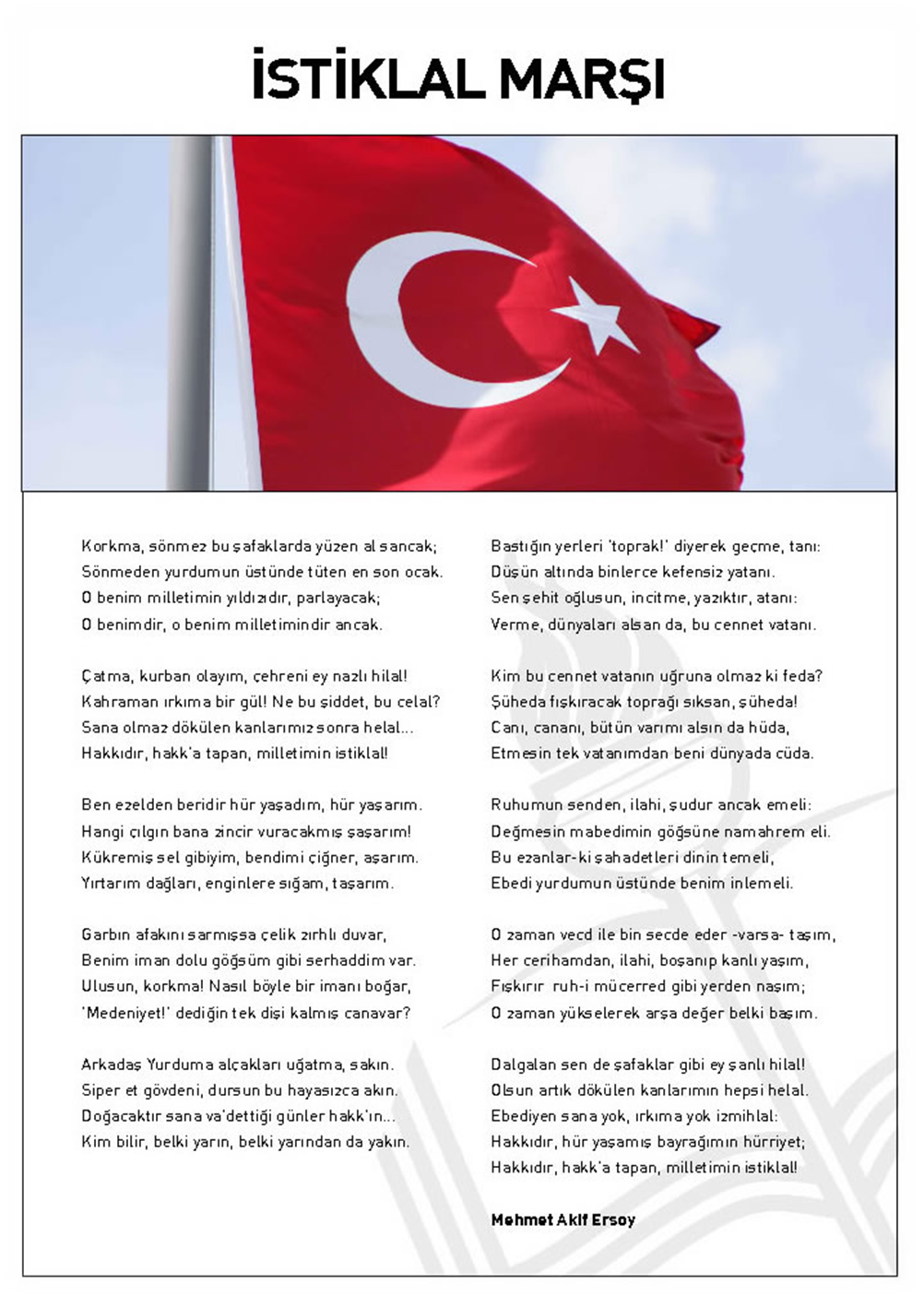 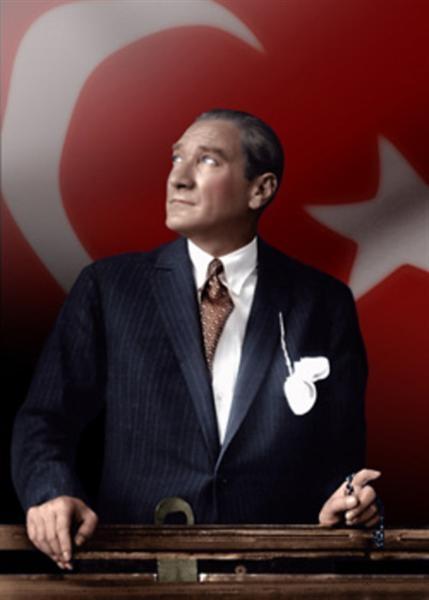 “Çalışmadan, yorulmadan, üretmeden, rahat yaşamak isteyen toplumlar, önce haysiyetlerini, sonra hürriyetlerini ve daha sonrada istiklal ve istikballerini kaybederler”.                                                    Mustafa Kemal ATATÜRKSUNUŞ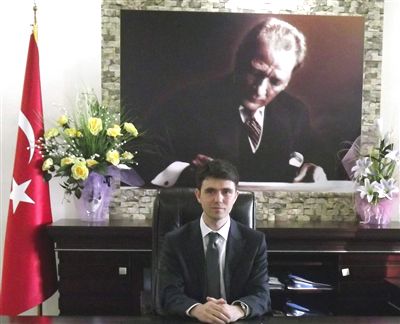 	Dünyada meydana gelen teknolojik alandaki gelişmeler nedeniyle kurumlarımız sürekli bir değişim, gelişme ve yenilenme çabası içine girme ihtiyacı duymaktadır. Çağımızda bireysel, toplumsal ve evrensel gelişimin temel boyutunu eğitim oluşturmaktadır. 	5018 sayılı Kamu Yönetimi Mali ve Kontrol Kanunda belirtilen Stratejik Planlama çalışmaları da bu alanda yapılan düzenlemelerden biridir.	Stratejik Planlar nerede olduğumuzu görmek ve olmamız gereken yeri belirleyerek gelişimimizi nasıl takip edeceğimizi, varılmak istenen hedefe nasıl ulaşabileceğimizi sağlayan bir rehber bir yol haritasıdır. 	Gölhisar İlçe Milli Eğitim Müdürlüğünün hazırlamış olduğu 2015–2019 yılları stratejik planının ilçemize ve eğitim çalışanlarına faydalı olacağına inanıyor, stratejik planı yapan ekibimize teşekkür ediyorum.Muhammet Yasin KIRCI                                                                                                                   Kaymakam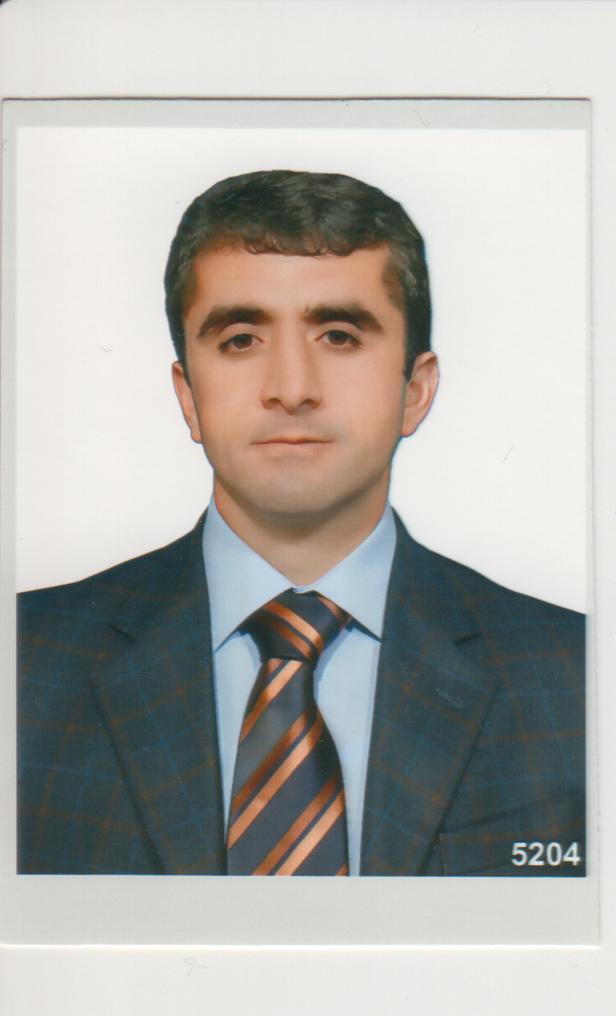 GİRİŞGünümüz dünyasının meydana getirdiği gelişmeler ve değişimler bütün alanlarda olduğu gibi Eğitim, Öğretim ve Yönetim alanlarında da yeni ihtiyaçlar oluşturmuştur(meydana getirmiştir). Yani temelde DEĞİŞİM bir olgu olarak Eğitim Yöneticilerinin gündemine girmiştir. Genelde tüm kamu yönetimlerinde özeldeEğitimin bütün Yönetim kademelerinde artık Stratejik Düşünce- Stratejik Planlama ve netice de Stratejik Yönetim kendi geleceğine sahip olmak için kaçınılmaz hale gelmiştir.Hiç kuşku yok ki günümüz dünyasında toplumların çağdaşlık düzeyi, eğitimde yakaladığı başarı, sahip olduğu Bilgi-Bilim ve Teknoloji kalitesiyle ölçülmektedir. Toplumlar arasındaki zenginlik ve kalkınmışlık yarışı da ancak Eğitimle kazanılabilir. Bu açıdan bakıldığında Eğitim Yöneticisi Stratejik hedefi- planı ve düşüncesi ile donanımlı bir LİDER olmak durumundadır.	Kısaca: Eğitim Yöneticisinin geleneksel yönetim anlayışı artık çağın gereklerini karşılamamaktadır. Geleceğin insanlarını Bilgi toplumuna taşıyacak eğitim lideri Değişim eksenli yeni rol üstlenmelidir. Bu yeni yol Stratejik- Vizyoner Liderliktir.  Stratejik Yönetim- Stratejik Planlama ile mümkündür. Sistemli-Planlı – Kararlı- Kaynaklı- Gelecek tasarımlı- İnsan odaklı bir yönetim inşası ancak stratejik planlama ile biçimlendirilebilir,  şekillendirebilir,  tasarlanabilir. Akılcı kararlar ve etkin bir YÖNETİM için önemli bir adımdır Stratejik planlama.	Tüm bu hedef ve amacı vizyona dönük olarak hazırlanan Gölhisar İlçe Milli Eğitim Müdürlüğü 2015-2019 STRATEJİK PLANI’ nın tüm kurumlarımız ve paydaşlarımız için hayırlı olmasını diliyor, Emeği geçen  arkadaşlarıma teşekkür ediyorum.						                                        Seyfullah KARAPINAR                                 Gölhisar İlçe Milli Eğitim MüdürüİÇİNDEKİLERKAPAK…………………………………………………………………….………………………………………………….	1İSTİKLAL MARŞI………………………………………………………………………………………………………..……..	2ATATÜRK’ÜN GENÇLİĞE HİTABESİ……………………………………………………………………………….	3ATATÜRK’ÜN SÖZÜ……………………………………………………………………………………………………………	4SN. KAYMAKAM SUNUŞ………………………………………………………………………………………………………	5İLÇE MİLLİ EĞİTİM MÜDÜRÜ SUNUŞ…………………………………………………………………………………..	6İÇİNDEKİLER……………………………………………………………………………………………………………………………………7	KISALTMALAR………………………………………………………………………………………………………………….	8TABLO LİSTESİ………………………………………………………………………………………………………………………	8TANIMLAR………………………………………………………………………………………………………………………	9GİRİŞ……………………………………………………………………………………………………………………………….	10BÖLÜM I…………………………………………………………………………………………………………………………	11STRATEJİK PLAN HAZIRLIK SÜRECİ……………………………………………………………………………………..	11BÖLÜM II    DURUM ANALİZİ………………………………………………………………………………………………	14A.	TARİHİ GELİŞİM	14B.	YASAL YÜKÜMLÜLÜKLER VE MEVZUAT ANALİZİ	14C.	FAALİYET ALANLARI İLE ÜRÜN VE HİZMETLER	15D.	PAYDAŞ ANALİZİ	20E.	KURUM İÇİ VE KURUM DIŞI ANALİZ	20BÖLÜM III	37GELECEĞE YÖNELİM………………………………………………………………………………………………………………	37A.	MİSYON, VİZYON VE TEMEL DEĞERLER	38B.	STRATEJİK PLAN GENEL TABLOSU	39C.	TEMA, AMAÇ, HEDEF VE TEDBİRLER	40BÖLÜM IV……………………………………………………………………………………………………………………..	61MALİYETLENDİRME………………………………………………………………………………………………………..	61İZLEME ve DEĞERLENDİRME……………………………………………………………………………………………	63EKLER………………………………………………………………………………………………………………………………..	67KISALTMALARTABLOLAR DİZİNİStratejik planlama kurul üyeleri	1Stratejik planlama ekibi üyeleri	1Paydaş analizi	3Paydaş Tespit ve Önem/Etki Matrisi	4Paydaş/Ürün Matrisi	5Gölhisar İlçe Milli Eğitim Müdürlüğünün teşkilat yapısı	6İlçe Milli Eğitim Müdürlüğü Personel Durumu	7İlçe Milli Eğitim Müdürlüğü Personel Durumu	8İlçe Milli Eğitim Müdürlükleri Personel Mezuniyet Durumu	8Resmi kurumlar yöneticilerin mezuniyet durumları	9Burdur İlinde Görev Yapan Öğretmenlerin Mezuniyet Durumları	10Güçlü ve Zayıf Yönler	11Fırsat ve Tehditler	12İzleme ve Değerlendirme	15TANIMLARBütünleştirici eğitim (kaynaştırma eğitimi): Özel eğitime ihtiyacı olan bireylerin eğitimlerini, destek eğitim hizmetleri de sağlanarak akranlarıyla birlikte resmî veya özel örgün ve yaygın eğitim kurumlarında sürdürmeleri esasına dayanan özel eğitim uygulamalarıdır.Çıraklık eğitimi: Kurumlarda yapılan teorik eğitim ile işletmelerde yapılan pratik eğitimin bütünlüğü içerisinde bireyleri bir mesleğe hazırlayan, mesleklerinde gelişmelerine olanak sağlayan ve belgeye götüren eğitimi ifade eder.Destek eğitim odası: Okul ve kurumlarda, yetersizliği olmayan akranlarıyla birlikte aynı sınıfta eğitimlerine devam eden özel eğitime ihtiyacı olan öğrenciler ile üstün yetenekli öğrenciler için özel araç-gereçler ile eğitim materyalleri sağlanarak özel eğitim desteği verilmesi amacıyla açılan odaları ifade eder.Devamsızlık: Özürlü ya da özürsüz olarak okulda bulunmama durumu ifade eder.Eğitim arama motoru: Sadece eğitim kategorisindeki sonuçların görüntülendiği ve kategori dışı ve sakıncalı içeriklerin filtrelendiğini internet arama motoru.Eğitim ve öğretimden erken ayrılma: Avrupa Topluluğu İstatistik Ofisinin (Eurostat) yayınladığı ve hane halkı araştırmasına göre 18-24 yaş aralığındaki kişilerden en fazla ortaokul mezunu olan ve daha üstü bir eğitim kademesinde kayıtlı olmayanların ilgili çağ nüfusuna oranı olarak ifade edilen göstergedir.İşletmelerde Meslekî Eğitim: Meslekî ve teknik eğitim okul ve kurumları öğrencilerinin beceri eğitimlerini işletmelerde, teorik eğitimlerini ise meslekî ve teknik eğitim okul ve kurumlarında veya işletme ve kurumlarca tesis edilen eğitim birimlerinde yaptıkları eğitim uygulamalarını ifade eder.Ortalama eğitim süresi: Birleşmiş Milletler Kalkınma Programının yayınladığı İnsani Gelişme Raporu’nda verilen ve 25 yaş ve üstü kişilerin almış olduğueğitim sürelerinin ortalaması şeklinde ifade edilen eğitim göstergesini ifade etmektedir.Öğretmenlik mesleği genel ve özel alan yeterlilikleri: Öğretmenlik mesleğini etkili ve verimli biçimde yerine getirebilmek için sahip olunması gereken genel bilgi, beceri ve tutumlar ile alanlara özgü olarak sahip olunması gereken bilgi, beceri ve tutumlardır.Önceki öğrenmelerin tanınması: Bireyin eğitim, iş veya diğer hayat tecrübeleri aracılığıyla hayatlarının bütün dönemlerinde gerçekleştirdikleri öğrenme için yeterlilik belgesine sahibi olmalarına imkân tanıyan bir sistem olup, örgün, yaygın ve/veya serbest öğrenme çerçevesinde elde edilen belgelendirilmemiş öğrenme kazanımlarının belirli bir standart çerçevesinde tanınması sürecidir.Örgün eğitim dışına çıkma: Ölüm ve yurt dışına çıkma haricindeki nedenlerin herhangi birisine bağlı olarak örgün eğitim kurumlarından ilişik kesilmesi durumunu ifade etmektedir.Özel eğitime ihtiyacı olan bireyler (Özel eğitim gerektiren birey): Çeşitli nedenlerle, bireysel özellikleri ve eğitim yeterlilikleri açısından akranlarından beklenilen düzeyden anlamlı farklılık gösteren bireyi ifade eder.Özel politika veya uygulama gerektiren gruplar (dezavantajlı gruplar): Diğer gruplara göre eğitiminde ve istihdamında daha fazla güçlük çekilen kadınlar, gençler, uzun süreli işsizler, engelliler gibi bireylerin oluşturduğu grupları ifade eder.Özel yetenekli bireyler: Zeka, yaratıcılık, sanat, liderlik kapasitesi, motivasyon ve özel akademik alanlarda yaşıtlarına göre daha yüksek Örgün eğitim: Belirli yaş grubundaki ve aynı seviyedeki bireylere, amaca göre hazırlanmış programlarla düzeyde performans gösteren bireyi ifade eder.Yaygın eğitim: Örgün eğitim sistemine hiç girmemiş ya da örgün eğitim sisteminin herhangi bir kademesinde bulunan veya bu kademeden ayrılmış ya da bitirmiş bireylere; ilgi, istek ve yetenekleri doğrultusunda ekonomik, toplumsal ve kültürel gelişmelerini sağlayıcı nitelikte çeşitli süre ve düzeylerde hayat boyu yapılan eğitim, öğretim, üretim, rehberlik ve uygulama etkinliklerinin bütününü ifade eder.Z-kitap: İçeriklerin pekiştirici şekilde hazırlanmış interaktif uygulamalar, videolar, oyunlar ve metinsel zenginleştirmeler ile dijital versiyonlar aracılığıyla sunulduğu kitaplardır.Zorunlu eğitim: Dört yıl süreli ve zorunlu ilkokullar ile dört yıl süreli, zorunlu ve farklı programlar arasında tercihe imkân veren ortaokullar ve imam-hatip ortaokullarından oluşan ilköğretim ile ilköğretime dayalı, dört yıllık zorunlu, örgün veya yaygın öğrenim veren genel, mesleki ve teknik öğretim kademelerinden oluşan eğitim sürecini ifade eder.GİRİŞBakanlığımız 2015-2019 stratejik Plan hazırlama çalışmaları 2013/26 sayılı genelge ve hazırlık programı ile stratejik plan çalışmaları başlatılmıştır. 2018 Kamu Mali Yönetimi ve Kontrol Kanunu’nun 8. Maddesinde kurumlarımızın stratejik plan yapmak zorunda oldukları ve nasıl yapacakları hakkında bilgi verilmektedir. 5018 Sayılı Kamu Mali Yönetimi ve Kontrol Kanun’un 9. maddesi gereği Kamu Kurum ve Kuruluşları kendi vizyon ve misyonlarını belirleyip bir stratejik plan hazırlaması istenilmiştir. 26 Mayıs 2006 tarihli 26179 sayılı Resmi Gazetede yayımlanan takvim doğrultusunda İlçe Stratejik Planlama Ekibi (İSPE) oluşturuldu. Yapılan çalışmalar sırasıyla; a) Müdürlüğümüz personeline stratejik planlama ile ilgili mali sunum yapıldı. b) Kurum ve okullarımıza hazırlık çalışması ile ilgili duyurular yapıldı. c) Misyon-vizyon belirleme amacıyla anketler yapıldı. d) Kurum çalışanları okul ve kurumlarımızda memnuniyet değerlendirme çalışmaları gerçekleştirildi. e) Diğer resmi kurumlar-sendikalar-sivil toplum kuruluşlarına yönelik sözlü görüşme çalışmaları yapılarak onların gözünden Gölhisar İlçe Milli Eğitim Müdürlüğü’nün konumu ve yeri öğrenilmeye çalışıldı.Bütün çalışmalarımız ilgili mevzuatı hükümleri doğrultusunda gerçekleştirildi. Bu doğrultuda insan ve teknik kaynak ihtiyacı-planlama ve zamanlama sürecini içerisine alan Gölhisar İlçe Milli Eğitim Stratejik Plan Hazırlık Programı meydana getirilmiştir.   Gölhisar İlçe Milli Eğitim Müdürlüğü                                                                                                                                             Stratejik Plan Hazırlama EkibiBÖLÜM1 STRATEJİK PLAN HAZIRLIK SÜRECİMEB Stratejik Plan Hazırlama ModeliStratejik Plan ÇalışmalarıGölhisar,Çavdır,Altınyayla İlçe Milli Eğitim Müdürleri, ilçe milli eğitim şube müdürleri, ilköğretim ve ortaöğretim okul müdürleriyle 31.01.2014 tarihinde 09:00-16:00 saatleri arası  Gölhisar Sağlık Meslek  Lisesi toplantı salonunda toplantı yapılmıştır.25/08/2014 tarihinde Gölhisar Anadolu Sağlık Meslek Lisesinde ‘’Durum Analizi Değerlendirme Raporu’’ değerlendirme çalışması için gelen il temsilcileriyle beraber toplantı yapılmış gerek okul gerekse kurum bazında raporlar incelenmiştir.1. HAZIRLIK ÇALIŞMALARI: Gölhisar’da stratejik plan hazırlık çalışmaları "Milli Eğitim Bakanlığı Stratejik Planlama ve Uygulama Yönergesi" ile başlamıştır. Stratejik plan çalışmalarına rehberlik ve temel teşkil eden üst politika belgelerinin eğitim boyutu, Stratejik Planlama Koordinasyon Ekibi tarafından incelenmiş ve bu belgelerde yer alan amaç ve hedefleri, İl Milli Eğitim Müdürlüğü Stratejik Planı incelenerek gerekli düzenlemeler yapılmıştır.1.1 EĞİTİM ÇALIŞMALARI: Stratejik plan hazırlık çalışmaları çerçevesinde ilçe Milli Eğitim Müdürlüğü Stratejik Planlama Üst Kurulu üyeleri ve İlçe Milli Eğitim Müdürlüğünde görevli Proje Koordinasyon Ekibi ve okul kurum yöneticilerinin tamamına yönelik olarak stratejik planlama ve yönetimi konusunda hizmet içi eğitim faaliyetleri Burdur İl Milli Eğitim Müdürlüğünce düzenlenmiştir. Düzenlenen eğitim faaliyetleri sonucu okul-kurumlarımız kendi stratejik planlarını hazırlamış ve okullarımızın hazırlamış oldukları stratejik planlar incelenmiş çıkarılan sonuçlar, İlçe Milli Eğitim Müdürlüğü'nün stratejik planının amaç ve hedeflerine yansıtılmıştır. 1.1.1 HAZIRLIK DÖNEMİ: Gölhisar İlçe Milli Eğitim Müdürlüğümüzün Stratejik Planına (2015-2019) İl Stratejik Planlama Ekibi tarafından, İlçe Milli Eğitim Müdürlüğü’nde gerçekleştirilen toplantıda, çalışma ve yol haritası belirlendikten sonra oluşturulan Stratejik Planlama Çalışma Ekibi tarafından taslak oluşturularak başlanmıştır. Stratejik Planlama Çalışmaları kapsamında 2 proje ekibi kurulmuştur. Bu ekipler “Stratejik Planlama Üst Kurulu” ve “Stratejik Planlama Çalışma Ekibi”dir. 1.1.2. Stratejilerin Belirlenmesi; Stratejik planlama ekibi tarafından, tüm iç ve dış paydaşların görüş ve önerileri bilimsel yöntemlerle analiz edilerek planlı bir çalışmayla stratejik plan hazırlanmıştır. Bu çalışmalarda izlenen adımlar; 1. Kurumun var oluş nedeni (misyon), ulaşmak istenilen nokta (vizyon) belirlenip bağlı kurumlarımızın görüşleri ve önerileri alındıktan sonra temalar ve daha sonra da vizyona ulaşmak için gerekli olan stratejik amaçlar belirlendi. Stratejik amaçlar; a. Kurum içinde ve faaliyetlerimiz kapsamında iyileştirilmesi, korunması veya önlem alınması gereken alanlarla ilgili olan stratejik amaçlar, b. Kurum içinde ve faaliyetler kapsamında yapılması düşünülen yenilikler ve atılımlarla ilgili olan stratejik amaçlar, c. Yasalar kapsamında yapmak zorunda olduğumuz faaliyetlere ilişkin stratejik amaçlar olarak da ele alındı. 2. Stratejik amaçların gerçekleştirilebilmesi için hedefler konuldu. Hedefler stratejik amaçla ilgili olarak belirlendi. Hedeflerin spesifik, ölçülebilir, ulaşılabilir, gerçekçi, zaman bağlı, sonuca odaklı, açık ve anlaşılabilir olmasına özen gösterildi. 3. Hedeflere uygun belli bir amaca ve hedefe yönelen, başlı başına bir bütünlük oluşturan, yönetilebilir, maliyetlendirilebilir faaliyetler belirlendi. Her bir faaliyet yazılırken; bu faaliyet “amacımıza ulaştırır mı” sorgulaması yapıldı. 4. Faaliyetlerin gerçekleştirilebilmesi için sorumlu birimler ve zaman belirtildi. 5. Faaliyetlerin başarısını ölçmek için performans göstergeleri tanımlandı. 6. Strateji, alt hedefler ve faaliyet/projeler belirlenirken yasalar kapsamında yapmak zorunda olunan faaliyetler, paydaşların önerileri, çalışanların önerileri, önümüzdeki dönemde beklenen değişiklikler ve GZFT (SWOT) çalışması göz önünde bulunduruldu. 7. GZFT çalışmasında ortaya çıkan zayıf yanlar iyileştirilmeye, tehditler bertaraf edilmeye; güçlü yanlar ve fırsatlar değerlendirilerek kurumun faaliyetlerinde fark yaratılmaya çalışıldı; önümüzdeki dönemlerde beklenen değişikliklere göre de önlemler alınmasına özen gösterildi. 8. Strateji, Hedef ve Faaliyet / Projeler kesinleştikten sonra her bir faaliyet / projenin maliyetlendirilmesi yapıldı. 9. Maliyeti hesaplanan her bir faaliyet / proje için kullanılacak kaynaklar belirtildi. Maliyeti ve kaynağı hesaplanan her bir faaliyet / projenin toplamları hesaplanarak bütçeler ortaya çıkartıldı. Yukarıdaki çalışmalar gerçekleştirildikten sonra Gölhisar İlçe Milli Eğitim Müdürlüğünün 2015-2019 dönemi stratejik planına son halini vermek üzere Stratejik Planlama Üst Kurulu üyelerine sunulmuş ve görüş istenerek düzenlemeler yapılmış, plan taslağı son halini almıştır.                   STRATEJİK PLAN ÜST KURUL ÜYELERİ                                         STRATEJİK PLANLAMA EKİBİ ÜYELERİTablo 1. Stratejik plan üst kurulu üyeleri  ve  Stratejik planlama ekibi üyeleriMEVCUT DURUM ANALİZİ1.Kurumun  Tarihsel Gelişimi:                   İlçe Milli Eğitim Müdürlüğü hizmet binası İlçe Özel İdare Binasının 1. katında yer alıp yedi idari odası ile hizmet vermektedir. Müdürlüğümüz 1961 yılı öncesi Maarif Memurluğu iken 1961 yılında 222 Sayılı İlköğretim Kanunun çıkarılmasıyla İlköğretim Müdürlüğüne dönüştürülmüştür. 1985 yılından itibaren İlçe Milli Eğitim Gençlik ve Spor Müdürlüğünün ihdas edilmesiyle eğitim-öğretim hizmetleri İlçe Milli Eğitim Gençlik ve Spor Müdürlüğünce 23/10/1989 tarih ve 385 sayılı Kanun Hükmünde Kararnamenin kabulü ile İlçe Milli Eğitim Müdürlüğü olarak hizmet vermektedir. Müdürlüğümüzün bünyesinde 2birleştirilmiş sınıflı ilköğretim okulu,11 ilköğretim okulu, 5 orta öğretim kurumu, 2 Bağımsız Anaokulu,1 İmam Hatip Ortaokulu, 1 Halk Eğitimi Merkezi, 1 Öğretmen evi,  1 Mesleki Eğitim Merkezi, 2 Sürücü Kursu, 1 Rehabilitasyon Merkezi, 1Dershane bulunmaktadır.  2.Bölgenin Tarihsel Gelişimi:TARİH ÖNCESİ ÇAĞLAR
           Gölhisar´ın tarih öncesi çağlara ait durumunu, bugünkü bilgilerimiz dâhilinde bilemiyoruz. Ancak Burdur ve çevresinde tarih öncesi çağlara ait buluntuların çokluğu, bu merkezlerin zenginliği ve yakınlığı düşünülünce, verimli bir ovaya sahip ve yerleşmeye uygun Gölhisar´ın tarih öncesi çağlara ait yerleşime sahip olma ihtimali yüksektirHititler Dönemi Frigler Dönem ,Lidyalılar Dönemi ,Lykialar Dönemi ,Balbaura ,Boubon ,OinondaPersler Dönemi ,Hellenistik Dönem ,Romalılar Dönemi ,Selçuklular Dönemi Hamitoğulları Dönemi ,Osmanlı Dönemi Gölhisar’ın tarih boyunca geçirdiği medeniyetlerdir.         Gölhisar İlçesi 1 İlçe Merkezi, 1 kasaba, 11 köy olmak üzere 14 yerleşim biriminden oluşmaktadır. Köylerin adları : Asmalı, Evciler, Elmalıyurt, Yeşildere, Kargalı, Yamadı, Çamköy, Sorkun, Karapınar, Uylupınar, Hisarardı. Bu köylerin altısı orman, kalan altısı ise ova köydür. Gölhisar ilçe merkezinde 10 mahalle bulunmakta olup, bunlar, Armutlu, Ulucami, Çakmak, Çeşme, Konak, Pazar,  Merkez Camii, Fatih, Horzum ve Yusufça mahallesidir.
        Göller Yöresi, Turizm potansiyeli yönünden çok zengin bir havzada bulunmaktadır.Adından da anlaşılabileceği gibi, zengin göl ve doğal alanların bulunması, tarihi yapıların önemli bir kısmının bu bölgede yer alması, Kültürel çeşitlilik ve zenginlik, tüm bunlar, bölge için bir turizm potansiyeli oluşturmaktadır          İlçemiz Burdur iline 107 Km. uzaklıktadır. Yolu asfalt ve ulaşıma elverişlidir. Denizli, Antalya ve Fethiye’ye asfalt yolla bağlantısı vardır. PTT hizmetlerinden faydalanmayan köyümüz yoktur. TV kanallar rahatlıkla izlenebilmektedir. Köy yollarından KÖYDES çalışmalarıyla beraber asfalt olmayan yol kalmamıştır. Köylerimizden teknik olarak mümkün olmayan birkaç köy hariç dışında diğer köylerimizde kanalizasyon vardır veya planlama aşamasındadır. Köylerimizin tamamında elektrik, telefon ve içme suyu mevcuttur.YASAL YÜKÜMLÜLÜKLER VE MEVZUAT ANALİZİBaşta 14.6.1973 tarihli ve 1739 sayılı Millî Eğitim Temel Kanunu, 25.8.2011 tarihli ve 652 sayılı Millî Eğitim Bakanlığının Teşkilât ve Görevleri Hakkında Kanun Hükmünde Kararname ve 18.11.2012 tarih ve 28471 sayılı Resmî Gazete’de yayınlanan Millî Eğitim Bakanlığı İl ve İlçe Millî Eğitim Müdürlükleri Yönetmeliği	olmak üzere tüm mevzuatlar ile üst politika belgelerinden gelen görev ve hedefler analiz edilmiştir..Gölhisar İlçe Millî Eğitim Müdürlüğü temel faaliyet alanlarına ve misyonuna götürecek ilgili mevzuat kısaca aşağıda belirtilmiştir.222 Sayılı İlköğretim ve Eğitim Kanunu2942 Sayılı Kamulaştırma Kanunu3308 Sayılı Meslekî Eğitim Kanunu4734 Sayılı Kamu İhale Kanunu4982 Sayılı Bilgi Edinme Hakkı Kanunu5018 Sayılı Kamu Mali Yönetimi ve Kontrol KanunuMEB Demokrasi Eğitimi ve Okul Meclisleri YönergesiMEB Dış İlişkiler Genel Md. “ Avrupa Birliği Eğitim Gençlik Programları” Konulu GenelgesiMEB İl ve İlçe Milli Eğitim Müdürlükleri YönetmeliğiMEB İle Sağlık Bakanlığı Arasında İmzalanan “Okul Sağlığı Hizmetleri İşbirliği Protokolü”MEB İlköğretim Müfettişleri Başkanlıkları YönetmeliğiMEB İlköğretim ve Orta Öğretim Kurumları Sosyal Etkinlikler YönetmeliğiMEB İnsan Kaynakları Genel Müdürlüğü İntibak BülteniMEB Özel, Özel Eğitim ve Rehabilitasyon Merkezleri YönetmeliğiMEB Personel Genel Md. Çalışma TakvimiMEB Sağlık İşleri Dairesi Bşk. YazısıMEB Strateji Geliştirme Başkanlığı “Stratejik Planlama” Konulu GenelgesiMEB Taşımalı İlköğretim YönetmeliğiMEB Taşra Teşkilatı TKY Uygulama ProjesiMEB Temel Eğitim Genel Müdürlüğü’nün YazılarıMEB TKY Uygulamaları Ödül Yönergesi3.FAALİYET ALANLARIYLA ÜRÜN VE HİZMETLERİN BELİRLENMESİ3.1.İlçe Milli Eğitim Müdürlüğünün Faaliyet Alanları1) Temel Eğitim2) Ortaöğretim3) Mesleki ve Teknik Eğitim4) Din Öğretimi5) Özel Eğitim ve Rehberlik Hizmetleri6) Hayat Boyu Öğrenme7)Özel Öğretim Kurumları8) Bilgi İşlem ve Eğitim Teknolojileri9) Strateji Geliştirme10) Hukuk111) İnsan Kaynakları Yönetimi13) Destek14) İnşaat ve EmlakBölümler, il veya ilçenin millî eğitim şube müdürü kadro sayısına göre tek tek veya hizmet benzerliğine göre birleştirilerek veya ayrılarak şubeler şeklinde oluşturulur. Bu görevler şube müdürlüğü sorumluluğunda yürütülür ve hizmetin gerektirdiği hallerde yeni bölümler kurulabileceği gibi bölümlere yeni görevler de ilâve edilebilir. Bu düzenlemeler şube müdürü sayısına göre İl ve İlçe Millî Eğitim Müdürlerince yapılır. 3.2. Bölümlerin Sunmuş Olduğu Hizmetler 3.2.1İnsan Kaynakları Bölümü     İnsan Kaynakları Bölümünün görevleri; 1) Personel bilgi defteri ve özlük dosyasını tutmak, 2) Personelin izin, sicil, disiplin, ödül, ceza, adaylık, emeklilik, terfi ve diğer özlük haklarıyla ilgili iş ve işlemleri yürütmek, 3) Personel durumunu takip etmek, kısa ve uzun vadeli personel plânlamasını yapmak, 4) Açık yöneticilikler için süresi içinde atama yapılmasıyla ilgili iş ve işlemleri yürütmek, 5) Personelin atama ve yer değiştirmesiyle ilgili iş ve işlemleri yürütmek, personelin dengeli dağılımını sağlamak, 6) Ders Geçme ve Kredi uygulaması dikkate alınarak, her dönem için seçilen derslere göre orta dereceli okullar arasında öğretmen görevlendirmesi yapmak, 7) Ders dağıtım çizelgelerini incelemek, görülen eksiklik ve aksaklıkların giderilmesi için gerekli tedbirleri almak, 8) Bakanlıkça bilgisayar konusunda yetiştirilen öğretmenlerin laboratuarı bulunan okullarda çalışmalarını sağlamak ve öğretmenlerin atama ve görevlendirilmelerine ait iş ve işlemleri yürütmek. 3.2.3. Hukuk Bölümü Hukuk Bölümü'nün görevleri; 1) İnceleme ve soruşturmayı gerektiren şikâyet yazı ve dilekçesi üzerine, inceleme ve soruşturma emirlerini almak, 2) İnceleme ve soruşturma emrinin eğitim ve öğretim hizmetleri sınıfı personeli ile ilgili olması ya da inceleme ve soruşturmada muhakkik olarak müfettiş veya müfettiş yardımcısı görevlendirilmesi gerektiği hallerde bu görevlendirmenin yapılması için inceleme ve soruşturma emrini İlköğretim Müfettişleri Kurulu Başkanlığına göndermek, 3) İnceleme ve soruşturma raporları ile fezlekelerde getirilen adlî, idarî, malî ve disiplinle ilgili her türlü iş ve işlemlerinin sonuçlandırılmasını sağlamak, sonuçlarını ilgili yerlere bildirmek, 4) İlköğretim müfettiş ve yardımcıları dışında kalan, muhakkiklerce düzenlenen inceleme ve soruşturma raporları ile fezlekeleri inceleme ve değerlendirme komisyonundan geçirilmesi bakımından İlköğretim Müfettişleri Kurulu Başkanlığına göndermek, 3.2.Eğitim Öğretim ve Öğrenci İşleri Bölümü Eğitim, Öğretim ve Öğrenci İşleri Bölümünün görevleri; 1) Türk dili, Türk tarihi, Türk kültürü ve güzel sanatlar alanlarında yurt içi ve yurt dışında yapılan çalışmalardan Bakanlıkça programa bağlananların yürütülmesini sağlamak, eğitim kurumlarında Türkçe’nin doğru ve düzgün konuşulması ve yazılması için çeşitli etkinlikler düzenlemek, okul gazetesi çıkarılmasını teşvik etmek ve bu amaçla danışmanlık hizmetlerini yürütmek, 2) Okuma alışkanlığının geliştirilmesi ve yaygınlaştırılması için alınacak tedbirleri belirlemek, yetkili makamlara sunmak, bu amaçla okul ve sınıf kitaplıkları açılmasına yardımcı olmak, 3) Yurt dışı öğretim kurumlarından alınan diploma ve diğer öğrenim belgelerinin denklik işlemlerini yürütmek, 4) Millî kültür zenginliklerinin araştırılması, geliştirilmesi ve yaygınlaştırılarak yaşatılmasına yönelik programlar hazırlamak, çalışmalar yapmak, 5) Sağlık, beslenme, çevre, trafik ve benzeri hizmetlerle ilgili eğitici programlar hazırlamak ve eğitim kurumlarında uygulanmasını sağlamak, 6) Eğitim faaliyetlerinin; Millî Eğitimin genel amaç ve temel ilkeleri, okulun amaçları, Atatürk ilke ve inkılâpları doğrultusunda yürütülmesini takip etmek,öğrencileri her türlü bölücü, yıkıcı ve zararlı etki ve davranışlardan korumaya yönelik okul, ilçe ve il bazında sempozyum, panel, münazara gibi etkinlikleri gerçekleştirmek, 7) Millî Eğitim Danışma Kurulu ve Eğitim Komisyonunun çalışmaları ile ilgili iş ve işlemleri yürütmek, 8) Bakanlıkça düzenlenen yarışmaların il düzeyinde mevzuata uygun olarak yürütülmesini sağlamak, 9) Her yıl kitaplıktan yararlanan öğrenci ve öğretmenlere ait istatistikî bilgileri değerlendirmek, 10) Film, radyo, televizyon ile eğitim ve öğretim hizmetlerine ait iş ve işlemleri yürütmek. 11)Yeni hazırlanan programlar ve projelerin uygulanmasını sağlamak, öğretmenlere tanıtmak, il ve ilçe düzeyinde uygulamada birlik ve beraberliği sağlamak amacıyla zümre öğretmenleri arasındaki koordinasyonu sağlamak, seminerler düzenlemek, 12) Programları yapılan derslerin öğretim metotlarının geliştirilmesi yönünde çalışmalar yapmak, 13) Çevrenin özellikleri dikkate alınarak denenmek ve geliştirilmek üzere hazırlanan öğretim programlarının uygulamaya konulmasını ve sonuçlarının değerlendirilmesini sağlamak, 14)Seçmeli derslerde il veya ilçe düzeyinde program birliğini sağlamak amacı ile zümre öğretmenleri tarafından hazırlanan programları değerlendirmek, 15) Mahallinde hazırlanan programları millî eğitim müdürünün onayına sunmak ve bilgi için ilgili genel müdürlüğe göndermek, 16) Mahallinde hazırlanan eğitim programlarının gerektirdiği ders araç gereçleriyle diğer öğretim materyallerinin geliştirilmesini sağlamak, 16) Öğretim tekniklerindeki gelişme ve yenilikleri takip ederek eğitim komisyonları ile de ilişki kurmak suretiyle yönetici, öğretmen, öğrenci ve velileri bilgilendirmek, 17) Ölçme ve değerlendirme konularındaki gelişmeleri takip ederek değerlendirmek, gerektiğinde yönetici, öğretmen, öğrenci ve velileri bilgilendirmek, 18) Öğrenci disiplin durumunu takip etmek, disiplinsizliği önleyici tedbirler almak, disiplin kurullarına gelen olayların tekrarlanmaması bakımından sebep ve sonuçlarını araştırmak, gerektiğinde ilgili kurumlarla iş birliği yapmak, 19) Öğrenci üst disiplin kurullarıyla ilgili hizmetleri yürütmek, 20) Öğrencilerin problemlerini sebep-sonuç ilişkisi içinde incelemek, yoğun görülen problemlerin giderilmesine yönelik önlemleri almak, 21) Eğitim ve öğretim kurumlarının açılması, kapatılması ve bunlara ad verilmesi ile ilgili iş ve işlemleri yürütmek, 22) Mecburî öğrenim çağındaki çocukların okula devamlarını sağlamak ve takip etmek, 23) Her öğretim yılı başında, eğitim kurumlarının kapasitesini dikkate alarak öğrenci kayıtlarının sağlıklı bir şekilde yapılmasını ve sistem dışında öğrenci bırakılmamasını plânlamak, 24) Açık öğretim lisesi ile ilgili iş ve işlemleri yürütmek, 25) Okulların uygun eğitim ortamından ortaklaşa yararlanmasını sağlamak, 26) Karşılaştırmalı sınavlar ile ilgili iş ve işlemleri yürütmek. 27)Seçmeli derslerde il veya ilçe düzeyinde program birliğini sağlamak amacı ile zümre öğretmenleri tarafından hazırlanan programları değerlendirmek, 28) Mahallinde hazırlanan programları millî eğitim müdürünün onayına sunmak ve bilgi için ilgili genel müdürlüğe göndermek, 29) Mahallinde hazırlanan eğitim programlarının gerektirdiği ders araç gereçleriyle diğer öğretim materyallerinin geliştirilmesini sağlamak, 30) Okullarda okutulacak ders kitaplarının seçimini takip etmek, denetlemek.  31)Öğrencilerin ders dışında kalan zamanlarını sosyal, kültürel, sportif faaliyet alanlarında değerlendirmelerine ilişkin hizmetleri yürütmek, Orta öğrenimdeki öğrencilerin yurt ve burslulukla ilgili iş ve işlemlerini yürütmek, 32) Dernek, vakıf, gerçek ve tüzel kişiliklere ait yurt, pansiyon ve benzeri kurumların açılması, devri, nakli, kapatılması, işletilmesi ve denetlenmesiyle ilgili hizmetleri yürütmek, 33) Öğrenci yurdu, pansiyon ve benzeri kurumları açmak üzere başvuranların isteklerini incelemek ve gereklerini yerine getirmek. 34) Bütün öğretim kurumlarının beden eğitimi, spor, halk oyunları ve benzeri faaliyetlerine ait araç gereç, ödül ve diğer benzeri ihtiyaçlarını sağlamak, 35) Millî ve mahallî bayramlarla ilgili kutlama programlarının yapılması, uygulanması ve sonuçlarının değerlendirilmesine ilişkin iş ve işlemleri yürütmek, 36) Görev alanıyla ilgili konularda yurt içi ve yurt dışında yapılacak her türlü faaliyetlere katılacak olan öğretmen ve öğrencilerin görev ve izinleri ile ilgili işleri yapmak ve gerekli koordinasyonu sağlamak, 37) Sporcu öğrencilere gerekli sağlık hizmetlerinin götürülmesinde koordinasyonu sağlamak. 38)Eğitim kurumlarında toplum, insan sağlığı ve çevreyi koruma konularında halka açık kurs, seminer ve konferanslar düzenlemek, bu konudaki iş ve işlemleri yürütmek, 39) Koruyucu sağlık önlemlerini belirleyerek uygulamaya koymak, eğitim kurumlarında öğrencilere yönelik sağlık taraması ve aşı hizmetlerinin bir plân dahilinde yürütülmesini sağlamak, buna dair iş ve işlemleri yürütmek, 40) Öğrenci, öğretmen ve diğer personelin sağlık hizmetleri ile ilgili iş ve işlemleri yürütmek, 41) Öğrencilerin beslenme eğitimi ile ilgili faaliyetlerini takip etmek, buna dair hizmetleri bir plân dahilinde yürütmek. 3.2.7.İnsan Kaynakları Bölümü İnsan Kaynakları Bölümünün görevleri; 1) Hizmet içi eğitimle ilgili ihtiyaçları tespit etmek, Bakanlıkça veya il ve ilçe mahallinde düzenlenecek hizmet içi eğitim programlarının yürütülmesinde gerekli tedbirleri almak, ilgili bölümlerle iş birliği yapmak, 2) Personelden hizmet içi eğitim faaliyetlerine katılmaları gerekenlerin plânlamasını yapmak, ilgili birimlere sunmak, 3) Açılması gereken seminer ve kursları tespit etmek, ilgili birimlere bildirmek. 4)Öğretmenlerin ve emekli personelin, ölüm, hastalık ve emeklilik halleriyle diğer sosyal ihtiyaçlarının karşılanması ile ilgili hizmetlerin yürütülmesini sağlamak5)Müdürlükte basın ve halkla ilişkilerle ilgili faaliyetleri plânlamak ve yürütmek, 6) Basında yer alan eğitim ve öğretimle ilgili yerel haberleri değerlendirerek gereğini yerine getirmek.3.2.8.Bilgi İşlem ve Eğitim Teknolojileri Hizmetleri Bölümü Bilgi İşlem ve Eğitim Teknolojileri   Hizmetleri Bölümünün görevleri; 1) Eğitim ve öğretim kurumlarının bilgisayar laboratuarı, bilgisayar sayıları ile bilgisayarların teknik özelliklerine ilişkin gelişmeleri takip etmek, istatistikî bilgileri derlemek, 2) İllerinde bilgisayar eğitimi ve bilgisayar destekli eğitimin en iyi şekilde yürütülmesini sağlamak amacıyla gerekli önlemleri almak, 3) Bilgisayar eğitimi ve bilgisayar destekli eğitim ile ilgili olarak çıkarılmış mevzuat hükümleri uyarınca yapılması gereken iş ve işlemleri yürütmek ve bu işlemlerin sonuçları hakkında yetkili makamlara bilgi vermek, 4) Bilgisayar koordinatör öğretmenlerinin çalışmalarını takip etmek, çalışmalar sırasında karşılaşılan aksaklıkları gidermek için gerekli önlemleri almak, 5) Bilgisayar laboratuarlarının bakım, onarım iş ve işlemlerini takip ederek arızaların zamanında giderilmesini sağlamak, 6) Bakanlıkça yürütülen "Millî Eğitim Bakanlığı Bütünleşik Yönetim Bilgi Sistemi" (MEBSİS) Projesinin alt sistemlerinden olan İl Millî Eğitim Müdürlüğü Sistemi (İLSİS) çerçevesindeki bilgi işlem çalışmalarını yapmak ve Bakanlıkla gerekli koordinasyon sağlamak, 7) Bakanlıkça yapılmakta olan merkezi sistem sınavlarının il çapındaki her türlü iş ve işlemlerini gereken titizlik ve dikkatle yürütmek. 3.2.9.	Temel Eğitimi Bölümü Temel Eğitim Eğitimi Bölümünün görevleri;1) Okul öncesi eğitimi programlarının bir bütünlük içinde uygulanmasını sağlamak, 2) Hazırlanan sağlık, beslenme, pratik ve benzeri programların okul öncesi kurumlarında uygulanmasını sağlamak, 3) Okul öncesi eğitimi ile ilgili toplantı, konferans, panel ve benzerlerini düzenleyerek ilgilileri bilgilendirmek, kamuoyu yaratmak ve halk katkısını sağlamaya yönelik tedbirler almak, 4) Diğer birimler, kurum ve kuruluşlarla gerekli koordinasyon ve iş birliğini sağlamak, 5) Okul öncesi eğitimin yaygınlaştırılması için gerekli tedbirleri almak. 3.2.10.Özel Eğitim ve Rehberlik Bölümü Özel Eğitim ve Rehberlik Hizmetleri Bölümünün görevleri; 1) Okullarda rehberlik servislerinin kurulması ve bu servislerin personel araç, gereç ihtiyaçlarının tespiti ve sağlanması ile ilgili iş ve işlemleri yürütmek, 2) Rehberlik servislerinin mevzuata uygun ve etkin çalışmasını sağlayıcı projeler hazırlamak ve uygulama sonuçlarını değerlendirmek, 3) Rehberlik ve araştırma merkezlerinin etkin ve verimli çalışmasına yönelik tedbirler almak, 4) İlkokuldan itibaren öğrencilerin ilgi ve yetenekleri doğrultusunda yönlendirilmelerine, verimli çalışma alışkanlığı kazanmalarına yönelik danışmanlık ve rehberlik hizmetlerinin yürütülmesinde projeler üretmek, uygulamaları denetlemek, değerlendirmek, sonuçlar hakkında istatistikî veriler hazırlamak, 5) Özel eğitim okul ve sınıflarının açılması, yaygınlaştırılması, etkin ve verimli çalıştırılması için gerekli önlemleri almak. 3.2.12.Destek Hizmetleri Bölümü Destek Hizmetleri Bölümünün görevleri; 1) Bakanlığa ait veya tahsisli bina, tesis, araç ve gereçleri ile diğer imkânlardan, bütün eğitim kurumlarının bir program dahilinde faydalanmasını sağlamak, 2) Yatırım programları ile eğitim kurumları için arazi ve arsa temini, tesislerin yapımı, bakımı ve onarımı ile ilgili iş ve işlemleri yürütmek, 3)Eğitim ve öğretim kurumlarından gelecek bütçe tekliflerini incelemek, değerlendirmek ve gerekli ödeneğin sağlanmasıyla ilgili iş ve işlemleri yürütmek, 4) Genel ve Özel İdare bütçelerinden ayrılan ödeneklerin dağıtımı ve sarfı ile ilgili iş ve işlemleri yürütmek, 5) Personelin özlük haklarına ait tahakkuk ve mutemetlik hizmetlerini yürütmek, 6) Diğer parasal işleri yapmak. 7) Öğretmen evleri, öğretmen lokalleri, öğretmen eğitim merkezi, tatil yerleri ve diğer sosyal tesislerin açılması, yönetimi, işletilmesi ve denetimi ile ilgili iş ve işlemleri yürütmek, ) 8) Okullarda okutulacak ders kitaplarının seçimini takip etmek, denetlemek. 9)Eğitim ve öğretim kurumlarının her türlü eğitim malzemelerine ait ihtiyaçlarının tespiti, plânlaması ve dağıtımıyla ilgili iş ve işlemleri yürütmek, 10) Eğitim araç ve gereçlerinin üretim, bakım ve onarımı ile kullanımına ilişkin gerekli tedbirleri almak ve buna dair iş ve işlemleri yürütmek, 11) Okul müzelerinin kuruluş, donatım ve işleyişiyle ilgili tedbirler almak ve buna dair iş ve işlemleri yürütmek, 12Taşınır yönetmeliği ile ilgili iş ve işlemleri yürütmek13) Müdürlüğe gelen her türlü evrakın kaydını tutmak, konusuna göre gereği yapılmak üzere ilgili birimlere dağıtımını yapmak, 14) Önemli veya gizlilik dereceli evrak hakkında yapılacak işlemin belirlenmesi için bu tür evrakı millî eğitim müdürünün görüşüne sunmak, 15) Kişi, kurum ve kuruluşlara gönderilecek evrakın kaydını tutmak, dosya desimal numarası vererek sevk işlemini yapmak, 16) İşlemi biten evrakı, dosyalayıp arşivlemek, 17) Resmî Gazete ve Tebliğler Dergilerinin her yıl sonunda ciltlenerek arşivlenmesini ve ilgililerin istifadesine sunulmasını sağlamak18) Eğitim ve öğretimle ilgili her türlü kanun, tüzük, yönetmelik, yönerge, genelge ve benzeri dokümanları derlemek ve arşivlemek, 19) Okullardan gönderilen belgelerin (Özet sınıf geçme defteri, ders geçme defteri, diploma defteri, diploma almaya hak kazananların listesi ve benzeri) arşivleyerek saklamak. 20)Okul ve kurumlar için sivil savunma ile ilgili plân ve programları hazırlamak, gerekli tertip ve tedbirleri almak, sivil savunma teşkilâtı ile koordinasyonu sağlamak, hizmetinaksamadan yürütülmesiyle ilgili iş ve işlemleri yapmak, 21) Koruma amiri ile iş birliği yapmak, 22) Güvenlik ve yangın tehlikesi açısından öngörülen tedbirleri almak, lüzumlu araç ve gereçleri her an için kullanmaya hazır bulundurmak ve bunlarla ilgili ekiplerin kurulmasını sağlamak. 1) Özel Öğretim Kurumları Hizmetleri Bölümünün Görevleri5580 Sayılı Özel Öğretim Kurumları Kanunu ve Özel Öğretim Kurumları Yönetmeliği ile diğer mevzuatlar çerçevesinde Bakanlığa verilen görev ve hizmetlerden İlçe düzeyinde yürütülmesi gerekenleri yürütür. 3.2.16.Hayat Boyu Öğrenme Bölümü Hayat Boyu Öğrenme Bölümünün görevleri; 1) Halk eğitim merkezleri ve akşam sanat okullarının, halk eğitim kurslarının açılması, işleyişi, yaygınlaştırılması ve denetimi ile bu amaçla gerekli olan bina, tesis, araç ve gereç sağlanmasına dair iş ve işlemleri yürütmek, 2) Yaygın eğitim faaliyetlerinin, çerçeve programına ve ilgili mevzuata göre yürütülmesini sağlamak, 3) Bakanlıkça istenilen bilgi ve belgelerin süresi içinde ilgili birimlere iletilmesini sağlamak, 4) Yaygın eğitim yapan Bakanlık kurumları ile diğer kurum ve kuruluşlar arasında gerekli koordinasyon ve iş birliğini sağlamak, 5) İl Halk Eğitim Plânlama Kurulu ile ilgili çalışmaları yerine getirmek, 6) Yaygın eğitim kurumlarında görevlendirileceklerle ilgili işleri yapmak.3.2.17. Meslekî ve Teknik Eğitim Bölümü Meslekî  ve Teknik Eğitim Bölümünün görevleri; 1) Çıraklık eğitimi ile diğer meslekî teknik öğretim faaliyetlerinin eğitim öğretim programları ile ilgili mevzuata uygun olarak yürütülmesini sağlamak, 2) Yılık çalışma takviminin hazırlanmasında çıraklık ve diğer meslekî teknik öğretim okul ve kurumlarında yürütülen faaliyetlerin dikkate alınmasını sağlamak, 3) Çıraklık ve meslekî teknik eğitim haftasında yapılacak faaliyetleri plânlamak, 4) 3308 sayılı Çıraklık ve Meslek Eğitimi Kanunu gereğince "Çıraklık Eğitimi" ile "İşletmelerde Meslek Eğitimi" konularında yapılacak işleri plânlamak ve yürütmek, 5) Bakanlıkça gönderilen bilgi ve belgelerin ilgili birimlere iletilmesini ve gerekli cevapların zamanında Bakanlığa ulaştırılmasını sağlamak, 6) Çıraklık eğitiminin geliştirilmesi ve yaygınlaştırılması için ilgili meslek kuruluşları, sanayi siteleri ve organize sanayi bölgeleri yöneticileriyle gerekli iş birliğini yaparak ilişkilerin geliştirilmesini sağlamak. 3.2.18Strateji Geliştirme Bölümü Strateji Geliştirme  Bölümünün görevleri; 1) Hizmet birimleri arasında gerekli koordinasyonu sağlamak, 2)Genel nüfus sayımı sonuçlarını eğitim hizmetleri yönünden değerlendirmek,eğitim ihtiyaçlarını karşılamaya yönelik kısa ve uzun vadeli plânlar hazırlamak 3)Eğitim faaliyetlerini istatistikî verilere dayalı olarak yorumlamak ve bu amaçla gerekli iş ve işlemleri yürütmek, 4) Eğitim ve öğretim kurumlarının bina, atölye, derslik, araç, gereç, öğrenci, öğretmen ve benzeri durumunu gösteren istatistikî bilgileri edinmek, tutmak, bu yöndeki gelişmeleri takip etmek, 5) Eğitim ve öğretim kurumlarının standart kadro sayılarını tespit etmek, bu konudaki iş ve işlemleri yürütmek, 6) Hizmetlerin hızlı, doğru ve verimli yürütülmesini sağlayıcı çalışmalar yapmak. 4. PAYDAŞ ANALİZİTürk eğitim sistemini düzenleyen mevzuat ile birlikte 5018 sayılı Kamu Mali Yönetimi ve Kontrol Kanunu’nun eğitim sistemi için öngördüğü ilimizin beklentilerini karşılayan, Gölhisar İlçe Milli Eğitim Müdürlüğü Stratejik Planı”nı tüm paydaşların katılımıyla hazırlanması hedeflenmiştir. Stratejik planımızın hazırlanması aşamasında katılımcı bir yapı oluşturabilmek için ilgili tüm tarafların görüşlerinin alınması ve plana dâhil edilmesi gerekli görülmüş ve bu amaç doğrultusunda yapılan birebir görüşmeler sonucunda paydaş analiz çalışması yapılmıştır. Paydaş; İlçe Milli Eğitim Müdürlüğü’nün ürün ve hizmetleri ile ilgisi olan, İlçe Milli Eğitim Müdürlüğü’nü doğrudan veya dolaylı, olumlu ya da olumsuz yönde etkileyen veya İlçe Milli Eğitim Müdürlüğü’nden etkilenen kişi, grup veya kurumlardır. İlçe Milli Eğitim Müdürlüğü için belirlenmiş olan paydaşlar; iç paydaş, dış paydaş ve müşteriler (yararlanıcılar) şeklinde sınıflandırılmıştır. Stratejik Plan çalışmaları kapsamında gerçekleştirilen paydaş analizi ile iç ve dış ilgili tarafların belirlenmesi, bunların önemlerinin tespiti ve İlçe Milli Eğitim Müdürlüğü’nün faaliyetlerini nasıl etkiledikleri analiz edilmiştir. 4.2.PAYDAŞ ANALİZİBir kısım (√) TamamıTablo 5. Paydaş Tespit v Önem/ Etki MatrisiPaydaş analizi oluşumunda Ekip üyeleri gruplara ayrılarak paydaşlarla birebir görüşme yapmış, üst kurul ile istişare sonucu oluşturulmuştur.5. KURUM İÇİ ANALİZ 5.1. İLÇE MİLLİ EĞİTİM MÜDÜRLÜĞÜNÜN YÖNETİM YAPISI VE BİRİMLERİ 430 Sayılı Tevhid-i Tedrisat yasasına göre Türk Milli Eğitiminin amaçlarının temel ilkeler doğrultusunda devlet adına gerçekleştirilmesi görevi Milli Eğitim Bakanlığına ait olup Bakanlığın illerdeki temsilcisi İl Milli Eğitim Müdürlükleri, ilçelerdeki temsilcisi İlçe Milli Eğitim Müdürlükleridir.5.2.İLÇE MİLLİ EĞİTİM MÜDÜRLÜĞÜ PERSONELİ SAYISI, DAĞILIMI, EĞİTİM VE ÖDÜL DURUMU 2014 YILI KURUMDAKİ MEVCUT YÖNETİCİ SAYISIKURUM YÖNETİCİLERİNİN EĞİTİM DURUMUKURUM YÖNETİCİLERİNİN YAŞ İTİBARIYLA DAĞILIMIİDARE PERSONELİN HİZMET SÜRESİNE İLİŞKİN BELGELERKurumda Gerçekleşen Yönetici Sirkülasyon Oranı:Çalışanların Görev Dağılımı KURUM PERSONELİNİN SAYISI, DAĞILIMI VE EĞİTİM DÜZEYİ EĞİTİM KURUMLARI YÖNETİCİEĞİTİM KURUMLARI ÖĞRETMENK:Kadrolu    S:Sözleşmeli   Ü : Ücretli    U : Usta ÖğreticiGENEL İDARE HİZMETLERİ PERSONELİ YARDIMCI HİZMETLERİ PERSONELİ1”Gölhisar İlçe Milli Eğitim Müdürlüğü Mali KaynaklarıKURUM DIŞI ANALİZKuruluşun kontrolü dışında olan ancak kuruluş için kritik olabilecek dışsal değişim ve eğilimlerin incelenmesidir.Yüzölçümü 575 km2 olan Gölhisar İlçesinde kilometrekareye 26 insan düşmektedir. Türkiye ortalaması ise 101’dir.Gölhisar İlçesi nüfusunun %73 kısmı  ilçe merkezinde,  %27 kısmı ise köylerde yaşamaktadır. Gölhisar 2015 nüfusu, tahmini verilere göre 22.500 kişidir.  Dış paydaş analiz sonuçlarından anlaşılacağı gibi  köylerden ilçe merkezine yönelim olduğu görülmektedir. Beraberinde  bir takım sorunları da getirmektedir. Bunlardan başlıcalar;Altyapı SorunlarıÇarpık kentleşmeAlt yapı ve konut yetersizliğiSosyal SorunlarKent kültürünün oluşamamasıAşırı nüfus yığılmasıEkonomik SorunlarKalifiye eleman eksikliğiSanayileşmenin yeterince gelişmemesiEğitim Sorunlarıa)Köylerde bulunan okullarımızda öğrenci sayısı yetersizliğib)İlimizde bulunan Mehmet Akif Ersoy Üniversitesi ile ortak bir çalışma yapılamamasıÇevre Analizi (PESTLE)Politik EğilimlerHükümet politikalarında ve üst politika belgelerinde eğitimin öncelikli bir alan olarak yer almasıPolitika yapıcıların Bakanlığımızı ve hizmet sunduğu kesimleri önemsemeleriYerel yönetimlerin eğitime ilgisinin artmasıEğitimin tüm kademelerinde çağın gereklerine uygun öğrenci merkezli yeni eğitim müfredatının uygulanmasıOkul öncesi eğitime verilen önem ve desteğin artırılarak devam etmesiEğitim ve teknolojik altyapı konularındaki devlet politikalarının önem kazanmasıEğitim politikalarının sık sık değişmesiEğitimin yerele devredilmesi ile ilgili çalışmaların yetersiz olmasıEkonomik EğilimlerGenel ekonomik göstergelerin iyiye doğru gitmesiMilli gelirin ve milli gelirden eğitime ayrılan payın artmasıToplumun refah seviyesinin yükselmesi ve ekonomik istikrarÖzel sektör ve hayırsever işadamlarının eğitime yatırımlarının yüksek olmasıAB eğitim projelerinin eğitime önemli oranda ekonomik destek sağlaması ve ulusal fonlarİlimizin tarım ve hayvancılığa dayalı ekonomik yapıda olmasıİşsizlik oranının artmasıİstihdamda geleneksel alanlardan uzaklaşmaSosyal EğilimlerSivil toplum örgütlerinin eğitime ilgi ve katkısıNüfusu dağılımındaki değişimler, kırsal bölgelerdeki nüfusun azalmasıÇarpık kentleşme ve merkeze göç eden ailelerin sosyal uyum sorunları,Medyanın olumsuz etkileri ile kültürel değerlerdeki çatışmanın artmasıToplumun eğitimden beklentilerinin akademik başarıya odaklı olmasının eğitime olumsuz etkisiBirçok geleneksel ve sosyal yapının etkisinin azalmasıTeknolojik Eğilimler:Bilginin hızlı üretimi, erişilebilirlik ve kullanılabilirliğinin gelişmesiToplumun teknolojiye açık bir yapıya sahip olmasıTeknolojinin sağladığı yeni öğrenme ve etkileşim / paylaşım olanaklarının olmasıE-Okul, E-Devlet uygulamalarıTeknolojinin yenilik ve gelişmeyi tetiklemesiTeknolojinin bütün kurumlara ulaştırılmış olması ve paydaşların kullanımına sunulmaFatih Projesinin sunduğu imkânlarBilgi ve iletişim teknolojilerinin müfredatı desteklemesiTeknolojinin e-öğrenme ile bütünleştirilmesiToplumun teknolojideki olumsuz gelişmelerin etkisinde kalmasıKontrolsüz teknoloji transferi ve teknoloji bağımlılığının öğrencilerin gelişimini olumsuz yönde etkilemesiHukuki EğilimlerTüm demokratik ülkelerde hukukun üstünlüğüne inanılmasıMevzuat uygulamalarının farklı olmasıMevzuatın sık sık değişiyor olmasıHak ve özgürlüklerin tam olarak bilinmemesiYürütülen politikalara göre hukukta düzenleme yapılmasıİdarenin yargı denetimine açık olmasıEkolojik EğilimlerAtmosferin ısınması ve iklim değişimlerinin yaşanmasıTabiatı korumaya dönük politikaların olmamasıİnsanlarda doğayı koruma bilincinin düşük olmasıAtıkların dönüşümü ve çevreye zararsız hale getirilmesinde yetersiz kalınmasıKurumların çevre bilincini geliştirecek eğitim ve etkinliklere yeterince yer vermemesiTemiz su kaynaklarının her geçen gün azalıyor olmasıDoğaya en büyük tahribatın insan eliyle yapılıyor olmasıDoğal yaşam alanlarının azalıyor olmasıİlçe Milli Eğitim Müdürlüğü dışında Stratejik plan yapan diğer kurum ve kuruluş olmadığından, Özel İdare Müdürlüğü’nün 2007 yılında Gölhisar Kaymakamlığı adına yapılan stratejik plan çalışmasından bazı bilgilere ulaşmak bakımından yararlanılmıştır. 7. GZFT (Güçlü Yönler, Zayıf Yönler, Fırsatlar, Tehditler) Analizi Kurumumuzun bulunduğu durumu GZTF analızleri için öğretmenlere, çalışanlara, velilere, Özel Öğretim Kurumlarına, Sivil Toplum Kuruluşlarına, Esnaf, Eczaneler,Otobüs Şirketi ve Gölhisar’daki bürokrat ve Kaymakamlık Makamına bire bir görüşme yapılmıştır.(Sözlü görüşme yapıldığı için yazılı belge yoktur.)Güçlü Yönler  (Kurumun kullanabileceği olumlu durumlar)*Milli Eğitim Bakanlığını destekleyecek ve diğer İlçe Milli Eğitim Müdürlüklerine örnek olacak nitelikte proje ve uygulamaların başlatılmış olması,   *Toplumun çeşitli kesimleriyle yapılan işbirlikleri ve kuruma sağlanan katkılar,*Etkinlik ve faaliyetlerin gerçekleştirilmesi konusundaki var olan prosedür ve tecrübeler.* Okullarımızda disiplin suçu sayılan olayların nadiren görülmesi.	* Tüm paydaşların birbirleriyle rahat iletişim kurabilmesi.* İç iletişimde internetin kullanılması.	* Kararlar alınırken ilgili herkesin fikrinin alınması, objektif ve şeffaf olunması.	* Her faaliyet için bir ekip oluşturularak faaliyetlerin takip edilmesi.* Okul yönetici ve öğretmenlerinin ihtiyaç duyduklarında İlçe Milli Eğitim Müdürlüğü Yönetim kademesine rahat ulaşabilmeleri	* İlçemizde okullaşma oranının yüksek seviyede olması*Yazışmalarda internet ortamına geçilmesi sebebiyle kırtasiye masraflarının azalması,*Öğretmenlerimizin istekli ve gayretli çalışmaları*Teknolojik imkânların iyi kullanılması* İlçemizdeki yaygın eğitim kurumlarının etkin ve çeşitli alanlarda açmış oldukları kurslar ve çalışmalar,*İlçe MEM çalışanları arasındaki koordinasyon*Toplam kaliteye önem veren ve yapılanmalarını bu şekilde oluşturan idari kadro*Seminer ve konferanslara önem ve öncelik verilerek personelin ve öğretmenlerin eğitilmesi*Okulların ulaşım ve ısınmalarının iyi derecede olması*Okullarımızda ADSL bağlantısının bulunması*Okul öncesi eğitime destek verilmesi,  okul öncesi ve tüm öğretim kademelerinde okullaşma oranının yüksek olması,*Okullar ve kurumlar arası işbirliği anlayışı ve uyum *Okullarımızda güvenli ortam olması*Eğitim olanaklarının iyi olması*Haberleşme ve yazışmanın elektronik ortamda gerçekleştirilmesinden dolayı kazanılarak eğitim öğretime aktarılan zaman*İlçemizde Anadolu Lisesi olması*Okullardaki sosyal aktivitelerin teşvik edilmesi*Ek derslik yapımına uygun okul sayımızın yüksek olması.*İlçemizde bağımsız iki anaokulunun bulunması.* Öğretmenlerimizin kendilerini alanlarında yetiştirmek için gerekli çaba içerisinde olmaları,* Çalışma performansının kriterleri objektif olarak tanımlandığından, çalışanların performanslarının doğru ölçüldüğü; buna bağlı olarak  her türlü ödüllendirme, terfive  görev  dağılımlarında objektif olunduğu(2010 -2014 Stratejik planında zayıf yön olarak belirtilen bu durum 2012 yılından itibaren çalışanların lehine değişmiş ve güçlü yönümüz haline gelmiştir.)Zayıf Yönler (Kurumun müdahalesiyle etkileyebileceği olumsuz durumlar)*Akıllı telefonların okul ortamında amacı dışında kullanılmasının yeterince kontrol edilememesi*  Kütüphane salonlarının yetersizliği*  Bazı yazıların ilgili yerlere geç ulaşması*  İlköğretim ve ortaöğretimde idareci, öğretmen ve velilerin mevzuata yeteri kadar hakim olmaması* Taşımalı öğrenci olması, öğrencilerin kültürel yönden uyumsuzluk göstermesi ve başarı düzeylerinin düşük olması.*  Rehber öğretmen yetersizliği. * İlçe Milli Eğitim Müdürlüğünün kendine ait hizmet binasının olmaması.* Eğitim ve öğretimde gezerek ve görerek öğrenme yöntemini yeterince kullanılmaması.* Birleştirilmiş sınıfların olması.* Bazı branşlarda öğretmen eksikliği. * Okullarımızda destek personelinin yetersiz olması. * Bina yaş ortalamasının oldukça yüksek olması ve bu binaların depreme dayanıklılıkları hakkında bilgi sahibi olmamamız. * Kurumlarımızda spor salonu olmaması.*Personelin yer değiştirmesindeki süreklilik nedeniyle iletişim ve işbirliğinin sağlanmasında yaşanan sorunlar, * Kurumlarımızda yeterli çok amaçlı salon olmaması.* İlçemiz bünyesinde Rehberlik Araştırma Merkezi olmaması.* METEM-Anadolu Lisesi’nin binasının olmaması, bina yaş ortalamasının yüksek olması*    ilköğretim 8. sınıflarda başarılı öğrencilerimizin komşu illere okumaya gitmesi.Fırsatlar (Kurumun müdahalesiyle etkileyemeyeceği olumlu durumlar)*İl Milli Eğitim Müdürlüğümüzün stratejik planlama sürecinde gerekli rehberliği ve desteği sağlaması.* Öğrenci velilerinin bilinçlenmesi ve öğretime karşı duyulan ilginin artması*Yerel yönetim, sivil toplum örgütleri, il özel idaresi ve halkın eğitime desteği*Tüm okul ve kurumlarımızda gelişen teknolojiyi tanımak ve kullanılmaya başlaması*İlçemizde özel eğitim ve rehabilitasyon merkezinin olması.* Belediyeye ait 500 kişilik spor salonunun bulunması*Hayırseverlerin varlığı*Halkın okullara maddi ve manevi yönden desteği, *Kaymakamlık, sosyal dayanışma fonu ve diğer kurumların eğitime imkan ayırması*Kurum idareci ve personelin iletişime sürekli açık olması*Rehberlik servislerinin öneminin anlaşılması ve bu hizmetlerin arttırılması*Sanayi merkezi olan illere yakınlık* Öğretmene yönelik eğitici seminerlerin yapılması* Basın yayının eğitim için düzenlediği kampanyalar* MEB in yeniden yapılanma projelerinin başlatılması, üst yönetimde oluşan gelişmeye karşı olumlu tutumlar * Bilimsel çalışmalara açık olunması*Değişime ve gelişime açık genç bir nüfus yapısına sahip olmamız.   *İlçemizde ulaşım sorunun olmaması,Tehditler  (Kurumun müdahalesiyle etkileyemeyeceği olumsuz durumlar)* Parçalanmış aile oranındaki artışının gözlenmesi*	Tütün mamulleri ile keyif verici içeceklerin ilçe esnafı tarafından yaş sınırına bakılmaksızın kontrolsüzce öğrencilere satılması.*	Bazı yiyecek ve içeceklerin sağlık şartlarına uymayan içerikleri nedeni ile öğrencilerin bedensel ve zihinsel gelişimindeki olumsuz etkileri.* *     Sivil savunma tedbirlerinin yetersizliği*     İnternetin bilinçsiz kullanımı(sohbet programları)*     Okul dışında öğrenciler arasında sosyal ve kültürel faaliyetlerin düzenlenmemesi *   Bazı yasal mevzuat ve emirlerin engelleyici ve sınırlandırıcı olarak algılanması,*   Genel bütçeden kuruma ayrılan maddi kaynaklarının sınırlılığı,*   Bazı toplumsal ve bürokratik gurupların uyguladığı üst düzey baskılar, bunların beklenti düzeylerindeki sürekli değişiklikler ve farklıklar ile mevzuat ve beklentileri dengelemedeki güçlükler,* Bölgenin (Gölhisar) tarımsal faaliyetlerinden dolayı içeriye dönük kapalı bir ekonomik yapıya sahip olması*	Medyanın eğitici görevini yerine getirmemesi *	İşsiz gençlerin çokluğu*    Bazı köylerimizde velilerin sosyo-ekonomik düzeyleri, veli toplum desteğinin güçlü olmaması*     G.İ.H ve Y.H personelinin gelirlerinin diğer bakanlık personelinin maaşlarından az olması.*    Okullarımızda çok amaçlı salonların olmaması*    İlçemizde müstakil Halk Eğitimi Merkezi binasının olmaması.*    İlçemizin İl merkezine uzak olması nedeniyle ulaşım kolaylığının olmaması.*    İlçemizde organize sanayi bölgesinin olmaması.*    Köklü kültürel yapıya sahip okullarımızın olmaması.*    YGS ve LGS lerin komşu Acıpayam İlçesinde yapılması.* İlçenin fiziki olarak gelişiminin bozuk olması.  *  Toplum yapısında kültürel eksiklikler.2010-2014 Tehdit ve Zayıf Yönlerin 2015-2019 Güçlü ve Fırsata Dönüşümü *  Kütüphane salonlarının yeterli hale getirilmesi*  Yazıların Elektronik ortamda gönderilmesi *  Her okula Rehber öğretmen verilmesi* Mesleki Eğitimde Uygulamalı Eğitime ağırlık verilmesi, akademik eğitim verem liselerimizde ise bilim adamları getirilerek konferanslar düzenlenmesi* Bazı branşlarda öğretmen eksikliğinin giderilmesi * Okullarımızda destek personelinin sağlanması * Depremsellik testinin yaptırılması..* Kurumlarımızda yeterli çok amaçlı salon oluşturulması* İlçemiz bünyesinde Rehberlik Araştırma Merkezinin kurulması* METEM-Anadolu Lisesi’nin binalarının yenilenmesi*    ilköğretim 8. sınıflarda başarılı öğrencilerimizin komşu illere okumaya gitmemesi için Fen Lisesinin açılması* Parçalanmış aile çocuklarına rehberlik yapılarak sahip çıkılması*	Tütün mamulleri ile keyif verici içeceklerin ilçe esnafı tarafından yaş sınırına bakılmaksızın kontrolsüzce öğrencilere satılmasının önlenmesi için Belediye ve Emniyet Amirliğiyle işbirliği yapılması*	Bazı yiyecek ve içeceklerin sağlık şartlarına uymayan içeriklerin okul kantinlerinde satılmasının engellenmesi.*     Sivil savunma tedbirlerinin yetersizliği nedeniyle eğitim elemanı yetiştirilerek , sivil savunma araç gereçlerin temin edilmesi*     İnternetin bilinçsiz kullanımını önlemek için bilişim teknolojileri öğretmenleriyle işbirliği yapılması*     Okul dışında öğrenciler arasında sosyal ve kültürel faaliyetlerin düzenlenmesi için İlçe Spor Müdürlüğüyle işbirliği yapılması*   Bazı yasal mevzuat ve emirlerin engelleyici ve sınırlandırıcı olarak algılanmaması için öğrencilerin bilinçlendirilmesi*	Medyanın eğitici görevini yerine getirmesi için gazete sahipleriyle işbirliği yapılması*	İşsiz gençlerin meslek sahibi olması için İŞKUR, Halk Eğitim ile işbirliği yapılarak meslek kurslarının açılması*    İlçemizde müstakil Halk Eğitimi Merkezi binasının yapımının hızlandırılması*    İlçemizde organize sanayi bölgesinin olmaması.*    YGS ve LYS lerin İlçemizde yapılması için ÖSYM ile işbirliği yapılması Üst Politika BelgeleriÜst politika belgelerinde Bakanlığımız görev alanına giren konular ayrıntılı olarak taranmış ve bu belgelerde yer alan politikalar dikkate alınmıştır. Stratejik plan çalışmaları kapsamında taranmış olan politika belgeleri aşağıda verilmiştir.İlimizde Bulunan kamu kurum ve Kuruluşların Stratejik PlanlarıBurdur milli eğitim müdürlüğü 2015/2019  Stratejik PlanıDiğer Kamu Kurum ve Kuruluşlarının Stratejik PlanlarıTürkiye Yeterlilikler Çerçevesi3.  BÖLÜMGELECEĞEYÖNELİM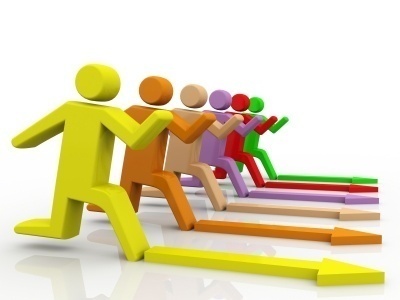 A.  Misyon, Vizyon ve Temel DeğerlerMİSYONAtatürk ilke ve inkılâpları doğrultusunda örgün ve yaşam boyu eğitimde, yurttaşlık bilincini geliştirici çağdaş eğitim hizmeti sunmaktır.VİZYONUMUZTürk millî eğitimine özgün katkılar yaparak, eğitim-öğretimde model ilçe olmaktır.TEMEL DEĞERLER1.Görevimizi yaparken objektifiz.2.Saygılı olmayı temel ilke kabul ederiz.3.Çalışan ve hizmet alanların duygu ve düşüncelerine değer veririz.4.Kurumsal ve bireysel anlamda sürekli, eğitim sürekli gelişmeye inanırız.5.Takım çalışmasına inanırız.6.Yol göstericimiz bilimselliktir.7.Adil olmaktan ayrılmayız.8.Çalışanlarımızı takdir eder, kurumun değerli bir ferdi olduğunu hissettiririz.9.Çalışanlarımızın kurumumuzdan gurur duymalarını sağlarız.10.Çalışanlar arasında dayanışma ve işbirliği oluştururuz.11.Anayasamızda ifadesini bulan Atatürk ilke ve inkılâplarına bağlıyız.12. Eğitime yapılan yatırımı kutsal sayar, her türlü desteği veririz.13.Atatürk ilke ve inkılâplarına inanmış iyi birer yurttaş yetiştirmeyi ilke biliriz.14. Eğitimde fırsat eşitliğine inanırız.15.İçinde bulunduğumuz çevrenin ekonomik, sosyal ve kültürel yapısını geliştirmeye çabalarız.16.Teknolojiyi amaç değil, araç olarak görürüz. Elimizdeki teknolojiyi verimli kullanırız.17.Sosyal etkinlikleri eğitimin birer parçası olarak kabul ederiz.18.Sağlıklı bir ortamda eğitim hedefleriz.19.Tüm potansiyelimizi eğitime yönlendiririz.B.STRATEJİK PLAN GENEL TABLOSU							Tablo 13: Stratejik Plan Genel TablosuC. TEMA, AMAÇ, HEDEF VE TEDBİRLERTEMA-1:EĞİTİME ERİŞİMİNİN ARTTIRILMASIStratejik amaç-1: Eğitimde başta engelli bireyler ve kız çocukları olmak üzere bireyin eğitimden yararlanmasını sağlamak, her bireye eşit imkânlar sunmak, ortak bir kriter oluşturularak bilgiyi somuta dönüştüren, gelişime açık bireyler yetiştirmek.Stratejik Hedef-1.1:Yetenekleri doğrultusun da plan dönemi sonuna kadar örgün ve yaygın eğitim ve öğretiminin her kademesinde tüm bireylerin katılımını ve tamamlama oranlarını artırmak.* Her yılsonunda veriler işlenerek sayısal takibi yapılacaktır. Yüzdelik istenilen verilerin hesaplanmasında:(İstenilen veri x 100 /toplam veri)İlçemizde bireylerin eğitim ve öğretime katılması sosyal ve ekonomik kalkınmanın sürdürülebilmesinde önemli bir etken olarak görülmektedir. Bu nedenle eğitim ve öğretime katılımın artırılması hedeflenmektedir. Bu bağlamda ülkemizde 2012 yılında yürürlüğe giren 6287 sayılı kanun ile zorunlu eğitim 4 yıl süreli ilkokul,4 yıl süreli ortaokul ve 4 yıl süreli lise eğitimini kapsayacak şekilde 12 yıla çıkarılmıştır. Kanunun temel amaçlarından biri toplumun ortalama eğitim süresini yükseltmek, bir diğeri ise çocukların ilgi, ihtiyaç ve yetenekleri doğrultusunda yönlendirilmelerini mümkün kılmaktır. Bu nedenle kanunun temel amaçlarına uygun olarak Burdur’da zorunlu eğitim çağında bulunan ve hayat boyu öğrenme imkânlarından faydalanan tüm bireylerin örgün ve yaygın eğitime erişiminin ve tamamlamasının sağlanması toplumsal yetkinlikleri arttırmak için de önemlidir. Okullarımızda herkesin eğitime eşit imkânlarla sahip olması ve kaliteli bir eğitim alması öncelikli hedeflerimizdendir.İlimizde öğrencilerimizin eğitim ve öğretim devamı ve tamamlaması, sosyal ve ekonomik kalkınmanın sürdürülebilmesinde önemli bir etken olarak görülmektedir. Eğitim öğretimin devamı ve tamamlanması, eğitim hizmetinin bütün bireylere adil şartlarda sunulması hedeflenmektedir.Eğitim ve öğretime katılıma ilişkin göstergelere bakıldığında okul öncesi eğitimde 2009-2010 öğretim yılında 4-5 yaş net okullaşma oranı %70 iken 2013-2014 öğretim yılında bu oran % 55’tir.Okul öncesi 5 yaş net okullaşma oranı 2011-2012 öğretim yılında %88 iken bu oran 2013-2014 öğretim yılında %74 olmuştur.Bu oranların düşüşünde 2012-2013 öğretim yılından itibaren ilkokulu başlama yaşında yapılan değişim etkilidir.İlköğretimde 2004-2005 öğretim yılında  84  olan net okullaşma oranı 2008-2009 öğretim yılında  85. yükselmiştir.2013-2014 öğretim yılında ise net okullaşma oranı ilkokulda %98 ,ortaokulda ise %93 dır.Ortaöğretimde son on yıla ait net okullaşma eğilimi incelendiğinde kız ve erkek öğrenciler için artış görülmektedir.2004-2005 öğretim yılında 71,02 olan net okullaşma oranı 2013-2014 öğretim yılında 86.48 dir.Kız öğrenciler için net okullaşma oranı aynı yıllarda %70 den %87.83 ‘e yükselmiştir.2012-2013 öğretim yılından itibaren 12 yıllık zorunlu eğitime geçilmiştir.Bu düzenlemenin son iki yıldaki 7,59 Puanlık artışın sebebi olarak görülebilir.Yükseköğretimde 2008-2009 eğitim öğretim yılında öğrencilerin yerleşme oranı %31 iken 2013-2014 eğitim öğretim yılında %52,87 dir. Hayat boyu öğrenmeye katılım oranı 2010 yılında %0,18 iken 2013 yılında 1,57 yükselmiştir.İlköğretimde 2013-2014 öğretim yılında 10 gün ve üzeri devamsızlık yapan öğrenci oranı % 3,03dır.Bu oran ilkokulda 2.58 İken ortaokulda 3,54dır.Ortaöğretimde 2013-2014 öğretim yılının birinci döneminde 10 gün ve üzeri devamsızlık yapan öğrenci oranı Türkiye geneli %32,70’dir.İlimizde ortaöğretimde sınıf tekrarı 2011-2012 öğretim yılında %9,17 iken 2012-2013 öğretim yılında %2,65dir.(OGM)İlçemizde eğitimin her kademesinde okullaşma oranlarının, okulöncesine verilen önemin, özel öğretimin payının ve dezavantajlı bireylerin eğitime erişim imkânlarının artmasını, okul terklerinin, devamsızlığın ve disiplin olaylarının azalmasını ve hayat boyu öğrenmeye katılım oranını arttırmaktır.Örgün ve yaygın eğitimin tamamlama oranlarının artması, devamsızlığın ve okul terklerinin azalması, özellikle kız öğrenciler ve engelliler olmak üzere özel politika gerektiren grupların eğitimi tamamlama olanaklarının artması hedeflenmektedir.Tedbirler 1.1:TEMA-2:EĞİTİMDE KALİTENİN ARTTIRILMASIStratejik Amaç-2:  Her yaştan bireyin akademik başarılarıyla beraber sportif, sanatsal ve sosyal yönlerini yetenekleri doğrultusunda destekleyerek soyut bilgileri somutlaştıran, özgüven ve sorumluluk sahibi, iletişim becerileri yüksek mutlu bireyler yetiştirmek.Stratejik Hedef-2.1: Sorumluluk ve özgüven sahibi, iletişim becerileri yüksek, değerler eğitimi ile birlikte akademik başarıları yüksek daha mutlu daha değerli bireyler yetiştirmek için, okul ortamlarında sportif ve sosyal faaliyetlerin sayısını ve bu faaliyetlere katılım oranını plan dönemi sonuna kadar artırmak.* Her yılsonunda veriler işlenerek sayısal takibi yapılacaktır. Yüzdelik istenilen verileri hesaplanmasında:(İstenilen veri x 100 /toplam veri)İlçemizde nitelikli bireyler yetiştirmek toplumsal bir gerekliliktir anlayışıyla uzun dönemde de ülkemizin ihtiyaç duyduğu nitelikli insan gücünün yetiştirilmesi hususu önceliğini korumaktadır. Bu bağlamda eğitim imkânlarından faydalanan tüm bireylere kaliteli bir eğitim ortamı sağlamak, bedensel, sosyal, zihinsel ve ruhsal gelişimlerinin arttırılmasını sağlamak önceliklerimizdendir. Öğrencilerimizin akademik başarısını arttırmak, sosyal ve sportif faaliyetlerden yararlanmasını sağlamak bu nedenle çok önemlidir. Bu nedenle eğitim öğretimin tamamlanması ve eğitim hizmetinin bütün bireylere adil şartlarda sunulması hedeflenmektedir.Öğrencilerimizin çağın gereklerinde hak ettikleri kalitede eğitim şartlarını sağlayarak akademik olarak başarılı, sosyal, sportif, sanatsal faaliyetlerle kendini ifade eden özellikle de zihinsel, bedensel ve ruhsal olarak sağlıklı bireyler olmalarını hedefliyoruz.2013-2014 eğitim öğretim yılı itibariyle Din Öğretimi Genel Müdürlüğüne bağlı okullarda sosyal kültürel etkinliklere katılan öğrenci sayısı 677.’dır. 2010-2013 yılları arasında bilimsel, kültürel ve sanatsal alanda yaklaşık 100 sosyal etkinlik düzenlenmiş, bu etkinliklere 298kişi katılım sağlamıştır. (mesleki eğitim)Tedbirler 2.1Stratejik Hedef 2.2. Hayat boyu öğrenme yaklaşımı çerçevesinde çağın işgücü ihtiyaçlarını karşılayabilecek, yeterli bilgi ve donanıma sahip, piyasanın talep ettiği beceriler ile uyumlu bireyler yetiştirerek istihdam oranını plan dönemi sonuna kadar artırmak.* Her yıl sonunda veriler işlenerek sayısal takibi yapılacaktır. Yüzdelik istenilen  verilerin hesaplanmasında:(İstenilen veri x 100 /toplam veri)Eğitimcilerin ihtiyaç duyduğu alanlardaki kişisel gelişimlerini sağlayacak tedbirler alınarak, öğrenci yeterlilikleri artırılacak ve işgücü piyasasının talep ettiği becerilerin kazandırılması için gereken eğitim faaliyetleri gerçekleştirilmektedir. Hızla değişen global dünyada bilgi, teknoloji ve üretim yöntemleri ile iş hayatındaki gelişmelere paralel olarak dinamik bir yapı sergileyen iş gücü piyasasının taleplerine uygun bilgi, beceri, tutum ve davranışa sahip bireylerin yetişmesine imkân sağlayan bir eğitim sisteminin önemi bütün dünyada giderek artmaktadır. İlimiz için yeni becerilerin edinilmesi, yaratıcılığın, yenilikçiliğin ve girişimciliğin desteklenmesi; yeni mesleğe uyum sağlama yeteneğinin kazandırılması ekonomik ve sosyal yapının güçlendirilmesinde önemli rol oynamaktadır. Bu kapsamda işgücü piyasasının talep ettiği beceriler ile uyumlu ve hayat boyu öğrenme felsefesine sahip bireyler yetiştirerek istihdam edilebilirliği artırmak hedeflenmiştir.İlçemizde2013-2014 eğitim öğretim yılında genel kurslar, meslekî ve teknik kurslar ile okuma yazma kursları olmak üzere 125 kurs açılmıştır. Bu faaliyetlerden 1439’u kadın, 1598’i erkek olmak üzere toplam 3037 kişi yararlanmıştır. Mesleki ve Teknik Eğitimin iş dünyası ile ilişkilerini güçlendirmek adına 11 sosyal ortakla işbirliği protokolü yapılmıştır. Bu protokollerden 2 tanesi aktif haldedir. Alanında istihdam edilen MTE mezun oranı 2011 e-mezun raporuna göre %22 'dir. Beceri eğitimi yaptığı işletmede istihdam edilenlerin oranı ise %0,50'dir. Eğitim ve istihdam ilişkisi güçlendirilerek, eğitimin iş piyasasının ihtiyaçları doğrultusunda verilmesi, aktif işgücü piyasası politikalarının etkin olarak uygulanması işgücünün istihdam edilebilirliğinin arttırılması amaçlanmaktadır.Tedbirler 2.2Stratejik Hedef  2.3. Eğitimin her kademesinde yabancı dil eğitiminde yeni yaklaşımlar benimsenerek yabancı dil yeterliliğini ve uluslar arası proje sayısını artırmak.* Her yıl sonunda veriler işlenerek sayısal takibi yapılacaktır. Yüzdelik istenilen  verilerin hesaplanmasında:(İstenilen veri x 100 /toplam veri)Tedbirler 2.3TEMA-3:KURUMSAL KAPASİTENİN GELİŞTİRİLMESİSTRATEJİK AMAÇ-3:Kurumsallaşma düzeyini yükseltecek, eğitime erişimi ve eğitimde kaliteyi artıracak etkin ve verimli işleyen bir kurumsal yapıyı tesis etmek için; mevcut beşeri, fiziki ve mali alt yapı ile yönetim ve organizasyon yapısını iyileştirmek ve enformasyon teknolojilerinin kullanımını artırarak kurumsal kapasiteyi geliştirmek.Stratejik Hedef 3.1:    Plan dönemi sonuna kadareğitim öğretim hizmetleri ve genel idare hizmetleri sınıfında bulunan bireylerin eğitimi, geliştirilmesi ve yönetimi için gerekli planlamanın yapılmasını sağlamak.Performans Göstergeleri 3.1    * Her yıl sonunda veriler işlenerek sayısal takibi yapılacaktır. Yüzdelik istenilen  verilerin hesaplanmasında:(İstenilen veri x 100 /toplam veri)Eğitime erişim ve eğitimde kalitenin artırılması konularında istenen verimin alınabilmesi için insan kaynağının iyi bir şekilde planlanması gerekmektedir. Önümüzdeki plan döneminde ihtiyaç-fazlalık ilişkisini gözeterek beşeri altyapının dengeli bir şekilde dağıtılması ve yetkinliklerinin artırılması hedeflenmektedir. Bu bağlamda Millî Eğitim Müdürlüğünün beşeri altyapısının güçlendirilmesi hedeflenmektedir.2013 yılı verilerine göre Müdürlüğümüzde Eğitim Öğretim Hizmetleri Sınıfında 314, Genel İdare Hizmetleri Sınıfında 51 personel mevcuttur.30.06.2014 tarihi itibarı ile Gölhisar İlçe Milli Eğitim Müdürlüğünde toplam 41 yönetici görev yapmaktadır.  Müdürlüğümüzün insan kaynağı planlamasını bilimsel projeksiyonlara dayandıran ve insan kaynaklarının il genelinde adil ve dengeli dağılımını sağlayan, liyakat ve kariyeri esas alan insan kaynakları yönetim sistemi oluşturmaya yönelik çalışmalar yapılmaktadır. 2013 yılı içerisinde mahalli olarak gerçekleştirilen 14 eğitim faaliyetine 163 öğretmen 0 Müdürlüğümüz personeli katılmış; üniversitelerden 0, kurum dışından 0 kişi görevlendirilmiştir. Eğitimlerde merkez müdürü, eğitim yöneticisi ve eğitim görevlisi olarak toplamda 2 kişi görev yapmıştır.652 Sayılı KHK ile ilimiz düzeyinde 9 Eğitim uzmanı görev yapmaktadır. İlçemizde 56 Uzman öğretmen ve 0 başöğretmen olarak görev yapmaktadır.Okullarımızda Millî Eğitim Bakanlığında Bağlı Eğitim Kurumu Yöneticilerinin Görevlendirilmelerine İlişkin Yönetmeliğin ilgili şartlarını taşıyanlar 4 yıllığına yönetici olarak görevlendirilmekte olup görev süresi dolanların yeniden dört yıllığına görevi uzatılmakta veya şartları taşıyan yeni adaylar yöneticilik için görevlendirilmektedir.Milli Eğitim Müdürlüğümüzün insan kaynaklarının önceliği eğitimde başarımızın sürekli olmasıdır. Bu anlamda çalışanlarımızın sürekli gelişimi ve potansiyellerini gerçekleştirmeleri için gerekli ortamı yaratmak, çalışan ve yöneticilerin mesleki gelişimini sağlamak, yönetici ve çalışanların performansını düzenli olarak izlenmesi hedeflenmektedir.Tedbirler 3.1Stratejik Hedef 3.2:  Plan dönemi sonuna kadar, ihtiyaçlar ve bütçe imkânları doğrultusunda, çağın gereklerine uygun biçimde donatılmış eğitim ortamlarını tesis etmek ve etkin, verimli bir mali yönetim yapısını oluşturmak.Performans Göstergeleri 3.2:* Her yıl sonunda veriler işlenerek sayısal takibi yapılacaktır. Yüzdelik istenilen  verilerin hesaplanmasında:(İstenilen veri x 100 /toplam veri)Mesleki ve teknik eğitime genel bütçeden ayrılan payın okul ve kurumlara dağıtılmasına yönelik kanunen zorunlu kriterler dışında kriter bulunmamaktadır. Mesleki ve teknik eğitim okul ve kurumlarındaki döner sermaye işletmelerinden alınan peşin vergi yükü ve elde edilen gelirlerin ihtiyaca göre dağıtılmaması, bu işletmelerin etkili ve amacına uygun bir şekilde çalışmasını engellemektedir. Mesleki ve teknik eğitim paydaşlarının içinde yer aldığı bir finansman yönetimi bulunmamaktadır.Türkiye’de Eğitimin Finansmanı ve Eğitim Harcamaları Bilgi Yönetim Sistemi Projesi (TEFBİS) 2012 yılında uygulanmaya başlanmıştır. Projeyle okullar ve kurumlarımız düzeyinde kaynak türlerine göre gelir ve gider envanterleri, öğrenciye yapılan eğitim harcamaları, gerçek ve güncel verilerle elektronik ortamda tutulmaktadır. Kaynaklarımız okullar bazında tespit edilerek etkin ve verimli kullanılması, ekonomik yatırımlara dönüştürülmesine ilişkin verilerin alınması ve raporlanması sağlanmaktadır.2013 itibari ile Kurumumuza bağlı  okulda, toplamda 265 adet derslik, 1 pansiyon bulunmaktadır. Gölhisar İlçe Milli Eğitim Müdürlüğü 8odadan oluşmaktadır.2012-2013 Eğitim Öğretim Yılında ilköğretim, ortaöğretim ve yaygın eğitimde biyoloji, fen bilgisi, fizik, kimya, mesleki uygulama laboratuarı ve yabancı dil laboratuarı sayısı 20’ye, kütüphane sayısı (sınıf kitaplıkları hariç) 13’e ulaşmıştır.İlçemiz okul ve kurumların fiziki ortamlarının öğrencilerin kendilerini geliştirebileceği, sosyal, kültürel ve sportif alanlara sahip olması gerekmektedir. Okulların kapasitelerini geliştirmeleri için belediyeler, STK’lar ve hayırseverlerle işbirliğini sistemli bir şekilde koordine edilerek tüm paydaşların memnun olması beklenmektedir.Tedbirler 3.2:Stratejik Hedef 3.3: AB normları, uluslararası standartlar ve ulusal vizyona uygun olarak; bürokrasinin azaltıldığı,  kurumsal rehberlikle desteklenen, çoğulcu, katılımcı, şeffaf ve hesap verebilir, performans yönetim sisteminin uygulandığı bir yönetim ve organizasyon yapısını plan dönemi sonuna kadar oluşturmak.Performans Göstergeleri 3.3* Her yıl sonunda veriler işlenerek sayısal takibi yapılacaktır. Yüzdelik istenilen verilerin hesaplanmasında:(İstenilen veri x 100 /toplam veri)İlçe Milli Eğitim Müdürlüğü’nün kurumsal yapısı ve yönetim organizasyonunun çağdaş yaklaşım ilkeleri çerçevesinde geliştirilmesi gerekmektedir. Etkin ve verimli bir eğitim öğretim hizmeti sunmak için tüm okul/kurumlarımıza stratejik yönetim anlayışını yerleştirmek gereklidir.5018 sayılı Kamu Mali Yönetimi ve Kontrol Kanunu’nun getirmiş olduğu çağdaş yönetim anlayışının bileşenlerinden olan “çoğulculuk, katılımcılık, şeffaflık, hesap verebilirlik, sistem odaklı denetim” ilkeleriyle yönetim yapımızı bütünleştirerek kurumsal idarenin geliştirilmesi hedeflenmektedir. Stratejik plan yapma zorunluluğu kurumumuz için bir fırsata dönüştürülerek, misyonumuz gereği etkili ve verimli bir eğitim öğretim hizmeti sunmak hedeflenmektedir.Tedbirler 3.3* Her yıl sonunda veriler işlenerek sayısal takibi yapılacaktır. Yüzdelik istenilen verilerin hesaplanmasında:(İstenilen veri x 100 /toplam veri)Her geçen gün artan bilgi teknolojilerinin imkân ve fırsatlarından ilçemizin azami düzeyde istifade etmesini sağlamaktır. Bilgi ve teknolojinin hızla değiştiği günümüzde eğitim ve öğrenme süreçleri bireyler için bulundukları duruma uyum gösterebilmeleri açısından çok daha önemli bir hale gelmiştir. Bu oluşumlar, doğal olarak öğrenme-öğretme biçimlerini etkilemektedir. Eğitim yönetiminin yapılandırılmasından öğretim materyallerinin hazırlanması sürecine kadar teknolojinin, özellikle bilişim teknolojilerinin vazgeçilmezliği eğitim öğretim hizmetlerini çağın gereklerine uygun olarak gelişen teknolojilerle uyumlu hale getirmeyi zorunlu kılmaktadır.Öğrenci ve velilere; e-okul sisteminde üretilen öğrenci bilgileri, açık ilköğretim okulları öğrencilerinin kayıt yenileme tarihleri, sınav tarihleri, sınav sonuç bilgileri, mezun öğrencilerin diploma duyuruları, kredi sorgulama, her türlü merkezî sistem sınavları, sınav tarihleri, sınav giriş yeri bilgileri, sınav sonuç bilgileri, kazandığı okul, kayıt olduğu okul ile kaydının silindiği okul bilgisi gibi Bakanlığın belirlediği bilgileri mobil ortama mesajla aktarma, öğrenci ve velilerin istedikleri bilgilere mobil ortamdan mesaj bedeli ödemek şartıyla sorgulama yaparak ve/veya servise üye olarak erişim imkânı sağlamaya yönelik hizmetleri yerine getirmek için Bakanlığımız adına 8383 Mobil Bilgi Servisi kurulmuştur. Bu hizmetin öğrenci ve velilere her ortamda tanıtımı yapılmaktadır. Bu nedenle e-okul sisteminde bulunan bilgiler belirli periyotlar çerçevesinde güncellenmektedir.İlçemiz, kurumsal internet sitesi projesi olan “Okul İnternet Sitesi Yönetim Paneli” doğrultusunda 23 okul-kurumu bünyesinde bulunmaktadır. Bu proje sayesinde okul-kurum internet siteleri çok daha hızlı, kolay ve güvenli bir şekilde yayınlanabilmektedir.Bakanlığımızın bu çalışmasının amacı tüm kurumlarımızın standart bir internet sitesine sahip olmalarını sağlamaktır.12.12.2014 tarihi itibarıyla 23 okul-kurum internet adresi (www.meb.k12.tr), uzantılı ücretsiz e-posta adresi bakanlık tarafından verilmiştir.“MEB İnternete Erişim Projesi” kapsamında,Müdürlüğümüz 12.12.2014 tarihi itibariyle altyapısı müsait olan 23 eğitim kurumuna geniş bant ADSL bağlantısı yapılmıştır.5 ortaöğretim okuluna yerel alan ağı kurulum yapılmıştır.. Ayrıca 8 ortaokul-ortaöğretim okulu için 2. Faz Yerel Alan Ağı Kurulum İşi ihalesine ilişkin süreç de Bakanlığımız tarafından yürütülmektedir. Milli Eğitim Bakanlığı Bilişim Sistemlerinde Devlet Kurumları, e-Yatırım İşlemleri, Meis , Meis Sorgu, e-Alacak,e-Burs, Evrak, Tefbis, Kitap Seçim Modülü, e-Soruşturma, EgiTek Sınav, Sosyal Tesis,e-Mezun, İlköğretim Kurum Standartları, Özel MTSK,Özel Öğretim Kurumları, Özürlü Birey,RAM, TKB ,Öğretmenevleri, Performans Yönetim Sistemi, Fatih Proje Ekibi, MEB İnternete Erişim, Öğretmenevi Faaliyet , Yönetici ve e-Talep modülleri oluşturulmuş ve müdürlüğümüz bu modüllerle ilgili işlemleri hızlı ve etkin bir şekilde kullanmaktadır.MEBBİS Uygulama/Modül ve Projesinde tahmini 365 kullanıcı sistemden faydalanmaktadır.İlçemizde her türlü resmi yazışma elektronik imza ve elektronik belge halinde oluşturulmak suretiyle Dokuman Yönetim Sistemi üzerinden yürütülmektedir.Tedbirler 3.4BÖLÜM 4. MALİYETLENDİRMEMaliyetlendirme aşamasında İlçe Milli Eğitim Müdürlüğünün amaç ve hedeflerine yönelik stratejiler doğrultusunda gerçekleştirilecek faaliyet ve projeler ile bunların kaynak ihtiyacı belirlenir. Maliyetlendirmenin amacı; geliştirilen politikaların ve bunların yansıtıldığı amaç ve hedeflerin gerektirdiği maliyetlerin ortaya konulması suretiyle politika tercihlerinin ve karar alma sürecinin rasyonelleştirilmesine katkıda bulunmak, stratejik plan ile bütçe arasındaki bağlantıyı güçlendirmek ve harcamaların önceliklendirilmesi sürecine yardımcı olmaktır.İlçe Milli Eğitim Müdürlüğü Stratejik planda amaçların gerçekleştirilmesine yönelik düzenlenen hedef harcamalarının belirlendiği maliyet tablosu oluşturulmuştur. Maliyetler belirlenirken hedeflere ulaştıracak faaliyetlerin gerçekleşme dönemi dikkate alınmıştır. Faaliyetlerin maliyetleri plan dönemi boyunca yıllık artışları tahmini olarak hesaplanmıştır. Maliyet tablosunda öngörülen maliyetler ile tahmin edilen kaynakların örtüşmesine dikkat edilmiştir. Tahmini maliyetlerin belirlenen kaynak miktarını aşması durumunda düşük maliyetli faaliyetlerin seçilmesi, amaç ve hedeflerin zamanının değiştirilmesi ve farklı kaynakların bulunması gibi yöntemler kullanılarak gerekli revizeler yapılacaktır.BÖLÜM 5. İZLEME VE DEĞERLERDİRMEGÖLHİSAR İLÇE MİLLİ EĞİTİM MÜDÜRLÜĞÜ 2015- 2019 STRATEJİK PLAN İZLEME VE DEĞERLENDİRME MODELİ5018 sayılı Kamu Mali Yönetimi ve Kontrol Kanunun amaçlarından biri; kalkınma planları ve programlarda yer alan politika ve hedefler doğrultusunda kamu kaynaklarının etkili, ekonomik ve verimli bir şekilde elde edilmesi ve kullanılmasını, hesap verebilirliği ve malî saydamlığı sağlamak üzere, kamu malî yönetiminin yapısını ve işleyişini düzenlemektir.Bu amaç doğrultusunda kamu idarelerinin; stratejik planlar vasıtasıyla, kalkınma planları, programlar, ilgili mevzuat ve benimsedikleri temel ilkeler çerçevesinde geleceğe ilişkin misyon ve vizyonlarını oluşturması,  stratejik amaçlar ve ölçülebilir hedefler saptaması, performanslarını önceden belirlenmiş olan göstergeler doğrultusunda ölçmesi ve bu sürecin izleme ve değerlendirmesini yapmaları gerekmektedir.Bu kapsamda yer alan politika ve hedefler doğrultusunda kaynaklarının etkili, ekonomik ve verimli bir şekilde elde edilmesi ve kullanılmasını, hesap verebilirliği ve saydamlığı sağlamak üzere Gölhisar İlçe Millî Eğitim Müdürlüğü’nün 2015-2019 Stratejik Planı hazırlanmıştır. Hazırlanan planın gerçekleşme durumlarının tespiti ve gerekli önlemlerin zamanında ve etkin biçimde alınabilmesi için Gölhisar İlçe Millî Eğitim Müdürlüğü 2015-2019 Stratejik Planı İzleme ve Değerlendirme Modeli geliştirilmiştir.İzleme, stratejik plan uygulamasının sistematik olarak takip edilmesi ve raporlanmasıdır. Değerlendirme ise, uygulama sonuçlarının amaç ve hedeflere kıyasla ölçülmesi ve söz konusu amaç ve hedeflerin tutarlılık ve uygunluğunun analizidir.MEB 2015-2019 Stratejik Planı’nda yer alan performans göstergelerinin gerçekleşme durumlarının tespiti yılda iki kez yapılacaktır. Yılın ilk altı aylık dönemini kapsayan birinci izleme kapsamında, birimlerinden sorumlu oldukları göstergeler ile ilgili gerçekleşme durumlarına ilişkin veriler toplanacaktır. Göstergelerin gerçekleşme durumları hakkında hazırlanan rapor üst yöneticiye sunulacak ve böylelikle göstergelerdeki yıllık hedeflere ulaşılmasını sağlamak üzere gerekli görülebilecek tedbirlerin alınması sağlanacaktır.Yılın tamamını kapsayan ikinci izleme dâhilinde; birimlerden sorumlu oldukları göstergeler ile ilgili yılsonu gerçekleşme durumlarına ait veriler toplanarak yıl sonu gerçekleşme durumları, varsa gösterge hedeflerinden sapmalar ve bunların nedenleri üst yönetici başkanlığında harcama birim yöneticilerince değerlendirilerek gerekli tedbirlerin alınması sağlanacaktır. Ayrıca, stratejik planın yıllık izleme ve değerlendirme raporu hazırlanarak kamuoyu ile paylaşılacaktır.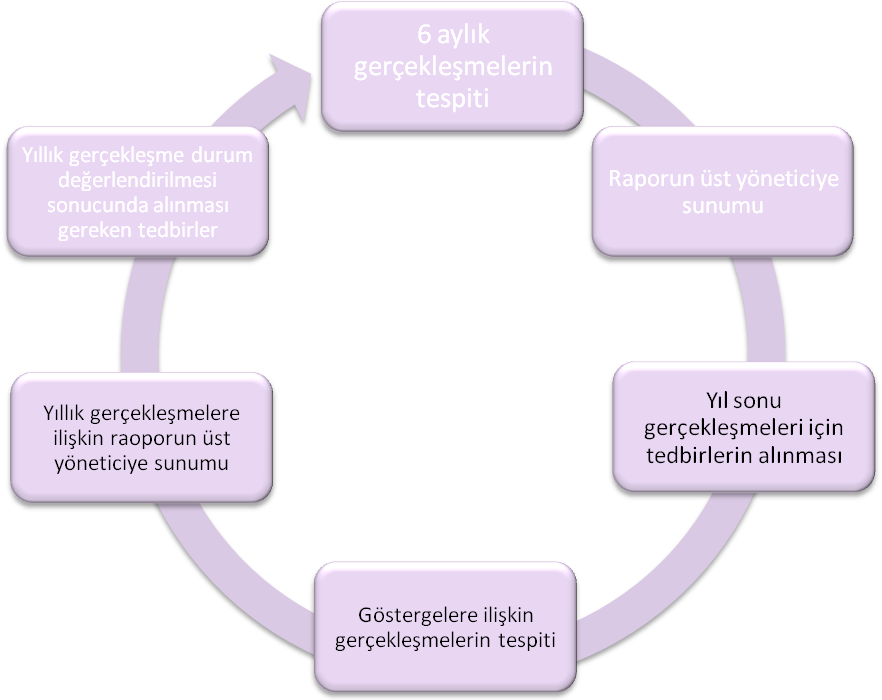 Tablo 13:İzleme ve Değerlendirme( Bu form Haziran ve Ocak aylarında ilgili birimler tarafından doldurulup SP izleme ve değerlendirme birimine verilecektir.Bu Form genel tabloya işlenerek birimlerle paylaşımı yapılacaktır)EKLEREK1: SORUMLULUK BELGESİ: Sorumluluk belgesinde verilen bilgilere göre izleme değerlendirme aşamasında performans göstergelerindeki bilgilerin hangi birimlere ait olduğu belirtilmişEK2:TOWS (SWOT) ANALİZİT.C.GÖLHİSAR KAYMAKAMLIĞIİLÇE MİLLİ EĞİTİM MÜDÜRLÜĞÜ2015-2019STRATEJİK PLANI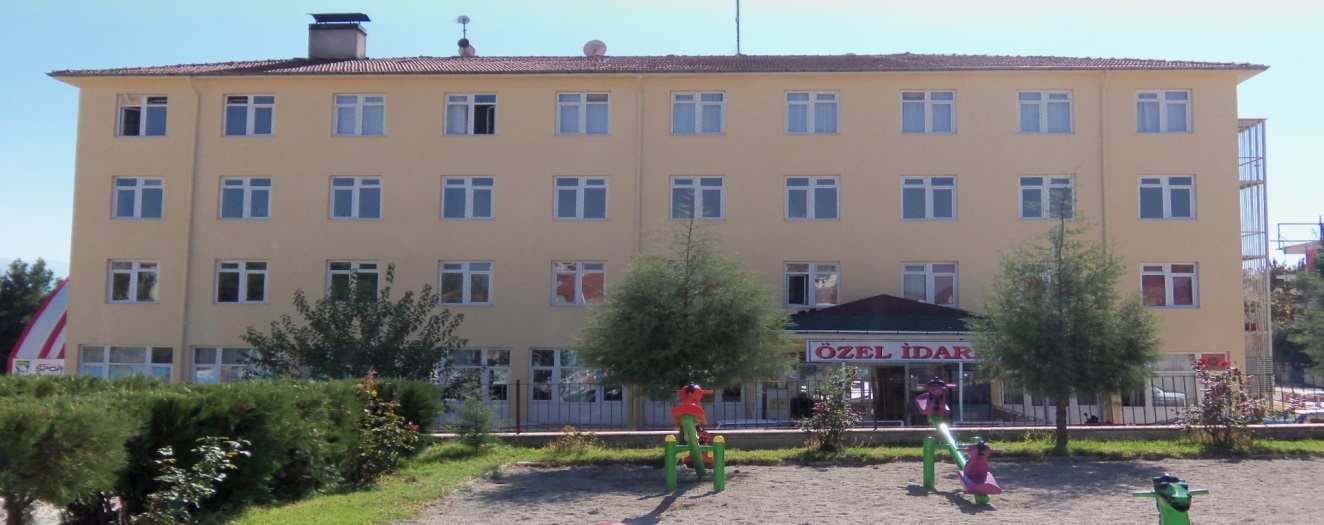 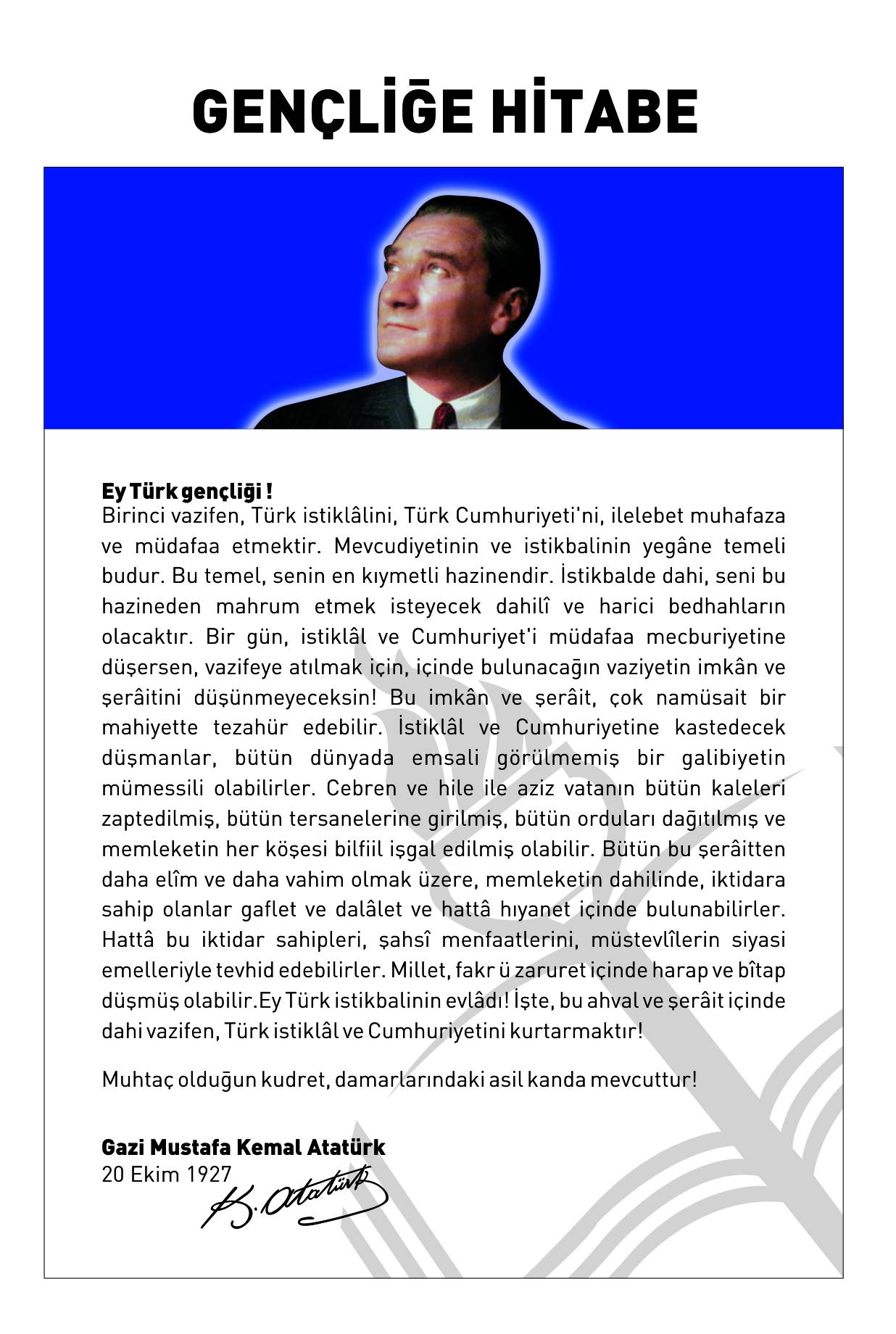 a.g.e.                adı geçen eserBknz.               BakınızBSM                Bilim Sanat MerkeziBT                    Bilgi TeknolojileriDM                  Dolaylı MaliyetDÖSE               Döner SermayeDPT                  Devlet Planlama TeşkilatıF                       FaaliyetHEM                 Halk Eğitim MerkeziKİEM               Kamu İnternet Erişim MerkeziLDV                 Leonardo da VinciMAKÜ             Mehmet Akif Ersoy ÜniversitesiMEB                Millî Eğitim BakanlığıMBS                Mesleki Bilgi SistemiMEG                Mesleki Eğitimi GeliştirmeMEM               Millî Eğitim MüdürlüğüMFİB               Merkezi Finans İhale BirimiOOP                Orta Öğretim ProjesiOSB                 Organize Sanayi BölgesiP           	ProjePG	Performans GöstergesiRAM               Rehberlik Araştırma MerkeziSAM                Stratejik AmaçSH      	  Stratejik HedefSP                    Stratejik PlanSTK                Sivil Toplum KuruluşlarıSYDV	 Sosyal Dayanışma VakfıSYG      Sosyal Yapının GüçlendirilmesiTKY                 Toplam Kalite YönetimiTSK                 Türk Silahlı KuvvetleriPAYDAŞLider ÇalışanlarMüşteriTemel OrtakStratejik OrtakTedarikçiİl Milli Eğitim MüdürlüğüVVVVVVVVVValilikVVVVVVGölhisar KaymakamlığıVVVVVVİl Özel IdaresiVVVVVVBelediye VVVVVVİlçe Milli Eğitim MüdürüVVVÜniversite Fakülte ve Yüksek OkullarVVV000000Jandarma Komutanlığı000Emniyet AmirliğiVVVİlçe Hastane BaşhekimliğiVVVİlçe Tarım MüdürlüğüVVVMüftülükVVVSosyal Hizmetler İl MüdürluguVVVVVVİlçe Nüfus MüdürlüğüVVVTEDAŞ Elektrik D. Müessese Müd.VVVTELEKOM MüdürlüğüVVVSosyal Yardımlasma ve D.V.VVVÖğrencilerVVVVelilerVVVÖğretmenlerVVVŞube MüdürleriVVVVVVVVVKurum memurlanVVVKurum destek PersoneliVVVOkullarVVVÖzel Ogretim KurumlanVVVOkul Aile BirlikleriVVVVVVEğitim SendikalarıVVVMeslek kuruluş temsilcilikleri ve sivil Toplum Örgütleri000Sanayi kuruluşları000000Bankalar000Hayırseverler000Görsel ve yazılı basın000Adliye TeskilatıVVVGÖLHİSAR İLÇE MİLLİ EĞİTİM MÜDÜRLÜĞÜOKULÖNCESİ EĞİTİM ve İLKÖĞRETİM KURUMLARI ORTA ÖĞRETİM  KURUMLARI YAYGIN EĞİTİM KURUMLARIALDIĞI ÖDÜLLERÜNVANIEĞİTİM DÜZEYİ   TEŞEKKÜR BELGESİ11İLÇE MİLLİ EĞİTİM MÜDÜRÜYÜKSEK LİSANS422ŞUBE MÜDÜRÜLİSANS3--ŞUBE MÜDÜRÜLİSANS111ŞEFÖNLİSANS5--ŞEFLİSANS2--ŞEFLİSANS2--VHKİ ÖNLİSANS5--VHKİ LİSANS4--VHKİ LİSANS1--VHKİ  LİSE1--VHKİ  ÖNLİSANS---VHKİ  ÖNLİSANS1--VHKİÖN LİSASN1--HİZMETLİLİSE-1GöreviErkekKadınToplam1Müdür1012Şube Müdürü112Eğitim Düzeyi2014 Yılı İtibarıyla2014 Yılı İtibarıylaEğitim DüzeyiKişi Sayısı%Yüksek Lisans1%33,3Lisans2%66,7Yaş Düzeyi2014 Yılı İtibarıyla2014 Yılı İtibarıylaYaş DüzeyiKişi Sayısı%20-3030-4040-502%66,750+1%33,3HİZMET SÜRELERİ2014 Yılı İtibarıyla2014 Yılı İtibarıylaHİZMET SÜRELERİKişi Sayısı%1-3 Yıl 17,694-6 Yıl215,387-10 Yıl0011-15 Yıl215,3816-20 Yıl323,0721+ ……üzeri538,46Yıl İçerisinde Kurumdan Ayrılan Yönetici SayısıYıl İçerisinde Kurumdan Ayrılan Yönetici SayısıYıl İçerisinde Kurumdan Ayrılan Yönetici SayısıYıl İçerisinde Kurumda Göreve Başlayan Yönetici SayısıYıl İçerisinde Kurumda Göreve Başlayan Yönetici SayısıYıl İçerisinde Kurumda Göreve Başlayan Yönetici Sayısı200920102011201220132014TOPLAM11-1-1GöreviKatıldığı Çalışmanın AdıKatıldığı YılBel -ge Noİlçe Milli Eğitim MüdürüEğitimde Fatih Projesi ve Liderlik Forumu Kursu2012İlçe Milli Eğitim MüdürüOkul Öncesi Eğitim Semineri2006İlçe Milli Eğitim MüdürüBurs ve Yurt Hizmetleri Semineri2009İlçe Milli Eğitim MüdürüOkul Yönetimini Geliştirme Programı Semineri (OYGEP)2007İlçe Milli Eğitim Müdürüİnceleme Araştırma, Soruşturma ve Ön İnceleme Teknikleri Semineri2008İlçe Milli Eğitim MüdürüEğitim Yönetimi Semineri2009İlçe Milli Eğitim MüdürüMedya Okur Yazarlığı Öğretim Programını Tanıtma Semineri2008İlçe Milli Eğitim MüdürüYei Öğretim Programlarını Tanıtım Semineri2009İlçe Milli Eğitim MüdürüYönetim Becerileri Semineri2006İlçe Milli Eğitim MüdürüTaşımalı İlköğretim Uygulamaları Semineri2007İlçe Milli Eğitim MüdürüSorun Çözme Teknikleri Semineri2008İlçe Milli Eğitim MüdürüMali Mevzuat Semineri2010İlçe Milli Eğitim Şube MüdürüÖzel Öğretim Kurumları Mevzuat Semineri2014İlçe Milli Eğitim Şube MüdürüÖzel Eğitim Semineri2008İlçe Milli Eğitim Şube MüdürüSınıf Yönetimi Semineri2010İlçe Milli Eğitim Şube MüdürüÖdül Rapor Yazım Semineri2011İlçe Milli Eğitim Şube Müdürüİlköğretim Kurumları Standartlar Semineri2012İlçe Milli Eğitim Şube Müdürüİngilizce (A1) Kursu2013ŞefTopyekün Savunma Sivil Hizmetleri Eğitim Semineri2010ŞefAtama Yer Değiştirme sistemini  değerlendirme semineri2008Şefİstatistik Kurum Bilgileri Semineri2007ŞefGörevde Yükselme Eğitimi Kursu2009ŞefTopyekün Savunma Sivil Hizmetleri Eğitim Semineri2010ŞefBilgisayar ve İnternet Kullanım Kursu2007ŞefÖzel Öğretim Kurumları Semineri2010ŞefBurs ve Yurt Hizmetleri Semineri2009ŞefMTSK Uygulama Semineri2014ŞefGörevde Yükselme Eğitimi Kursu2009ŞefBilgisayar ve İnternet Kullanım Kursu2007ŞefTopyekün Savunma Sivil Hizmetleri Eğitim Semineri2010ŞefÖzel Öğretim Kurumları Semineri2010ŞefTopyekün Sivil Savunma Hizmetleri2010ŞefÖzel Öğretim Kurumları Semineri2010ŞefMali Mevzuat Semineri2011ŞefTaşınır Kayıt Yönetim Sistemi2013VHKİBilgisayar ve İnternet Kullanım Kursu2007VHKİTopyekün Savunma Sivil Hizmetleri Eğitim Semineri2010VHKİMali Mevzuat Semineri2010VHKİBilgisayar ve İnternet Kullanım Kursu2007VHKİTopyekün Savunma Sivil Hizmetleri Eğitim Semineri2010VHKİMali Mevzuat Semineri2010VHKİİstatistik Kurum Bilgileri Semineri2006VHKİBilgisayar ve İnternet Kullanım Kursu2007VHKİTopyekün Savunma Sivil Hizmetleri Eğitim Semineri2010VHKİTemel Eğitim Kursu2001VHKİHazırlayıcı Eğitim Kursu2001VHKİBilgisayar ve İnternet Kullanım Kursu2008ÇALIŞANIN UNVANIGÖREVLERİİlçe milli eğitim müdürüHizmet alanındaki okul ve kurumların amacına uygun, verimli bir şekilde çalışmasını sağlamak, bu Yönetmelik ve çeşitli mevzuatla müdürlüğe verilen hizmetleri kanun, tüzük, yönetmelik, yönerge, genelge, plân, program ve emirler doğrultusunda plânlamak, örgütlemek, yönlendirmek, koordine etmek ve denetlemek suretiyle yerine getirmek veya yapacağı iş bölümü çizelgesine göre kendine bağlı görevliler vasıtasıyla yapılmasını sağlamak.2) Kurum adına temsil ve ağırlama görevlerini yerine getirmek.Şube müdürüMillî eğitim müdürünün yapacağı iş bölümüne göre kendilerine verilen şubenin veya şubelerin görevlerini müdür ve müdür yardımcısına karşı sorumlu olarak yürütmek.Millî eğitim müdürünün görevlendirmesi halinde daire adına toplantılara katılmak, meslekî toplantılara başkanlık etmek.İlçe millî eğitim müdürünün verdiği yetki içinde yazışmaları ve belgeleri müdür adına imzalamak,İlçe millî eğitim müdürünün herhangi bir sebeple geçici olarak görevden ayrılması halinde ilçe millî eğitim müdürlüğüne vekâlet etmek.Amirleri tarafından verilen diğer görevleri yapmak,Taslak inşaat programlarını plânlamak ve zamanında ilgili yerlerde bulundurmak.Yeni yapılacak inşaat ve onarımlara zamanında başlanması ve bitirilmesini sağlamak, hak ediş raporlarını incelemek.Geçici ve kesin kabul işlemleri ve inşaatlarla ilgili her türlü işleri yürütmek.Kurumların araç, gereç, bina, tesis ve tesisatlarının bakımı, onarımı ve işler halde tutulmasıyla ilgili her türlü iş ve işlemleri yürütmek.ŞeflerŞube müdürlüklerine ait büroların başında bulunan şefler, büroya ait işlerin düzenli ve verimli bir şekilde yürütülmesini, yazışmaların zamanında yapılmasını ve dosyalanmasını, demirbaş eşyanın korunmasını, dairenin çalışma düzeni hakkında alınan kararların büro içinde uygulanmasını sağlamak, memurlar arasında ahenkli bir çalışma düzenini kurmak ve amirler tarafından verilen diğergörevleri yapmakla yükümlüdür.Yönetim işleri ve büro memuruBüro ve bölümlerde görevli memur, daktilograf ve diğer personel, kendilerine verilen işleri zamanında ve kusursuz olarak yerine getirmek, işlerini usulüne uygun olarak yapmak, ihtiyaç duyulan durumlarda diğer şube ve büro hizmetlerinin yerine getirilmesine yardım etmek ve amirleri tarafından verilen diğer görevleri yapmakla yükümlüdür.  Yardımcı hizmetler personeliTemizlik işleri ve müdürlerin verdikleri diğer işleri yaparlar.EĞİTİM DÜZEYİEĞİTİM DÜZEYİEĞİTİM DÜZEYİSTATÜSÜSAYISIÖNLİSANSLİSANSYÜKSEK LİSANSDOKTORAİLÇE MİLLİ EĞİTİM MÜDÜRÜ1-1-İLÇE MİLLİ EĞİTİM ŞUBE MÜDÜRÜ2-2--OKUL / KURUM MÜDÜRÜ211191-MÜDÜR YARDIMCISI23-221-MÜDÜR BAŞ YARDIMCISI  2-2--GENEL TOPLAM49-453-EĞİTİM DÜZEYİEĞİTİM DÜZEYİEĞİTİM DÜZEYİKURUMUSAYI   KSÜUÖN LİSANSLİSANSYÜKSEK LİSANSOKUL ÖNCESİ EĞİTİM21210000210ÖZEL EĞİTİM22000020İLKÖĞRETİM BİRİNCİ KADEME87870001952İLKÖĞRETİM İKİNCİ KADEME98980001952GENEL LİSE51510000438MESLEK VE TEKNİK EĞİTİM20200001172İMAM HATİP LİSESİ22220000193HALK EĞİTİM MERKEZİ66000150MESLEKİ EĞİTİM MERKEZİ44000220SAĞLIK MESLEK LİSESİ18180000171GENEL TOPLAM329329000629016EĞİTİM DÜZEYİ EĞİTİM DÜZEYİ EĞİTİM DÜZEYİ EĞİTİM DÜZEYİ KURUMU SAYISIİLKÖĞRETİMORTAÖĞRETİMÖN LİSANSLİSANSİLÇE MİLLİ EĞİTİM MÜDÜRLÜĞÜ140356İLKÖĞRETİM 10010GENEL LİSE20200MESLEK VE TEKNİK LİSELER00000HALK EĞİTİM MERKEZİ10100TOPLAM180666EĞİTİM DÜZEYİEĞİTİM DÜZEYİEĞİTİM DÜZEYİKURUMUSAYISIİLKÖĞRETİMORTAÖĞRETİMLİSANSİLÇE MİLLİ EĞİTİM MÜDÜRLÜĞÜ1-1-OKUL ÖNCESİ EĞİTİM11--İLKÖĞRETİM 1293-GENEL LİSE33--MESLEK VE TEKNİK LİSELER321-HALK EĞİTİM MERKEZİ11--MESLEKİ EĞİTİM MERKEZİ211-İMAM HATİP LİSESİ22--TOPLAM25205-Mali Kaynaklar :( 2012 )Geçen Yıldan Devir ( 2011 )2.058.000,00  TL.Özel İdare Yardımları390.000,00 TL.Bakanlık Ödenekleri1.200.665,00 TL.Vatandaş KatkılarıFonlardan Gelen Ödenekler2.058.000,00 TLTOPLAM BÜTÇE BÜYÜKLÜĞÜ3.648.665,00  TL.TEMA-1STRATEJİK AMAÇSTRATEJİK HEDEFLEREĞİTİM ÖĞRETİME ERİŞİMStratejik Amaç 1Eğitimde başta engelli bireyler ve kız çocukları olmak üzere bireyin eğitimden yararlanmasını sağlamak, her bireye eşit imkanlar sunmak, ortak bir kriter oluşturularak bilgiyi somuta dönüştüren, gelişime açık bireyler yetiştirmek.Stratejik Hedef 1.1 Yetenekleri doğrultusundaplan dönemi sonuna kadar örgün ve yaygın eğitim ve öğretiminin her kademesinde tüm bireylerin katılımını ve tamamlama oranlarını artırmak.TEMA-2STRATEJİK AMAÇSTRATEJİK HEDEFLEREĞİTİM VE ÖĞRETİMDEKALİTENİN ARTTIRILMASIStratejik Amaç 2Her yaştan bireyin akademik başarılarıyla beraber sportif, sanatsal ve sosyal yönlerini yetenekleri doğrultusunda destekleyerek soyut bilgileri somutlaştıran, özgüven ve sorumluluk sahibi, iletişim becerileri yüksek mutlu bireyler yetiştirmek.Stratejik Hedef 2.1 Sorumluluk ve özgüven sahibi, iletişim becerileri yüksek, değerler eğitimi ile birlikte akademik başarıları yüksek daha mutlu daha değerli bireyler yetiştirmek için, okul ortamlarında sportif ve sosyal faaliyetlerin sayısını ve bu faaliyetlere katılım oranını plan dönemi sonuna kadar artırmak.EĞİTİM VE ÖĞRETİMDEKALİTENİN ARTTIRILMASIStratejik Amaç 2Her yaştan bireyin akademik başarılarıyla beraber sportif, sanatsal ve sosyal yönlerini yetenekleri doğrultusunda destekleyerek soyut bilgileri somutlaştıran, özgüven ve sorumluluk sahibi, iletişim becerileri yüksek mutlu bireyler yetiştirmek.Stratejik Hedef 2.2 Hayat boyu öğrenme yaklaşımı çerçevesinde çağın işgücü ihtiyaçlarını karşılayabilecek, yeterli bilgi ve donanıma sahip, piyasanın talep ettiği beceriler ile uyumlu bireyler yetiştirerek istihdam oranını plan dönemi sonuna kadar artırmak.EĞİTİM VE ÖĞRETİMDEKALİTENİN ARTTIRILMASIStratejik Amaç 2Her yaştan bireyin akademik başarılarıyla beraber sportif, sanatsal ve sosyal yönlerini yetenekleri doğrultusunda destekleyerek soyut bilgileri somutlaştıran, özgüven ve sorumluluk sahibi, iletişim becerileri yüksek mutlu bireyler yetiştirmek.Stratejik Hedef 2.3  Eğitimin her kademesinde yabancı dil eğitiminde yeni yaklaşımlar benimsenerek yabancı dil yeterliliğini ve uluslar arası proje sayısını artırmak.TEMA-3STRATEJİK AMAÇSTRATEJİK HEDEFLERKURUMSALKAPASİTENİNGELİŞTİRİLMESİStratejik Amaç 3Kurumsallaşma düzeyini yükseltecek, eğitime erişimi ve eğitimde kaliteyi artıracak etkin ve verimli işleyen bir kurumsal yapıyı tesis etmek için; mevcut beşeri, fiziki ve mali alt yapı ile yönetim ve organizasyon yapısını iyileştirmek ve enformasyon teknolojilerinin kullanımını artırarak kurumsal kapasiteyi geliştirmek.Stratejik Hedef 3.1  Plan dönemi sonuna kadareğitim öğretim hizmetleri ve genel idare hizmetleri sınıfında bulunan bireylerin eğitimi, geliştirilmesi ve yönetimi için gerekli planlamanın yapılmasını sağlamak.KURUMSALKAPASİTENİNGELİŞTİRİLMESİStratejik Amaç 3Kurumsallaşma düzeyini yükseltecek, eğitime erişimi ve eğitimde kaliteyi artıracak etkin ve verimli işleyen bir kurumsal yapıyı tesis etmek için; mevcut beşeri, fiziki ve mali alt yapı ile yönetim ve organizasyon yapısını iyileştirmek ve enformasyon teknolojilerinin kullanımını artırarak kurumsal kapasiteyi geliştirmek.Stratejik Hedef 3.2  Plan dönemi sonuna kadar, ihtiyaçlar ve bütçe imkânları doğrultusunda, çağın gereklerine uygun biçimde donatılmış eğitim ortamlarını tesis etmek ve etkin, verimli bir mali yönetim yapısını oluşturmak.KURUMSALKAPASİTENİNGELİŞTİRİLMESİStratejik Amaç 3Kurumsallaşma düzeyini yükseltecek, eğitime erişimi ve eğitimde kaliteyi artıracak etkin ve verimli işleyen bir kurumsal yapıyı tesis etmek için; mevcut beşeri, fiziki ve mali alt yapı ile yönetim ve organizasyon yapısını iyileştirmek ve enformasyon teknolojilerinin kullanımını artırarak kurumsal kapasiteyi geliştirmek.Stratejik Hedef 3.3 AB normları, uluslararası standartlar ve ulusal vizyona uygun olarak; bürokrasinin azaltıldığı,  kurumsal rehberlikle desteklenen, çoğulcu, katılımcı, şeffaf ve hesap verebilir, performans yönetim sisteminin uygulandığı bir yönetim ve organizasyon yapısını plan dönemi sonuna kadar oluşturmak ve Bilgi işlem teknolojilerindeki gelişmelere ve bu alandaki ulusal hedeflere paralel biçimde; e-Devlet kullanımını, ağ ortamlarının etkinliğini artırmak ve verilerin elektronik ortama işlenmesi, analizi, iletimi ve paylaşılmasını sağlamak suretiyle enformasyon teknolojilerinin kullanımını plan dönemi sonuna kadar artırmak. Performans GöstergeleriPerformans GöstergeleriÖnceki YıllarÖnceki YıllarÖnceki YıllarHedeflerPerformans GöstergeleriPerformans Göstergeleri2011-20122012-20132013-20142018-20191.1.1 Zorunlu eğitime başlamadan önce en az bir yıl okul öncesi eğitim almış öğrenci1.1.1 Zorunlu eğitime başlamadan önce en az bir yıl okul öncesi eğitim almış öğrenci%46%49%54%601.1.2 Okul öncesi eğitimdeOkullaşma (%)Net (3-5 yaş)%47%49%42%451.1.2 Okul öncesi eğitimdeOkullaşma (%)Net (4-5 yaş)%70%72%55%701.1.2 Okul öncesi eğitimdeOkullaşma (%)Net (5 yaş)%88%100%74%801.1.3 İlkokulda Net Okullaşma Oranı (%)1.1.3 İlkokulda Net Okullaşma Oranı (%)%97%95%98%1001.1.4 Ortaokulda Net Okullaşma Oranı (%)1.1.4 Ortaokulda Net Okullaşma Oranı (%)%97%91%93%1001.1.5Ortaöğretimde Net Okullaşma Oranı (%)1.1.5Ortaöğretimde Net Okullaşma Oranı (%)%40%41%44%501.1.6 Hayat Boyu öğrenmeye katılım oranı (%)1.1.6 Hayat Boyu öğrenmeye katılım oranı (%)%5,4%1,57%3,08%81.1.7 Hayat Boyu Öğrenme kapsamında 25-64 yaş arası kursiyer sayısı1.1.7 Hayat Boyu Öğrenme kapsamında 25-64 yaş arası kursiyer sayısı3554044105001.1.8 ilkokullarda Devamsızlık Oranı ( 10 gün ve üzeri)1.1.8 ilkokullarda Devamsızlık Oranı ( 10 gün ve üzeri)%3%2,91%3,03%2,501.1.9 Ortaokullarda Devamsızlık Oranı ( 10 gün ve üzeri)1.1.9 Ortaokullarda Devamsızlık Oranı ( 10 gün ve üzeri)3,322,913,032,501.1.10 İmam-Hatip Ortaokullarda Devamsızlık Oranı ( 10 gün ve üzeri)1.1.10 İmam-Hatip Ortaokullarda Devamsızlık Oranı ( 10 gün ve üzeri)0%6%5%21.1.11 Genel Ortaöğretimde 5-10 gün devamsızlık oranı1.1.11 Genel Ortaöğretimde 5-10 gün devamsızlık oranı--%44%301.1.12 Genel Ortaöğretimde Devamsızlık Oranı      ( 10 gün ve üzeri)1.1.12 Genel Ortaöğretimde Devamsızlık Oranı      ( 10 gün ve üzeri)%42%42%40%351.1.13 Genel Ortaöğretimde okul terki oranı1.1.13 Genel Ortaöğretimde okul terki oranı2,501,58%1,27%11.1.14 Mesleki ve Teknik Ortaöğretimde 5-10 gün devamsızlık oranı1.1.14 Mesleki ve Teknik Ortaöğretimde 5-10 gün devamsızlık oranı--%59%501.1.15 Mesleki ve Teknik Ortaöğretimde Devamsızlık Oranı ( 10 gün ve üzeri)1.1.15 Mesleki ve Teknik Ortaöğretimde Devamsızlık Oranı ( 10 gün ve üzeri)--%3%1,51.1.16 Mesleki ve Teknik Ortaöğretimde okul terki oranı1.1.16 Mesleki ve Teknik Ortaöğretimde okul terki oranı%4%6%2%11.1.17 Din Öğretiminde (Ortaöğretim) 5-10 gün devamsızlık oranı1.1.17 Din Öğretiminde (Ortaöğretim) 5-10 gün devamsızlık oranı%23%23%33%171.1.18 Din Öğretiminde (Ortaöğretim)  Devamsızlık Oranı ( 10 gün ve üzeri)1.1.18 Din Öğretiminde (Ortaöğretim)  Devamsızlık Oranı ( 10 gün ve üzeri)%7%15%4%11.1.19 Din Öğretiminde (Ortaöğretim) okul terki oranı1.1.19 Din Öğretiminde (Ortaöğretim) okul terki oranı%3%2.15%1,91% 0TedbirlerSorumlu BirimYardımcı BirimlerTedbirlerSorumlu BirimYardımcı BirimlerÖzel okul desteği konusunda tereddütleri ortadan kaldırmak ve iş birliğini arttırmak için sektör temsilcileri ile düzenli bilgilendirme toplantıları yapılacaktır.Özel öğretimT. Eğitim, orta öğretim, MTETaşımalı eğitim uygulamasında yerel yönetimlerin de rol alması için uygulamalar yapılacaktır.Destek HizmetlerT.E, O.Ö,  Din Ö,  Mesleki T.Ekonomik Dezavantajı bulunan Öğrencilere yönelik Şartlı Nakit Desteği dağıtımında öğrencilerin tespitinde somut verilere dayandırılması sağlanacaktır.Temel E.O.Mes. T.EğDin Ö.Strateji GelişYetişkinlerin eğitime erişim imkânlarından faydalanması için farkındalık oluşturma çalışmaları yapılacaktır.Hayat boyu öğrenmeMesleki teknik eğitimOkullaşma oranlarında düşük olan bölgelere ve ailelere yönelik bilgilendirme toplantıları yapılacaktır.Temel Eğ.Ortaöğretİnsan KaynaklarıOkullaşma oranlarının artırılması konusunda yönetici ve öğretmenlere yönelik bilgilendirici toplantılar yapılacaktır.Temel Eğ.Ortaöğİnsan KaynaklarıÖğrenci devamsızlıkları izleme araçları geliştirilecektir.Temel Eg. OrtaöğBilgi İşlemTaşımalı ilköğretim uygulaması, ortaöğretim öğrencilerinin taşınması uygulanması ile özel eğitim öğrencilerinin ücretsiz taşınması uygulanmasına ait uygulamada birlik ve beraberlik sağlanacaktır.Destek  HizmetleriÖzel  Eğitim Uygulama Okulu /RAMDevam ve erişim konusunda Mayıs ve Aralık aylarında olmak üzere il durum raporları hazırlanarak analiz edilecektir.T.E  O.ÖD.Ö Mesleki T.Ortaöğretim kurumları arasında nakil ve geçiş konusunda Mevzuat çerçevesinde gerekli kolaylık sağlanacaktır.OÖ. Mesleki Teknik, Din ÖOÖ. Mesleki Teknik, Din Öğrt.Burs ve pansiyon imkânlarının öğrenciler tarafından bilinirliliği sağlanacaktır.OÖ. Mesleki Teknik,  Din Öğrt.OÖ. Mesleki Teknik,  Din Öğrt.Örgün öğretim imkânından yararlanamamış veya yarıda bırakmak zorunda kalmış bireylere uzaktan öğretim ve yüz yüze eğitim imkânlarıyla öğrenimlerini tamamlamalarını sağlamak ve nitelikli hizmet sunmak yoluyla aktif öğrenci sayısını ve erişimini arttırmakHayat Boyu ÖğrenmeT.E, O.Ö,  Din Ö,  Mesleki TeknikAçık öğretim okullarının tanıtımına yönelik kampanyalar düzenleyerek öğrenci (Ortaokulu, Açık Öğretim Lisesi, Mesleki Açık Öğretim Lisesi ) ve kursiyer sayısını (Mesleki ve Teknik Açık Öğretim Okulu ) arttırmakHayat Boyu ÖğrenmeT.E, O.Ö,  Din Ö,  Mesleki TeknikÇevrenin özel eğitim konusunda bilincin artırılması için okullarda destek bölümleri açılacak ve özel eğitimle ilgili yapılan faaliyetlerin medya, STK ve internet aracılığıyla duyurulacaktır.Özel Eğitim R.WEB sitesi Yerel BasınOkul öncesi eğitimde adrese dayalı kayıt sisteminden yararlanılarak ailelerle birebir görüşmeler yapılacak, okul öncesi eğitim ile ilgili Müdürlüğümüz tarafından yapılacak bilgilendirme çalışmalarında özel sektör, STK’lar, internet ve televizyonlardan da faydalanılarak okul öncesi eğitime gerekli önemin verilmesi sağlanacak ve bakıcılık olarak görülmesi önlenecektir.Temel Eğitimİnsan kaynakları 2Okul öncesi eğitimde ailelere düşen maliyeti azaltacak düzenlemeler yapılacak ve hayırseverlerle işbirliği yapılacaktır.Temel Eğİnşaat emlakDestek 1Mesleki eğitim veren okullarda uygulamalı dersler teknoloji ile birleştirilerek daha tecrübeli ve donanımlı bireyler yetiştirilecektir.Mesleki teknik ğitim bölümüOrta öğretim Din Öğretimi Mesleki ve teknik eğitimÖzellikle taşıma kapsamında ve birleştirilmiş sınıflarda çalışan personelin eylül ayı seminer çalışmalarında bilgilendirmeler yapılarak, okul öncesi eğitim almamış birinci sınıfa başlayan öğrenciler için destekleme çalışmaları yapacaktır.Temel Eğitimİnsan Kaynakları 2Örgün eğitim içerisinde devam edemeyen öğrencilerin adrese dayalı kayıt sisteminde bağlı bulunduğu okul aracılığı ile iletişime geçilerek 12 yıllık zorunlu eğitim kapsamında yaygın eğitime yönlendirilmeleri sağlanacaktır.Hayat Boyu öğrenmeTE,  OÖ, Din Ö, Mesleki ve teknikEğitim ve öğretimi tamamlamayla bağlantılı olarak İlk ve ortaöğretime katılımı sağlanan çocukların eğitim ve öğretime devamlarının sağlanması, sınıf tekrarı ve okul terklerinin azaltılmasına yönelik tedbirler alınması konusunda okul idarecileri ile öğretmenlere bilgilendirme çalışmaları yapılarak ailelere aktarım sağlanacaktır.Temel E. Orta Ö.  Din Ö. Mesleki ve teknik eğitimİnsan Kaynakları 2Ortaöğretimde devamsızlık, sınıf tekrarı ve okul terkini azaltmak amacıyla bakanlığın “Ortaöğretime Uyum Projesi” ni uygulanacaktır.(Pilot okul olarak belirlenen kurum )(Kurumlar Burdur Mesleki ve Tek. And. Lis.  USO And.Lis.And.İHL)OrtaöğretimMesleki T. Din Ö.Mesleki ve Teknik Ortaöğretimde devamsızlık, sınıf tekrarı ve okul terki sebepleri ile ilgili araştırma yapılacaktır. Araştırma sonuçları değerlendirilerek durum analizi düzenlenecektir.Mesleki eğitim bölümüTE, OÖ, Din Ö.Mesleki ve Teknik Ortaöğretimde Devamsızlık, sınıf tekrarı ve okul terkinin sebepleri ile ilgili araştırmalar yapılarak, araştırma sonuçlarına göre gerekli tedbirler alınacaktır.Mesleki ve teknik eğitim bölümüTemel- orta-din öğretimi bölümleriDin Ortaöğretimde Devamsızlık, sınıf tekrarı ve okul terkinin sebepleri ile ilgili araştırmalar yapılarak, araştırma sonuçlarına göre gerekli tedbirler alınacaktır.Din ÖğretimiOrta Ö.Anadolu İmam Hatip Liselerinde okula yeni kayıt yaptıran öğrencilere, geliştirilecek bir program dâhilinde okula uyum çalışması yapılacaktır.Din ÖğretimiOrta Ö.Okula uyum sorunu olan öğrencilere ve ailelere kişisel ve sosyal rehberlik çalışmaları yapılacaktır.Temel E., OÖ,Din Ö, MTEPerformans GöstergeleriPerformans GöstergeleriÖnceki YıllarÖnceki YıllarÖnceki YıllarHedeflerHedeflerPerformans GöstergeleriPerformans Göstergeleri2011-20122012-20132013-20142014-20152018-20192.1.1 TEOG sınavında  not ortalaması(2014-2015 birinci dönem TEOG’a  puan verileri verilmiştir.)Matematik---42482.1.1 TEOG sınavında  not ortalaması(2014-2015 birinci dönem TEOG’a  puan verileri verilmiştir.)Türkçe---63702.1.1 TEOG sınavında  not ortalaması(2014-2015 birinci dönem TEOG’a  puan verileri verilmiştir.)Fen ve Teknoloji---58662.1.1 TEOG sınavında  not ortalaması(2014-2015 birinci dönem TEOG’a  puan verileri verilmiştir.)Sosyal Bilimler---57662.1.1 TEOG sınavında  not ortalaması(2014-2015 birinci dönem TEOG’a  puan verileri verilmiştir.)Din Kültürü ve Ahlak Bilgisi---80882.1.1 TEOG sınavında  not ortalaması(2014-2015 birinci dönem TEOG’a  puan verileri verilmiştir.)İngilizce--48562.1.2 Ulusal düzeyde düzenlenen sanatsal, bilimsel, kültürel ve sportif faaliyetlere katılan öğrenci sayısının toplam öğrenci sayısına oranı(Düzenlenen faaliyet başına düşen öğrenci sayısı)İlkokul17191719242.1.2 Ulusal düzeyde düzenlenen sanatsal, bilimsel, kültürel ve sportif faaliyetlere katılan öğrenci sayısının toplam öğrenci sayısına oranı(Düzenlenen faaliyet başına düşen öğrenci sayısı)Ortaokul17193133402.1.2 Ulusal düzeyde düzenlenen sanatsal, bilimsel, kültürel ve sportif faaliyetlere katılan öğrenci sayısının toplam öğrenci sayısına oranı(Düzenlenen faaliyet başına düşen öğrenci sayısı)Genel Ortaöğretim%0,40%0,69%0,7%0,8%1,42.1.3 Onur veya iftihar belgesi alan öğrenci oranı(%)İlköğretim kurumları6131212162.1.3 Onur veya iftihar belgesi alan öğrenci oranı(%)Ortaöğretim19141011162.1.4 Takdir alan öğrenci oranı(%)Ortaokul50656465702.1.4 Takdir alan öğrenci oranı(%)Ortaöğretim24352526362.1.5 Teşekkür alan öğrenci oranı (%)Ortaokul32676470752.1.5 Teşekkür alan öğrenci oranı (%)Ortaöğretim56512627362.1.6  Ön lisans düzeyinde yüksek öğrenimi kazanan öğrenci sayısı2.1.6  Ön lisans düzeyinde yüksek öğrenimi kazanan öğrenci sayısı8474881001202.1.7 Lisans düzeyinde yüksek öğrenimi kazanan öğrenci sayısı2.1.7 Lisans düzeyinde yüksek öğrenimi kazanan öğrenci sayısı776976801002.1.8 “Değerlerimizle Değerliyiz“ projesi kapsamında çalışma yapan okul sayısı2.1.8 “Değerlerimizle Değerliyiz“ projesi kapsamında çalışma yapan okul sayısı__1428282.1.9 Beyaz Bayrak sertifikasına sahip okul sayısı2.1.9 Beyaz Bayrak sertifikasına sahip okul sayısı333342.1.10 Beslenme Dostu Okul Sertifikasına sahip okul sayısı2.1.10 Beslenme Dostu Okul Sertifikasına sahip okul sayısı-12.1.11 Öğrenci başına okunan ortalama kitap sayısı2.1.11 Öğrenci başına okunan ortalama kitap sayısı1313131420TedbirlerSorumlu BirimYardımcı BirimlerTedbirlerSorumlu BirimYardımcı BirimlerÖğrenci akademik başarısını destekleyici kurs programları açılacaktır. (Akademik başarıyı arttırmaya ve öğrencilerin bilişsel eksikliklerini gidermeye yönelik kurslar açılması)Hayat boyu öğrenmeTemel eğitim orta öğretimÖğrenci ve velilerin bilinçlendirilmesine yönelik rehberlik çalışmaları artırılarak, öğrencilerin erken dönemde ilgi ve kabiliyetleri doğrultusunda yönlendirmesi etkin olarak sağlanacaktır.Özel eğitim ve rehberlikTemel eğitimHer düzey eğitim kademesinde gerçekleştirilen sosyal, sanatsal ve sportif faaliyetlerin sayısı artırılacak.Din Ö. MTETemel E.Kişisel gelişim ve mesleki ve teknik eğitim kurs programlarının ve belgelerin uluslararası geçerliğine ve akreditasyonuna yönelik çalışmalar yapılacaktır.Mesleki ve TeknikHayat Boyu ÖğrenmeEBA’nın etkin kullanılması için öğretmenlere yönelik hizmetiçi eğitim çalışmaları yapılacaktır.Bilgi İşlemİnsan KaynaklarıEtkin bir ölçme-değerlendirme sistemi oluşturulması çalışmalarına önem ve öncelik verilmesine devam edilecektir.Bilgi İşlemTemel E. Orta Ö.Mesleki ve teknik okullarına gelen öğrencilerin mevcut durumları tespit edilerek temel kazanımlarla ilgili eksiklikleri destekleyici eğitim yoluyla giderilmesi için çalışmalar düzenlenecektir.MTEÖzel eğitim bölümüPlan dönemi sonuna kadar okul sağlığı ile ilgili tüm taraflarda farkındalık oluşturma çalışmaları yapılacaktır.Mesleki ve Teknik E.Temel e. Orta Ö.Akademik başarıyı arttırmaya ve öğrencilerin bilişsel eksikliklerini gidermeye yönelik kurslar açılması.Hayat boyu ÖğrenmeBilgi İşlem ve Eğitim T.Akran koçluğu ve öğretmen koçluğu sistemini oluşturup, okullarımızda yaygınlaştırılması.İnsan kaynakları 2Temel E. Orta Ö.Her öğrencinin en az bir sanat veya spor dalında performans yapabilme becerisi kazandırılacak şekilde öğretim programları düzenlenecektir.Mesleki ve Teknik eğitimTemel E. Orta ve din öğretimÖğrencilerin bireysel yeteneklerine göre yöneleceği bir rehberlik çalışma sistemi oluşturulacaktır.Mesleki ve Teknik eğitimÖzel eğitim bölümüÖğretmenlerin mesleki gelişimlerinin sağlanmasına yönelik ilgili paydaşlarla işbirliğine gidilecektir.(Üniversite, STK, vb).Mesleki Eğitimİnsan kaynaklarıEğitimin tüm kademelerinde görevli öğretmen, koordinatör öğretmen, yönetici ve maarif müfettişlerinin özel yetenekli bireylerin eğitimi ve öğretimi konularında bilgilerinin arttırılması ve becerilerinin geliştirilmesi sağlanacaktır.İnsan kaynakları2Temel EğitimOrtaöğretim düzeyindeki özel yetenekli öğrencilere yönelik mentorlük uygulamalarının geliştirilmesi ve yaygınlaştırılması.Özel eğitim ve RehberlikOrta öğretimTüm paydaşların özel yetenekli bireylerin eğitimi konusunda bilgi ve becerileri geliştirilecektir.*Özel eğitimTemel E. Orta ÖğretimZ-Kitaplar ile diğer elektronik içeriklerin oluşturulması için politikalar takip edilecek ve standartları belirlemek.Destek 1TE. Orta Ö.Etkili bilgi teknolojileri kullanımı için içerikler hazırlamak / hazırlatmak/seminerler düzenlemekBilgi işlemİnsan kaynakları2Özel kurslarda yürütülen eğitimler ve bu eğitimler sonunda yapılan sınavların izlenmesine yönelik veri izleme ve toplama yapılacaktır.Özel öğretimTE. Orta ö.Temel ve mesleki beceriler kapsamındaki yetkinliklere yönelik var olan öğretim programları uygulamakMesleki eğitimOrta öğretimBireyin kişisel ve mesleki gelişim veya istihdam amacıyla gereksinim duyduğu rehberlik çalışmalarının hayat boyu rehberlik yaklaşımı çerçevesinde devam etmekMTEÖzel eğitimHBÖ Koordinasyon ve Bilgi Birimleri başta olmak üzere tüm yaygın eğitim kurumlarında hayat boyu rehberlik hizmeti sunmak.Hayat boyuÖzel Eğitim ve RehberlikTüm okul ve kurumlar bünyesinde çalışan personel ve öğretmenlere yönelik sportif sanatsal etkinlikler düzenleyerek personel arası iletişim ve verimliliği arttırılacaktır.İnsan kaynakları 2Mesleki TeknikGençlik ve Spor Bakanlığının ilimizde yapımına başladığı gençlik merkezi ve müdürlüğümüze bağlı kapalı spor salonlarının artışı sayesinde daha çeşitli alanlarda okullar ve kurumlar arası spor müsabakaları düzenlenecektir. Bu sayede öğrencilerimizin okul saatleri dışında da vakit geçirebileceği sosyal kültürel ve sportif faaliyet alanları oluşmuştur.Mesleki ve Teknik EğitimT.E OÖ. din Özel eğitimTeknolojiden olumlu yönde faydalanma ve teknolojinin bilinçsiz kullanımı ile ilgili öğrencilerin ve velilerin bilinçlenmesini sağlamak amacıyla çalışan rehberlik ve bilişim teknolojileri öğretmenlerinden yararlanılarak öğrencilere, öğretmenlere ve velilere yönelik gerekli faaliyet(seminer, afiş, yarışmalar, kısa film yarışması vb.) sayısı artırılacaktır.Bilgi işlemTemel E. OrtaöğretimDeğer yargılarımızın yozlaşmasını önlemek, değerlerimiz doğrultusunda sosyal bağlarımızı güçlendirmek, toplumun temelini oluşturan aile kavramının önemi ve çocuklara olan etkisini belirtmek amacıyla müdürlüğümüz tarafından okullarda uygulanan “Değerlerimizle Değerliyiz” projesi kapsamında müdürlüğümüz tarafından öğretmen, öğrenci ve velilere bilgilendirme semineri yapılarak okullardaki etkinlik sayısı artırılacaktır.Strateji geliştirmeAR-GEBakanlığımızın UNİCEF işbirliği ve Milli Komite desteği ile ilkokul ve ortaokullarda okul gelişiminin sağlaması amacıyla başlatılan “Okul Gelişiminin Desteklenmesi Projesi” kapsamında ihtiyacı olan okullara fon tahsisinde bulunacaktır.Temel E.Ortaöğ.Destek HizmetlerOkul öncesi eğitimin güçlendirilmesi ve yaygınlaştırılmasına katkıda bulunmak üzere toplumun dikkatini çekmek, yapılmakta olan çalışmaları geniş kitlelere duyurarak kamuoyu oluşturmak amacıyla uygulanan“Okul Öncesi Yıl Sonu Şenlikleri” projesi kapsamında etkinlikler yapılacaktır.Temel E.Temel E. OkullarÖğrencilerin demokrasi kültürünü kazanma, kendi kültürünü özümseme, milli manevi değerleri benimseyebilme, demokratik liderliği benimseyebilme ve kamuoyu oluşturma gibi kazanımları elde etmesini sağlamak amacıyla TBMM Başkanlığı ile Milli Eğitim Bakanlığı arasında imzalan   “ Demokrasi Eğitimi ve Okul Meclisi Projesi” kapsamında etkinlikler yapılacaktır.Temel E.Temel E. Okullar5, 6,  7 ve 8. sınıf öğrencilerimizin teknoloji ve tasarım derslerinde oluşturduğu etkinlikleri sergileyerek, öğrencilerin gözlem, sorgulama, araştırma, değerlendirme ve yaratıcılık gibi zihinsel süreçleri aktif hale getirmek ve kendilerine olan güven duygularını geliştirmek amacıyla bakanlığımız ile Türk Patent Enstitüsü arasında imzalanan “ Şimdi Düşünme Zamanı “ projesi kapsamında faaliyetler yapılacaktır.Temel E.Temel E. OkullarDezavantajlı çocukların ve ailelerinin gündüz çocuk bakım ve okul öncesi eğitimine kayıt ve devamlarını artırmaya katkı sağlamak amacıyla Bakanlığımızca uygulamaya konulan, Avrupa Birliği tarafından finanse edilen ve UNICEF’in teknik destek sağladığı  “Okul Öncesi Eğitimin Güçlendirilmesi Projesi” kapsamında dezavantajlı çocuklar ve aileleri için kaliteli gündüz çocuk bakım ve okul öncesi eğitim hizmetleri geliştirilecektir.Temel E.Temel E. OkullarOkul öncesi ve ilkokullarda uygulanan ” Okul Sütü Projesi” kapsamında tüm resmi ve özel okullardaki okulöncesi ve ilkokul öğrencilerine haftada 3 gün olmak üzere süt dağıtımı yapılacaktır.Temel EğitimTemel E. OkullarOkul öncesi eğitimin desteklenmesi amacıyla Bakanlığımız ile Türkiye Vodafone Vakfı ve Anne Çocuk Eğitim Vakfı işbirliğinde yürütülen “Geleceğe İlk Adım Projesi” kapsamında öğretmenler arası etkinlik, teknik ve öneri paylaşımını sağlamak amacıyla gerekli faaliyetler yapılacaktır.Temel E.Temel E. OkullarTüm okul ve kurumların temizlik ve hijyen konusunda teşvik edilmesi, okul sağlığının iyileştirilmesi amacı ile Bakanlığımız ve Sağlık Bakanlığı arasında imzalanan “ Beyaz Bayrak İşbirliği Protokolü”ne katılan okul ve kurum sayısı artırılacaktır.Mesleki eğitimTemel eğitim ortaöğretimÇocuklarda diyabet bulguları ve diyabetli çocukların okullarda akımı konularında eğitim ve farkındalığın sağlanması, çocuklarda şişmanlığın önlenmesi ve sağlıklı beslenme alışkanlıklarının kazandırılması amacıyla Bakanlığımız, Sağlık Bakanlığı, Çocuk Endokrinolojisi ve Diyabet Derneği arasında imzalanan “Okullarda Diyabet Eğitim Programı” kapsamında faaliyetler yapılacaktır.Mesleki   EğitimHalk Sağlığı MüdürlüğüOkulun çevresi dâhil sağlığı olumsuz etkileyen her türlü etmenin denetimi ile okulda çalışanların ve öğrencilerin sağlıklarının en üst düzeye çıkartılması amacıyla Bakanlığımız ve Sağlık Bakanlığı arasında imzalanan “Okul Sağlığı Hizmetleri Projesi” kapsamında gerekli çalışmalar yapılacaktır.Mesleki  Teknik eğitimTE. OÖ.Din Ö. Özel E.Tüm okullarda sağlıklı beslenme ve hareketli yaşam konularında öğrencilerin teşvik edilmesi amacıyla Sağlık Bakanlığı ve Bakanlığımız arasında imzalanan “ Beslenme Dostu Okullar Projesi” kapsamında çalışmalar yapılacak ve bu konuda okullar teşvik edilecektir.Mesleki eğitim bölümüTemel- Orta-Din Ö. Özel eğitimKöy okullarına merkezdeki okulların maddi manevi yardım etmesini, birlikte bayram kutlamalar yapılması ve kardeş okullara ziyaretler yapılması amacıyla Müdürlüğümüz tarafından yürütülen “Kardeş Okul- Kardeş Kurum” projesi kapsamında her okulun kardeş okulu olması sağlanacaktır.Temel EğitimTemel E. OkullarTemel eğitim ve ortaöğretim öğrencilerinin kitap okuma alışkanlığı kazandırarak, algılama, muhakeme etme, dilimizi inceliklerine göre kullanma yeteneği kazanabilmeleri için Burdur Valiliği tarafından hazırlanan “Kitap Okuma Alışkanlığı Kazandırma Projesi” kapsamında bütün öğrencilerin kitap okumaları sağlanacaktır.Din ÖğretimiOrta öğretim Temel EğitimTürkiye Cumhuriyeti Anayasası’na, demokratik ilkelere, insan haklarına, çocuk haklarına ve uluslar arası sözleşmelere uygun olarak haklarını kullanan, başkalarının haklarına saygı duyan, evrensel kültür değerlerini tanıyan, bu değerleri benimseyen ve saygı duyan, kişisel, toplumsal tüm kaynakları etkin ve yerinde kullanan, bilimsel süreçlere ve ahlaki değerlere karşı duyarlı olan bireyler yetiştirmek amacıyla Müdürlüğümüz tarafından hazırlanan “Değerlerimizle Değerliyiz” projesi uygulanacaktır.Din ÖğretimiTemel E, OÖ,Performans GöstergesiÖnceki YıllarÖnceki YıllarÖnceki YıllarHedeflerPerformans Göstergesi2011-20122012-20132013-20142018-20192.2.1 Alanında istihdam edilen öğrencilerin, toplam mezun öğrenci sayısına oranı%54%19%12%142.2.2 Hayat Boyu Öğrenme Kapsamında Sosyal ortaklar ile yapılan işbirliği/protokol sayısı688102.2.3 Mesleki ve Teknik Eğitimde beceri eğitimini işletmelerde yapanların oranı   86/106287/105095/1285120/ 15002.2.4 Mesleki ve Teknik Eğitimden mezun olan öğrencilerin yüksek öğretime kayıt oranı%63%68%67%702.2.5 Hayat boyu öğrenme kapsamında açılan mesleki kurslara katılım oranı%3,58%4,2%4,5%52.2.6. Hayat boyu öğrenme kapsamında açılan mesleki kurs sayısı29343640TedbirlerSorumlu BirimYardımcı BirimlerTedbirlerSorumlu BirimYardımcı BirimlerMeslek dersi öğretmenlerinin işgücü piyasası ihtiyaçlarını takip etmeleri ve bilgilendirilmelerini sağlamak için sektör ile işbirliği yapılarak hizmetiçi eğitimler verilmesi sağlanacaktır.Mesleki Teknik E.İnsan KaynaklarıMesleki Teknik Eğitim tanıtım faaliyetlerin artırmak için yerel ve ulusal mesleki eğitim fuarları sergiler düzenlenecektir.Mesleki Teknik E.Mesleki Teknik E. OkullarMesleki Teknik Eğitim okulları ile KOBİ’ler ve büyük ölçekli firmaların iş birliğinin kapsamını genişletmek amacıyla gerek akademik gerekse endüstriyel Ar‐Ge açısından Mesleki Teknik Eğitim okullarının araştırma, laboratuar ve üretim alt yapısının ilgili taraflarca etkin bir şekilde kullanılması sağlanacaktırMesleki Teknik E.Mesleki Teknik E.  OkullarBireyin kişisel ve mesleki gelişim veya istihdam amacıyla gereksinim duyduğu rehberlik sisteminin içinde hayat boyu rehberlik yaklaşımının geliştirilmesi sağlanacaktır.Mesleki Teknik E.Mesleki Teknik E. Okullarİlgili kurum ve kuruluşlarla işbirliği yapılarak öğrencileri mesleklere yönelik bilgilendirme çalışmaları yapılacaktır.Mesleki Teknik E.Özel kuruluşlarMesleki ve teknik eğitimde okul-sektör iş birliğinde çalışmalar yapılmasına devam edilecektir.Mesleki Teknik E.Özel kuruluşlarİş yeri eğitimlerinin etkinliği ve verimliliği artırılacaktır.Mesleki Teknik E.Özel kuruluşlarMesleki ve Teknik eğitim veren okullarda öğrencilerin teknolojiden bilinçli bir şekilde yararlanmasını sağlayarak iş gücü piyasanın talep ettiği kaliteli, tecrübeli ve donanımlı bireyler yetiştirmek.Mesleki Teknik E.Meslek liseleriPerformans GöstergesiÖnceki YıllarÖnceki YıllarÖnceki YıllarHedeflerPerformans Göstergesi2011-20122012-20132013-20142018-20192.3.1 Uluslararası hareketlilik programlarına/projelerine katılan öğretmen sayısı65462.3.2 Uluslararası hareketlilik programlarına/projelerine katılan öğrenci sayısı61210252.3.3 DynEd yabancı dil programının uygulandığı okul/öğrenci/öğretmen oranları000% 1002.3.4 DynEd yabancı dil programı çerçevesinde verilen seminer/Kurs Sayısı10012.3.5 DynEd yabancı dil programı çerçevesinde verilen seminer/Kurs Sayısına katılan personel sayısı20042.3.6 eTwinning portalına kayıtlı öğretmen/proje sayısı112      42.3.7 eTwinning proje dahilinde verilen eğitim sayısı10022.3.8 eTwinning ulusal kalite etiketi alan öğretmen/etiket sayısı00242.3.9 eTwinning Avrupa kalite etiketi sayısı00012.3.10 İlimizde Müdürlüğümüzce temsil edilen Eurodesk temas masasına yıllık başvuran genç sayısı--02TedbirlerSorumlu BirimYardımcı BirimlerTedbirlerSorumlu BirimYardımcı BirimlerYabancı dil öğretiminde, yenilikçi yaklaşımların (ITEC) tanıtılıp yaygınlaştırılması amacıyla okullarımızda bu konuda seminer alan öğretmenlerimizden yararlanarak İlimizde Mem tarafından seminerler düzenlenerek, okullarımızda uygulama yapılması teşvik edilecektir.İnsan kaynakları 2Temel E. Orta Ö.Yabancı dil eğitimi alan bireylerin, teorik bilgilerini uygulamada kullanıp geliştirebilmeleri amacıyla, sektör ve ilgili kurumlarla işbirliği yapılacaktır.Temel eğitimTemel eğitimYabancı dil eğitiminin erken yaşlarda başlatılması yolu ile öğrencilerin en az bir yabancı dili öğrenmesini sağlayacak düzenlemeler (araştırmalar, etkin öğretim teknikleri vb.) yapılacaktır.Temel eğitimTemel eğitimAB ve Uluslararası proje uygulaması teşvik edilerek, hareketlilik ve etkileşim artırılacaktır.Strateji G.AR-GEYabancı dil eğitimini destekleyen tüm projelerin ve hareketliliklerin tanıtımını yaparak öğretmen ve öğrencinin motivasyonu sağlanacaktır.Strateji geliştirmeAR-GEOrtaöğretim öğrencilerinin ortaöğretim sürecinde en az bir yabancı dili iyi derecede öğrenmesini sağlamak üzere müfredatta ve uygulamada gerekli tedbirlerin alınması sağlanacaktır.Orta ÖğretimDin Ö. Mesleki  E.Erasmus Plus K1 ve K2 kapsamında  öğrenci hareketliliği  teşvik edilecektir.Strateji G.AR-GEMilli eğitim müdürlüğümüz, okul ve kurumlarımız;  kalkınma ajansı teşvikiyle kurum personelinin toplam kalitesini arttıracak olan ISO 9001 ve ISO 9002 eğitimi alacaktır.Strateji G.AR-GEYabancı dil öğretiminin geliştirilmesine yönelik çalışmalar takip edilecektir.Temel E. OÖ.Din Ö. MTEDynEd yabancı dil programı her kademedeki öğrencilerin kullanabilmesi sağlanacaktır.Temel eğitimOrtaöğretimGöstergeGöstergeÖnceki YıllarÖnceki YıllarÖnceki YıllarHedeflerGöstergeGösterge2011-20122012-20132013-20142018-20193.1.1 Yüksek lisans yapan personel sayısı3.1.1 Yüksek lisans yapan personel sayısı121218203.1.2 Yüksek lisans yapan personel sayısının tüm personel sayısına oranı3.1.2 Yüksek lisans yapan personel sayısının tüm personel sayısına oranı%4%4%6%83.1.3 Doktora yapan personel sayısı3.1.3 Doktora yapan personel sayısı53.1.4 Doktora yapan personel sayısının tüm personel sayısına oranı3.1.4 Doktora yapan personel sayısının tüm personel sayısına oranı%0,0%0,0%0,0%13.1.5 Hizmet içi eğitim gerçekleştirilen alan sayısı3.1.5 Hizmet içi eğitim gerçekleştirilen alan sayısı22233.1.6 Hizmet içi eğitime katılan personel sayısı3.1.6 Hizmet içi eğitime katılan personel sayısı2141452102503.1.7 Öğretmen başına düşen öğrenci sayısıOkul Öncesi181816103.1.7 Öğretmen başına düşen öğrenci sayısıİlkokul161717153.1.7 Öğretmen başına düşen öğrenci sayısıOrtaokul161413153.1.7 Öğretmen başına düşen öğrenci sayısıGenel Ortaöğretim131314153.1.7 Öğretmen başına düşen öğrenci sayısıMesleki ve Teknik Eğitim121212153.1.8 Ücretli öğretmen sayısının norm kadro öğretmen sayısına oranı (%)3.1.8 Ücretli öğretmen sayısının norm kadro öğretmen sayısına oranı (%)%1%1%1%13.1.9 Eğitim öğretim hizmetleri sınıfında bulunan personel sayısının ihtiyaç duyulan personel sayısına oranı3.1.9 Eğitim öğretim hizmetleri sınıfında bulunan personel sayısının ihtiyaç duyulan personel sayısına oranı%10%10%10%123.1.10 Genel idare hizmetleri sınıfında bulunan personel sayısının ihtiyaç duyulan personel sayısına oranı3.1.10 Genel idare hizmetleri sınıfında bulunan personel sayısının ihtiyaç duyulan personel sayısına oranı%34%35%46%513.1.11 Afet, Seferberlik, Savaş hali hazırlıkları, Koruyucu Güvenlik ile ilgili eğitim çalışmaları kapsamında eğitim verilen personel/ öğrenci sayısı3.1.11 Afet, Seferberlik, Savaş hali hazırlıkları, Koruyucu Güvenlik ile ilgili eğitim çalışmaları kapsamında eğitim verilen personel/ öğrenci sayısı027/0310/3867400/ 45003.1.12 Sivil savunma birimi olarak rehberlik ve denetim yapılan okul-kurum sayısı3.1.12 Sivil savunma birimi olarak rehberlik ve denetim yapılan okul-kurum sayısı22222427TedbirlerSorumlu BirimYardımcı BirimlerTedbirlerSorumlu BirimYardımcı Birimlerİnsan kaynakları yönetimi alanında karşılaşılan sorunları aşmak için sürdürülebilir ve etkili bir insan kaynakları eğitimi politikası oluşturulacaktır.İnsan K.İnsan K.Hizmet içi eğitim faaliyetleri, bu faaliyetlere yönelik yapılacak ihtiyaç, etkinlik ve fayda-maliyet analizleri doğrultusunda planlanacaktır.İnsan K.İnsan K.Eğitim içeriğinin nitelik açısından geliştirilmesi, daha fazla HİE faaliyeti teklifinin yapılması, eğitim kalitesinin arttırılması, hizmet sunan personelin eğitimi sağlanacaktır. Bu alanda üniversitelerle işbirliği yapılacaktır.İnsan K.İnsan K.Hizmet içi eğitimin değerlendirilmesi için anket geliştirme, izleme yapmayı sağlayacak programın geliştirilmesi sağlanacaktır.İnsan K.İnsan K.Özel yeteneklilerin eğitimini, çeşitli eğitim modellerinde etkili ve verimli şekilde planlayacak ve yürütecek personel yetiştirilecektir.Özel Eğitimİnsan K.Kurum dışı eğitim olanakları geliştirilerek personelin bu eğitimlere katılımı teşvik edilecektir.İnsan K.İnsan K.Tüm eğitim kurumlarının yöneticilerinin görevlendirmelerinin belirlenen esaslar doğrultusunda yapılması sağlanacaktır.İnsan K.İnsan K.Yönetici görevlendirme kriterleri görevlendirme izleme ve değerlendirme mekanizması kurulacaktır.İnsan K.İnsan K.Yöneticilere uygulanacak hizmetiçi eğitim programları ile hizmet kalitesinin artırılması sağlanacaktır.İnsan K.İnsan K.Okullardaki destek personeli ihtiyacını İş-kur ve diğer kurumlar aracılığıyla giderilecektir.İnsan K.İnsan K.Personelin çalışma motivasyonunu ve iş tatminini artırmaya yönelik tedbirler alınacaktır.İnsan K.İnsan K.Eğitim fakülteleri ile işbirliğine gidilerek öğretmen ve öğrenci bazlı projeler geliştirilecektir.İnsan K.İnsan K.Afet, Seferberlik, Savaş hali hazırlıkları, Koruyucu Güvenlik ile ilgili eğitim çalışmaları kapsamında eğitim verilecektir.Sivil savunmaİnsan K.Sivil savunma birimi olarak Okul ve kurumlarımıza rehberlik ve denetim yapılacaktır.Sivil savunmaTemel E.Okul ve Kurumlarımızın Sivil Savunma planlarının güncellenmesi, Yangın talimatları güncellenmesi, Koruyucu güvenlik planlarının onay takibi yapılacaktır.Sivil savunmaTemel E.GöstergeGöstergeÖnceki YıllarÖnceki YıllarÖnceki YıllarHedeflerGöstergeGösterge2011-20122012-20132013-20142018-20193.2.1 Onarımları yapılan eğitim tesisi sayısı3.2.1 Onarımları yapılan eğitim tesisi sayısı101211103.2.2 Onarımların yapılan harcama tutarı3.2.2 Onarımların yapılan harcama tutarı167,800269,160217,145300.0003.2.3 Bütçeden ayrılan ödeneklerin okulların ihtiyaçlarını karşılama oranı3.2.3 Bütçeden ayrılan ödeneklerin okulların ihtiyaçlarını karşılama oranı1001001001003.2.4 Yapılan derslik sayısı3.2.4 Yapılan derslik sayısı121212123.2.5 Yapılan eğitim tesisi sayısı3.2.5 Yapılan eğitim tesisi sayısı10013.2.6 Donatımı yapılan eğitim tesisi sayısı3.2.6 Donatımı yapılan eğitim tesisi sayısı20253.2.7 Birimlere ait ihtiyaçların karşılanma oranı (gönderilen/talep)3.2.7 Birimlere ait ihtiyaçların karşılanma oranı (gönderilen/talep)1001001001003.2.8Taslak mimari plan ve projeleri hazırlanan veya güncellenen alan/dal/atölye sayısı3.2.8Taslak mimari plan ve projeleri hazırlanan veya güncellenen alan/dal/atölye sayısı00013.2.9 Kişisel koruyucu donanımları ve standart iş kıyafetleri oluşturulan alan/dal   sayısı3.2.9 Kişisel koruyucu donanımları ve standart iş kıyafetleri oluşturulan alan/dal   sayısı00013.2.10 Deprem güçlendirmesi yapılan okul sayısı3.2.10 Deprem güçlendirmesi yapılan okul sayısı00013.2.11 Kalite standartlarına göre açılan özel öğrenci yurt sayısı3.2.11 Kalite standartlarına göre açılan özel öğrenci yurt sayısı10013.2.12 Özel öğrenci yurtlarına barınan öğrenci sayısı3.2.12 Özel öğrenci yurtlarına barınan öğrenci sayısı555555603.2.13 Dağıtımı yapılan akıllı tahta sayısı3.2.13 Dağıtımı yapılan akıllı tahta sayısı0600603.2.14 Dağıtımı yapılan tablet sayısı3.2.14 Dağıtımı yapılan tablet sayısı09701003.2.15 Derslik başına düşen öğrenci sayısıOkul Öncesi191816183.2.15 Derslik başına düşen öğrenci sayısıİlkokul191113183.2.15 Derslik başına düşen öğrenci sayısıOrtaokul192927183.2.15 Derslik başına düşen öğrenci sayısıGenel Ortaöğretim191620183.2.15 Derslik başına düşen öğrenci sayısıMesleki ve Teknik Eğitim26262018TedbirlerSorumlu BirimYardımcı BirimlerTedbirlerSorumlu BirimYardımcı BirimlerOkul öncesi eğitim ve ilköğretim kurumlarında okul idarelerinin bütçeleme süreçlerinde yetki ve sorumlulukları kontrol edilecektir.Temel EğitimTemel EğitimMesleki teknik eğitimin finansmanı için genel bütçe dışındaki kaynakların artırılması ve etkinleştirilmesi sağlanacaktır.Mesleki ve Teknik eğitimMesleki ve Teknik eğitimOkullaşma ve sınıf mevcutları ile ilgili hedefler doğrultusunda oluşacak fiziki mekân ihtiyacını plan dönemi sonuna kadar karşılanması sağlanacaktır.Strateji geliştirmeİnşaat EmlakUlusal ve uluslararası alternatif finansman kaynakları geliştirilecek ve bu yolla elde edilen kaynağın daha etkili ve verimli kullanılması sağlanacaktır.Strateji geliştirmeAR-GETemel Eğitime bağlı okullarımızın ders ve laboratuvar araç-gereçleri, makine-teçhizat dâhil her türlü donatım malzemesi ihtiyaçlarını, öğretim programlarına ve teknolojik gelişmelere uygun olarak zamanında karşılanması sağlanacaktır.Destek HizmetleriDestek HizmetleriMüdürlüğümüz bütçesine ayrılan kamu ödeneklerinin kullanımında alt yapı eksikliklerini gidermeye öncelik verilecektir.Strateji geliştirmeDestek HizmetlerOkulların yapım ve donatımına yönelik hayırsever vatandaşları teşvik edecek kampanyalar düzenlenecektir.İnşaat ve emlak BölümüStrateji geliştirmeÖzel öğrenci yurt hizmetlerinin kalitesi artırılacaktır.Özel Öğretimİl genelinde eğitim binalarının deprem tahkiki ile güçlendirmesi yapılacaktır.  Tahkik ve güçlendirme yapılacak binalarda bir planlama yapılıp tahkik ve güçlendirme öncelik sırası belirlenecektir.İnşaat emlakİnşaat emlakİlimizde mevcut ve yeni açılacak MTE okul ve pansiyonlarının eğitim ortamları; standart fiziki mekân, sosyal mekân, donatım ve iş güvenliği esasları çerçevesinde oluşturulacaktır.İnşaat emlakMTEGöstergeÖnceki YıllarÖnceki YıllarÖnceki YıllarHedeflerGösterge2011-20122012-20132013-20142018-20193.3.1 Stratejik Plan ile ilgili olarak görüşleri alınan paydaş sayısı--153.3.2Görüşlere cevap verilen paydaş sayısı--153.3.3 Rehberlik ve denetimi yapılan kurum sayısı131313153.3.4 Rehberlik ve denetim sonrası zayıf yönü ortaya çıkan kurum sayısı131313153.3.5 Zayıf yönü ortaya çıkan kurumlardan iyileştirilmesi yapılmış kurum sayısı131313153.3.6 Uygulanan ulusal ve uluslararası proje sayısı---23.3.7 Hayat Boyu Öğrenme Kapsamında Sosyal ortaklarla yapılan protokol sayısı1--23.3.8 Gerçekleştirilen AR-GE çalışmalarının sayısı---53.3.9 İlçe  düzeyinde, okullarda ve kurumlarda bilimsel araştırma yapılmasına ilişkin verilen-alınan izin sayısı.22253.3.10 Stratejik planda yer alan hedeflere ulaşma konusunda birimlerin okul/kurum performanslarını ortaya koyan izleme raporlarının sayısı232323233.3.11 TKY-EKYS başvuran okul/kurum sayısı33323TedbirlerSorumlu BirimYardımcı BirimlerTedbirlerSorumlu BirimYardımcı BirimlerBürokrasiyi azaltmak için yetki devri yapılacaktır.Strateji G.Özel büroMüdürlüğümüz personeli ve hizmet sunmakla sorumlu olduğu vatandaşlar kamu hizmet standartları hususunda bilgilendirilecektir.Strateji G.Özel büroMüdürlüğümüzün Stratejik Planında belirlenen hedef ve göstergeler ile performans programı kapsamında belirlenen faaliyet-proje, hedefler, performans hedefleri ve performans göstergelerine dayalı geliştirilecek izleme sistemi ile birimlerin performansları izlenecektir.Strateji G.AR-GEMüdürlüğümüz tarafından mevzuat çerçevesinde oluşturulması gereken kurulların aktif olarak çalışması sağlanacaktır.Strateji G.Özel KalemMüdürlüğümüz bünyesindeki birimlerin karar alma ve hesap verme süreçlerine iç ve dış paydaşlar dâhil edilecektir.Strateji G.AR-GEİlimizdeki diğer kurumlarla ve sivil toplum kuruluşları ile ilişkiler geliştirilecektir.Strateji G.AR-GEKurumsal hizmetlerin kalite standartları belirlenerek ölçülebilirlik sağlanacaktır.Strateji G.AR-GEİhtiyaç duyulan konularda yapılacak araştırmalar planlanarak uygulanacak, değerlendirilecek ve sonuç raporları hazırlanacaktır. Müdürlük düzeyinde ve okullarda yapılan araştırma ve sosyal izin talepleri değerlendirilecek ve sonuçlandırılacaktır. Eğitim alanında yeni uygulama ve bilimsel gelişmelerin izlenmesi, değerlendirilmesi ve ilgili birimlerle paylaşılması sağlanacaktır.Strateji G.Strateji G.Belirli aralıklar halinde düzenli bir şekilde yapılmış araştırmalar ve analizlerden oluşan etkin bir izleme ve değerlendirme sisteminin oluşturulması, gerekli her türlü analizin yapılarak dönemlik izleme raporları oluşturulması ve izleme sisteminin belirli bir sistematiğe oturtularak sürdürülebilirliğin olması sağlanacaktır.Strateji G.Strateji G.Projelerin, teklifi, yazımı, yürütülmesi ve sürdürülebilirliği başta olmak üzere tüm süreçlerin etkin yönetimi sağlanacaktır. Her yıl diğer birimlerle işbirliği içinde hizmet alanlarına ilişkin eksiklerinin tespit edilecek ve bu eksiklerin giderilmesi adına yine işbirliği içinde ihtiyaç duyulan alanlarda proje teklifleri sunulacaktır. Tamamlanmış projelerin etkinliğini ölçen çalışmalar yapılacak ve projelerin sürdürülebilirliği için ilgili birimleri harekete geçilecektir. İhtiyaç alanlarına göre en uygun projelerin belirlenmesi ve uygulamaya konulması sağlanacaktır. Biten projelerin iyi uygulamalarının yaygınlaştırılması ve sürdürülebilirliği adına gereken çalışmalar yapılacak ve proje süreçleri en iyi şekilde izlenerek projelerden maksimum fayda sağlanması gerçekleştirilecektir.Strateji G.Strateji G.Özel sektörün eğitim öğretim hizmetlerine yatırımının ve desteğinin yükseltilmesi amacıyla katılımcılık ve işbirliği faaliyetleri artırılacaktır.Özel öğretimÖzel öğretimGöstergeÖnceki YıllarÖnceki YıllarÖnceki YıllarHedeflerGösterge2011-20122012-20132013-20142018-20193.3.1 Doküman yönetim sistemine entegre olan kurum sayısı---13.3.2 DYS kullanan ilçe sayısının toplam ilçe sayısına oranı----3.3.3 DYS kullanan okul sayısının toplam okul sayısına oranı---233.3.4 VPN hizmetini kullanan kullanıcı sayısı13.3.5 DYS sistemi kullanımı hakkında eğitim verilen personel sayısı---133.3.6 TEFBİS sistemi kullanımı hakkında eğitim verilen personel sayısı28282828TedbirlerSorumlu BirimYardımcı BirimlerTedbirlerSorumlu BirimYardımcı BirimlerEnformasyon teknolojileriyle ilgili hizmet alımlarında bilişim sektöründeki artan rekabet ortamından yararlanılacaktır.Bilgi İşlemBilgi İşlemTüm okul ve kurumlarda teknolojik gelişmeler doğrultusunda internet hızının artırılması sağlanacaktır.Bilgi İşlemBilgi İşlemPersonelin teknolojik okuryazarlık düzeyi arttırılacaktır.İnsan K.Bilgi İşlemKamu Hizmet Standartları çerçevesinde vatandaşların hizmetlere doğru yerden eksiksiz belgelerle başvurmasının sağlanması, ortak hizmetlerin tüm birimlerde aynı şekilde sunulmasının sağlanması, gereksiz yazışmaların kaldırılması, hizmetlerin elektronik ortama aktarılması, vatandaşlara başvurularının sonuçlanma süresinin bildirilmesi amacıyla bölüm çalışanları ile danışmada çalışan personelin eğitimi sağlanacaktır.Strateji geliştirmeStrateji geliştirmeTaşra teşkilatlarındaki ağ iletişim alt yapısının iyileştirilmesiBilgi İşlemBilgi İşlemEğitim uygulamalarına yönelik; donanım, ağ altyapısı, erişim ve benzeri teknik altyapıyı güçlendirecek çalışmaları yapmak,Bilgi İşlemBilgi İşlemDonanım, ağ altyapısı ve erişim bileşenlerinin dağıtım ve kurulum çalışmalarını yürütmek,Bilgi İşlemBilgi İşlemTEMASTRATEJİK AMAÇLAR – HEDEFLER20152016201720182019TEMASTRATEJİK AMAÇLAR – HEDEFLERMALİYETİMALİYETİMALİYETİMALİYETİMALİYETİTEMA-1STRATEJİK AMAÇ 1750078008700950010500TEMA-1Stratejik Hedef 1.1750078008700950010500TEMA-2STRATEJİK AMAÇ 225.00032.00034.00044.00050.000TEMA-2Stratejik Hedef 2.112.00016.00018.00021.00024.000TEMA-2Stratejik Hedef 2.26.2008.20010.70012.00015.000TEMA-2Stratejik Hedef 2.36.8007.9009.00010.30011.600TEMA-3STRATEJİK AMAÇ 3413.000235.000145.000255.000344.000TEMA-3Stratejik Hedef 3.12.0003.4004.8006.4008.500TEMA-3Stratejik Hedef 3.2375,000228.000136.000224.000321.000TEMA-3Stratejik Hedef 3.300000TEMA-3Stratejik Hedef 3.41.6002.4003.4004.9006.700AMAÇLARIN TOPLAMAMAÇLARIN TOPLAM806.600551.500378.300596.600801.800MALİYETİ (tl)MALİYETİ (tl)806.600551.500378.300596.600801.800STRATEJİK PLAN TOPLAMSTRATEJİK PLAN TOPLAM3.134.8003.134.8003.134.8003.134.8003.134.800MALİYETİ (tl)MALİYETİ (tl)3.134.8003.134.8003.134.8003.134.8003.134.800İzleme DeğerlendirmeDönemiGerçekleştirilme Zamanıİzleme Değerlendirme DönemiSüreç AçıklamasıZaman KapsamıBirinciİzleme-Değerlendirme DönemiHer yılın 
Temmuz ayı içerisindeSGB tarafından harcama birimlerinden sorumlu oldukları göstergeler ile ilgili gerçekleşme durumlarına ilişkin verilerin toplanması ve konsolide edilmesiGöstergelerin gerçekleşme durumları hakkında hazırlanan raporun üst yöneticiye sunulmasıOcak-Temmuz dönemiİkinciİzleme-Değerlendirme Dönemiİzleyen yılın Şubat ayı sonuna kadarSGB tarafından harcama birimlerinden sorumlu oldukları göstergeler ile ilgili yılsonu gerçekleşme durumlarına ilişkin verilerin toplanması ve  konsolide edilmesiÜst yönetici başkanlığında harcama birim yöneticilerince yılsonu gerçekleşmelerinin, gösterge hedeflerinden sapmaların ve sapma nedenlerin değerlendirilerek gerekli tedbirlerin alınmasıTüm yılBÖLÜM ADIBÖLÜM ADIBÖLÜM ADISTRATEJİK AMAÇ NOVE ADISTRATEJİK AMAÇ NOVE ADISTRATEJİK AMAÇ NOVE ADIHEDEF NO VE ADIHEDEF NO VE ADIHEDEF NO VE ADIPERFORMANS GÖSTERGELERİPERFORMANS GÖSTERGELERİPERFORMANS GÖSTERGELERİHEDEFHEDEFHEDEFHEDEFHEDEFHEDEFGERÇEKLEŞENGERÇEKLEŞENGERÇEKLEŞENGERÇEKLEŞENİZLEMEİZLEMEİZLEMEİZLEMEİZLEMEİZLEMEİZLEMEİZLEMEİZLEMEİZLEMEİZLEMEİZLEMEİZLEMEFaaliyetin No ve AdıÖlçme  Tarihi/SüresiÖlçme  Tarihi/SüresiÖlçme  Tarihi/SüresiYapılan ÇalışmalarYapılan ÇalışmalarYapılan ÇalışmalarKarşılaşılan SorunlarKarşılaşılan SorunlarÖNERİLERÖNERİLERÖNERİLERÖNERİLER…./…/2015…./…/2015…./…/2015…./…/2015…./…/2015…./…/2015…./…/2015…./…/2015 Nusret ÇAKAR    Bölüm Şefi Nusret ÇAKAR    Bölüm Şefi Nusret ÇAKAR    Bölüm Şefi Nusret ÇAKAR    Bölüm ŞefiSezai SELÇUKŞube MüdürüSezai SELÇUKŞube MüdürüSezai SELÇUKŞube MüdürüBirimlerBirimlerYatırım-İnşaatDestek Hizmetleri-1Özel eğitimTemel EğitimStrateji GeliştirmeOrtaöğretimDin ÖğretimiBilgi İşlemİnsan Kaynakları-2Mesleki Teknik EğitimÖzel ÖğretimEğitim Denetmenleriİnsan Kaynakları-1Destek Hizmetleri-2Sivil SavunmaHayat boyu öğrenmeEĞİTİM ÖĞRETİME ERİŞİMİN ARTIRILMASISH.1.1EĞİTİM ÖĞRETİME ERİŞİMİN ARTIRILMASIPG.1.1.1*EĞİTİM ÖĞRETİME ERİŞİMİN ARTIRILMASIPG.1.1.2*EĞİTİM ÖĞRETİME ERİŞİMİN ARTIRILMASIPG.1.1.3*EĞİTİM ÖĞRETİME ERİŞİMİN ARTIRILMASIPG.1.1.4*EĞİTİM ÖĞRETİME ERİŞİMİN ARTIRILMASIPG.1.1.5*EĞİTİM ÖĞRETİME ERİŞİMİN ARTIRILMASIPG.1.1.6*EĞİTİM ÖĞRETİME ERİŞİMİN ARTIRILMASIPG.1.1.7*EĞİTİM ÖĞRETİME ERİŞİMİN ARTIRILMASIPG.1.1.8*EĞİTİM ÖĞRETİME ERİŞİMİN ARTIRILMASIPG.1.1.9*EĞİTİM ÖĞRETİME ERİŞİMİN ARTIRILMASIPG.1.1.10*EĞİTİM ÖĞRETİME ERİŞİMİN ARTIRILMASIPG.1.1.11*EĞİTİM ÖĞRETİME ERİŞİMİN ARTIRILMASIPG.1.1.12*EĞİTİM ÖĞRETİME ERİŞİMİN ARTIRILMASIPG.1.1.13*EĞİTİM ÖĞRETİME ERİŞİMİN ARTIRILMASIPG.1.1.14*EĞİTİM ÖĞRETİME ERİŞİMİN ARTIRILMASIPG.1.1.15*EĞİTİM ÖĞRETİME ERİŞİMİN ARTIRILMASIPG.1.1.16*EĞİTİM ÖĞRETİME ERİŞİMİN ARTIRILMASIPG.1.1.17*EĞİTİM ÖĞRETİME ERİŞİMİN ARTIRILMASIPG.1.1.18*EĞİTİM ÖĞRETİME ERİŞİMİN ARTIRILMASIPG.1.1.19EĞİTİM ÖĞRETİME ERİŞİMİN ARTIRILMASIPG.1.1.20*EĞİTİM ÖĞRETİME ERİŞİMİN ARTIRILMASIPG.1.1.21*EĞİTİM ÖĞRETİME ERİŞİMİN ARTIRILMASIPG.1.1.22*EĞİTİM ÖĞRETİME ERİŞİMİN ARTIRILMASIPG.1.1.23*EĞİTİM ÖĞRETİME ERİŞİMİN ARTIRILMASIPG.1.1.24*EĞİTİM ÖĞRETİME ERİŞİMİN ARTIRILMASIPG.1.1.25*EĞİTİM ÖĞRETİMDE KALİTENİN ARTIRILMASISH 2.1EĞİTİM ÖĞRETİMDE KALİTENİN ARTIRILMASIPG.2.1.1*EĞİTİM ÖĞRETİMDE KALİTENİN ARTIRILMASIPG.2.1.2**EĞİTİM ÖĞRETİMDE KALİTENİN ARTIRILMASIPG.2.1.3*EĞİTİM ÖĞRETİMDE KALİTENİN ARTIRILMASIPG.2.1.4*EĞİTİM ÖĞRETİMDE KALİTENİN ARTIRILMASIPG.2.1.5*EĞİTİM ÖĞRETİMDE KALİTENİN ARTIRILMASIPG.2.1.6*EĞİTİM ÖĞRETİMDE KALİTENİN ARTIRILMASIPG.2.1.7*EĞİTİM ÖĞRETİMDE KALİTENİN ARTIRILMASIPG.2.1.8*EĞİTİM ÖĞRETİMDE KALİTENİN ARTIRILMASIPG.2.1.9*EĞİTİM ÖĞRETİMDE KALİTENİN ARTIRILMASIPG.2.1.10*EĞİTİM ÖĞRETİMDE KALİTENİN ARTIRILMASIPG.2.1.11*EĞİTİM ÖĞRETİMDE KALİTENİN ARTIRILMASISH 2.2EĞİTİM ÖĞRETİMDE KALİTENİN ARTIRILMASIPG.2.2.1*EĞİTİM ÖĞRETİMDE KALİTENİN ARTIRILMASIPG.2.2.2*EĞİTİM ÖĞRETİMDE KALİTENİN ARTIRILMASIPG.2.2.3*EĞİTİM ÖĞRETİMDE KALİTENİN ARTIRILMASIPG.2.2.4*EĞİTİM ÖĞRETİMDE KALİTENİN ARTIRILMASIPG.2.2.5*EĞİTİM ÖĞRETİMDE KALİTENİN ARTIRILMASIPG.2.2.6*EĞİTİM ÖĞRETİMDE KALİTENİN ARTIRILMASISH 2.3.EĞİTİM ÖĞRETİMDE KALİTENİN ARTIRILMASIPG.2.3.1*EĞİTİM ÖĞRETİMDE KALİTENİN ARTIRILMASIPG.2.3.2*EĞİTİM ÖĞRETİMDE KALİTENİN ARTIRILMASIPG.2.3.3*EĞİTİM ÖĞRETİMDE KALİTENİN ARTIRILMASIPG.2.3.4*EĞİTİM ÖĞRETİMDE KALİTENİN ARTIRILMASIPG.2.3.5*EĞİTİM ÖĞRETİMDE KALİTENİN ARTIRILMASIPG.2.3.6*EĞİTİM ÖĞRETİMDE KALİTENİN ARTIRILMASIPG.2.3.7*EĞİTİM ÖĞRETİMDE KALİTENİN ARTIRILMASIPG.2.3.8*EĞİTİM ÖĞRETİMDE KALİTENİN ARTIRILMASIPG.2.3.9*EĞİTİM ÖĞRETİMDE KALİTENİN ARTIRILMASIPG.2.3.10*KURUMSAL KAPASİTENİNGELİŞTİRİLMESİSH3.1.KURUMSAL KAPASİTENİNGELİŞTİRİLMESİPG.3.1.1*KURUMSAL KAPASİTENİNGELİŞTİRİLMESİPG.3.1.2*KURUMSAL KAPASİTENİNGELİŞTİRİLMESİPG.3.1.3*KURUMSAL KAPASİTENİNGELİŞTİRİLMESİPG.3.1.4*KURUMSAL KAPASİTENİNGELİŞTİRİLMESİPG.3.1.5*KURUMSAL KAPASİTENİNGELİŞTİRİLMESİPG.3.1.6*KURUMSAL KAPASİTENİNGELİŞTİRİLMESİPG.3.1.7*KURUMSAL KAPASİTENİNGELİŞTİRİLMESİPG.3.1.8*KURUMSAL KAPASİTENİNGELİŞTİRİLMESİPG.3.1.9*KURUMSAL KAPASİTENİNGELİŞTİRİLMESİPG.3.1.10*KURUMSAL KAPASİTENİNGELİŞTİRİLMESİPG.3.1.11*KURUMSAL KAPASİTENİNGELİŞTİRİLMESİPG.3.1.12*KURUMSAL KAPASİTENİNGELİŞTİRİLMESİSH3.2.KURUMSAL KAPASİTENİNGELİŞTİRİLMESİPG.3.2.1*KURUMSAL KAPASİTENİNGELİŞTİRİLMESİPG.3.2.2*KURUMSAL KAPASİTENİNGELİŞTİRİLMESİPG.3.2.3*KURUMSAL KAPASİTENİNGELİŞTİRİLMESİPG.3.2.4*KURUMSAL KAPASİTENİNGELİŞTİRİLMESİPG.3.2.5*KURUMSAL KAPASİTENİNGELİŞTİRİLMESİPG.3.2.6*KURUMSAL KAPASİTENİNGELİŞTİRİLMESİPG.3.2.7*KURUMSAL KAPASİTENİNGELİŞTİRİLMESİPG.3.2.8*KURUMSAL KAPASİTENİNGELİŞTİRİLMESİPG.3.2.9*KURUMSAL KAPASİTENİNGELİŞTİRİLMESİPG.3.2.10*KURUMSAL KAPASİTENİNGELİŞTİRİLMESİPG.3.2.11*KURUMSAL KAPASİTENİNGELİŞTİRİLMESİPG.3.2.12*KURUMSAL KAPASİTENİNGELİŞTİRİLMESİPG.3.2.13*KURUMSAL KAPASİTENİNGELİŞTİRİLMESİPG.3.2.14*KURUMSAL KAPASİTENİNGELİŞTİRİLMESİPG.3.2.15*KURUMSAL KAPASİTENİNGELİŞTİRİLMESİSH.3.3KURUMSAL KAPASİTENİNGELİŞTİRİLMESİPG.3.3.1*KURUMSAL KAPASİTENİNGELİŞTİRİLMESİPG.3.3.2*KURUMSAL KAPASİTENİNGELİŞTİRİLMESİPG.3.3.3*KURUMSAL KAPASİTENİNGELİŞTİRİLMESİPG.3.3.4*KURUMSAL KAPASİTENİNGELİŞTİRİLMESİPG.3.3.5*KURUMSAL KAPASİTENİNGELİŞTİRİLMESİPG.3.3.6*KURUMSAL KAPASİTENİNGELİŞTİRİLMESİPG.3.3.7*KURUMSAL KAPASİTENİNGELİŞTİRİLMESİPG.3.3.8*KURUMSAL KAPASİTENİNGELİŞTİRİLMESİPG.3.3.9*KURUMSAL KAPASİTENİNGELİŞTİRİLMESİPG.3.3.10*KURUMSAL KAPASİTENİNGELİŞTİRİLMESİPG.3.3.11*KURUMSAL KAPASİTENİNGELİŞTİRİLMESİSH.3.4.KURUMSAL KAPASİTENİNGELİŞTİRİLMESİPG.3.4.1*KURUMSAL KAPASİTENİNGELİŞTİRİLMESİPG.3.4.2*KURUMSAL KAPASİTENİNGELİŞTİRİLMESİPG.3.4.3*KURUMSAL KAPASİTENİNGELİŞTİRİLMESİPG.3.4.4*KURUMSAL KAPASİTENİNGELİŞTİRİLMESİPG.3.4.5*KURUMSAL KAPASİTENİNGELİŞTİRİLMESİPG.3.4.6*GF STRATEJİLERİ fırsatlardan yararlanmak için güçlü yönlerini kullanZF STRATEJİLERİ zayıflığını yenmek için fırsatları kullanGT STRATEJİLERİ tehditleri uzaklaştırmak için güçlü yönlerini kullanZT STRATEJİLERİ zayıf yönlerin ve tehditlerin etkilerini en aza indir veya alandan çekilGÜÇLÜ YÖNLER1.	İlçemizde özel eğitime muhtaç öğrenciler için okullarda destek bölümlerinin açılmaya başlanması2.	Okur-yazar olmayan velilerin,  öğrencilerimiz vasıtası ile hayat boyu öğrenmeye katılımının yeterli olması3.	Meslek eğitimi veren okullarımızda, uygulamalı eğitim ortamlarında teknolojinin de kullanılması ile daha tecrübeli öğrenci yetiştirilmesi4.	İdarecilerin ve öğretmenlerin işlerini severek yapmaları5.	Okullaşma oranının ilimizde yüksek olması6.	Öğrenci kayıtların her bölgeden alınabilmesi7.	Fatih Projesi kapsamında okullarımıza kurulan etkileşimli tahta  ile tableti,  öğrenci ve öğretmenlerimizin etkin bir şekilde kullanması.8.	İdareci kadrolarının yeterli düzeyde olması ve İdarecilerin öğretmenlere destek vermesi9.	Bakanlığın ve milli eğitim müdürlüğümüzün plan ve projelerinin uygulanması10.	İlçemizde sınıf öğretmeni ihtiyacının olmaması11.	Okullarımızın bütün alanlarda olumlu yönde rekabet içinde olması12.	Öğretmenlerin teknolojik yeniliklere açık olması ve öğrencilerin teknolojik gelişmeye çabuk adapte olması13.	Okul ve Kurumlarımızda İnternet kullanımının yaygın olmasıZAYIF YÖNLERKurum içi iletişim sorunu ve gereksiz bürokrasinin fazla olmasıKurum Kültürünün eksikliği3.	Mesleki okulların veliler tarafından öncelikle tercih edilmemesi4.	4.Taşıma kapsamındaki köylerde anasınıfının olmaması ve 1.sınıfa başlayan öğrencilerde uyum sorunu olması5.	Müdürlüğümüz ve kurumlarımızda eğitimli personelden yeterince yararlanılamaması6.	Yaygın eğitimin örgün eğitime göre geri planda kalması7.	Üniversitelerle işbirliğinin istenilen düzeyde olmaması8.	  Okul bahçesi ve sportif  alanlarının yetersiz olması9.	Maarif müfettişlerinin rehberlik çalışmalarında öğretmenlerin olumsuz yaklaşımları10.	Personel verimliliğini artıracak etkinliklerin olmamasıFIRSATLARIMIZ1. Bilinçli aile yapısının olması nedeniyle öğrencileriyle bire bir ilgilenilmesi2.	Hayırseverlerin okullarla  ilgili her türlü çalışmanın içinde  yer alması3.	Özel sektörün ve STK’ların, İnternet ve TV lerde okul öncesi eğitimi destekleyici yayınların artış göstermesi4.	Her ortamda  internet ve bilgisayara ulaşım kolaylığı5.	Okullarda verilen değerler eğitiminin öğrencilere olumlu davranış değişikliği kazandırması6.	Okullarımızda öğretmen başına düşen öğrenci sayısının,  Türkiye ortalamasının altında olması,7.	İklim ve yeryüzü şekillerinin eğitimi olumsuz etkilememesi8.	Hayat boyu öğrenme projeleri kapsamında 7'den 77'ye bireylerin faydalanabilmesi9.	Özel eğitime ihtiyacı olan bireylere karşı saygının artış göstermesi10.	Veli profilimizin kültürel seviyesinin yüksek olması ve Toplumun eğitim gören çocuklara değer vermesi11.	Velilerimizin okul öncesi eğitime önem vermesiTEHDİTLERİMİZ1.	Bilinçsizce yapılan evlilikler ve sonrasında meydana gelen boşanmalar sonucunda çocuklarda oluşan olumsuz davranışlar2.	Hızla gelişen teknolojiden çocukların olumsuz örneklerden etkilenmesi ve doğru bilgiye ulaşma bilinçsizliği3.	Çevrenin özel eğitim konusunda bilinçsiz olması4.	Çocukların okul dışında vakit geçirebilecekleri sosyal,kültürel,sanatsal ve sportif  faaliyet alanlarının olmaması5.	Toplumun sosyal bağlarının zayıf olması6.	Okul Öncesi eğitimin bakıcılık olarak görülmesi7.	Okul öncesi giderlerinin fazla olması8.	Değer yargılarımızın yozlaşması9.	Çeşitli nedenlerden dolayı köyden kent merkezine göç olması10.	İlköğretim kurumlarında ödenek sisteminden  istenilen düzeyde yararlanılmamsı11.	Milli eğitim politikalarında yapılan çok sık değişiklikler12.	İlçe bazında rehber öğretmen ihtiyacımızın devam etmesiGF STRATEJİLERİG1-F10:  Özel eğitime muhtaç öğrenciler için destek sınıflarının açılması ve saygının artmasıyla birlikte özel eğitime erişim artırılacaktır.G2-F9:  Hayat boyu öğrenmeye kapsamında öğrenciler vasıtasıyla 7’den 77’ye tüm velilere eğitim imkânı sağlamak.ZF STRATEJİLERİZ6-F9: hayat boyu öğrenme kapsamında etkinlikler yapılarak örgün eğitime verilen önem artırılacaktır.GT STRATEJİLERİG1-T3:  okullarda destek sınıfların açılmasıyla birlikte çevrenin özel eğitime karşı bilinçlenmesi sağlanacaktır.G9-T8: uygulanan projeler sayesinde toplumun değer yargılarının yozlaşmasını önlemek.G3-T2: mesleki teknik eğitim veren okullarda teknolojinin eğitim ortamlarında kullanılmaya başlanması ve daha kaliteli eleman yetiştirilmesi.ZT STRATEJİLERİZ7-T8: üniversiteyle olan ilişkiler güçlendirilerek toplumun değer yargıları ve sosyal bağlarımız güçlendirilecektir..